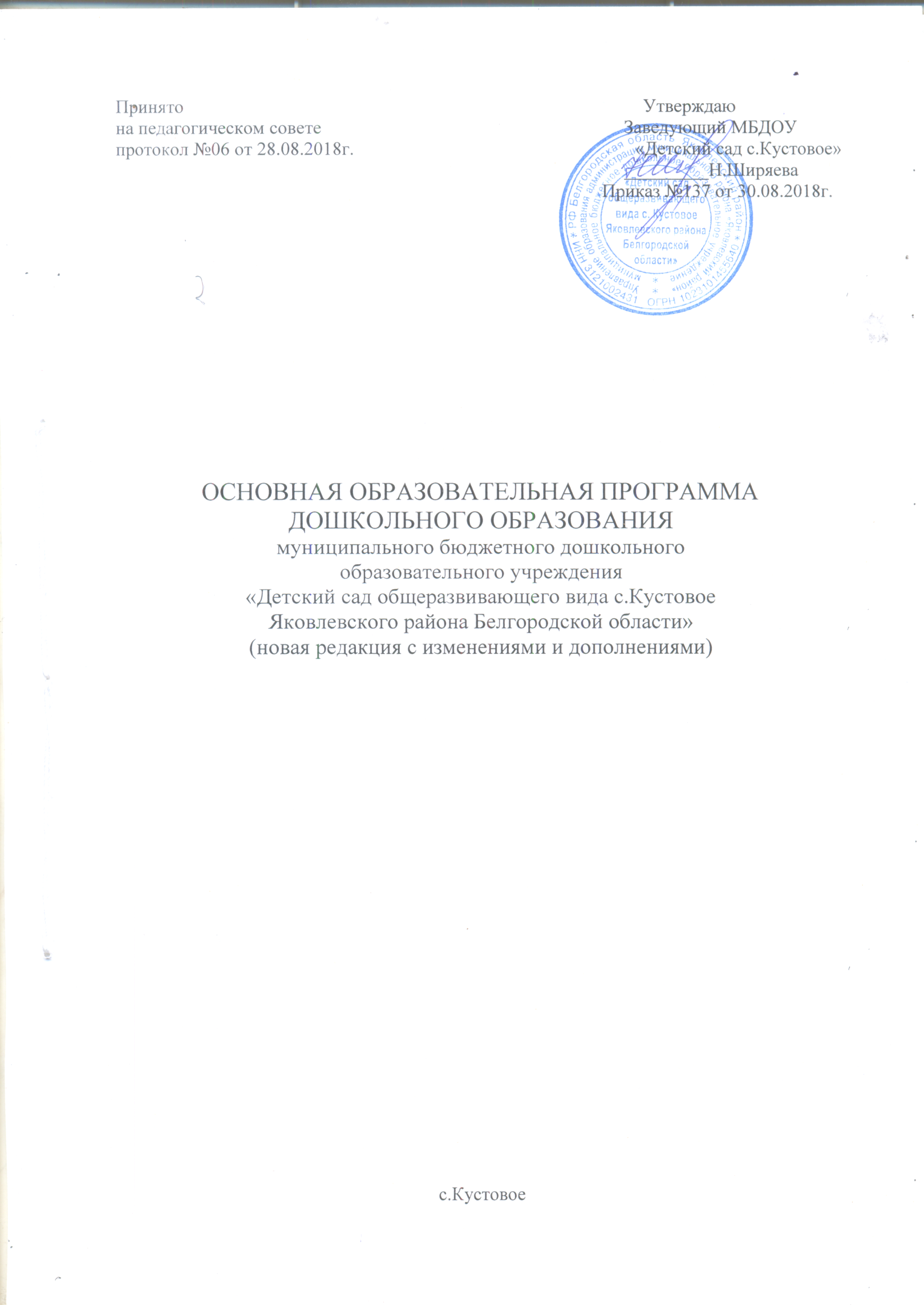 СОДЕРЖАНИЕ V. ПриложенияПриложение № 1 двигательный режим  по возрастным группамПриложение № 2- Режим дня в детском саду  Приложение № 3- Схема  распределения организованной образовательной деятельностиПриложение № 4-Рабочие программы воспитателей по возрастным группамПриложение № 5-Рабочая программа музыкального руководителяПриложение №6 рабочая программа  инструктора по физической культуреПриложение № 7- Учебный планПриложение № 8- Календарный учебный графикПриложение № 9- Циклограмма организации работы с детьмиПриложение №10– Модель  сетки проектного комплексно-тематического планирования образовательного процесса в возрастных группахI. Целевой раздел1. Пояснительная записка Основная образовательная программа дошкольного образования (далее – Программа) МБДОУ «Детский сад общеразвивающего вида с.Кустовое Яковлевского района Белгородской области» (далее – МБДОУ) разработана в соответствии с федеральным государственным образовательным стандартом дошкольного образования и примерной основной образовательной программой дошкольного образования, зарегистрированной на сайте федерального реестра примерных основных общеобразовательных программ и одобренной решением федерального учебно-методического объединения по общему образованию (протокол от 20 мая 2015 года №2/15). 	Муниципальное  бюджетное дошкольное образовательное учреждение «Детский сад   общеразвивающего вида  с. Кустовое  Яковлевского района Белгородской области»» является звеном муниципальной системы образования Яковлевского района, обеспечивающим помощь семье в воспитании детей дошкольного возраста в целях полноценного развития ребенка. Программа определяет содержание и организацию образовательной деятельности на уровне дошкольного образования, сформирована как программа психолого-педагогической поддержки, позитивной социализации и индивидуализации, развития личности детей дошкольного возраста и определяет комплекс основных характеристик дошкольного образования (объём, содержание и планируемые результаты в виде целевых ориентиров дошкольного образования) в образовательной деятельности МБДОУ. Программа также предназначена для оказания помощи родителям (законным представителям) в воспитании детей, охране и укреплении их физического и психического здоровья, в развитии индивидуальных способностей и необходимой коррекции нарушений их развития на уровне дошкольного образования.Программа направлена на: • создание условий развития ребенка, открывающих возможности для его позитивной социализации, его личностного развития, развития инициативы и творческих способностей на основе сотрудничества со взрослыми и сверстниками и соответствующим возрасту видам деятельности; • создание развивающей образовательной среды, которая представляет собой систему условий социализации и индивидуализации детей. Программа разработана в соответствии с основными нормативно-правовыми документами:  Законом РФ от 29.12.2012 г. №273-ФЗ «Об образовании в РоссийскойФедерации»,  Федеральным законом от 24 июля 1998 г. № 124-ФЗ «Об основных гарантиях прав ребенка в Российской Федерации» (принят Государственной Думой 3 июля 1998 года, одобрен Советом Федерации 9 июля 1998 года;  Постановлением Главного государственного санитарного врача РФ от 15 мая 2013г. №26 «Об утверждении СанПиН 2.4.1.3049-13 «Санитарно-эпидемиологические требования к устройству, содержанию и организации режима работы дошкольных образовательных организаций»; Приказом Министерства образования и науки РФ от 30 августа 2013 года №1014 «Об утверждении Порядка организации и осуществления образовательной деятельности по основным общеобразовательным программам - образовательным программам дошкольного образования»;  Приказом Министерства образования и науки РФ от 17 октября 2013 года №1155 «Об утверждении федерального государственного образовательного стандарта дошкольного образования»;  Письмом Министерства образования и науки РФ от 10 января 2014 года № 08-5 «О соблюдении организациями, осуществляющими образовательную деятельность, требований, установленных федеральным государственным образовательным стандартом дошкольного образования»;  Постановлением Правительства Белгородской области от 30.12.2013 г. № 528-пп «Об утверждении государственной программы Белгородской области «Развитие образования Белгородской области на 2014-2020 годы»;  Постановлением Правительства Белгородской области от 28 октября 2013 г. № 431-пп «Об утверждении Стратегии развития дошкольного, общего и дополнительного образования Белгородской области на 2013-2020 годы»; Постановлением Правительства Белгородской области от 10 февраля 2014 года № 20-пп «О поддержке альтернативных форм предоставления дошкольного образования»;  Приказом департамента образования Белгородской области от 04 марта 2016 г. № 750 «О внесении изменений в План действий («дорожная карта») по обеспечению введения ФГОС ДО в образовательных организациях Белгородской области»; Письмом департамента образования Белгородской области от 27 апреля 2017 года № 9-09/14/2121 «О направлении методических рекомендаций об обеспечении психолого-педагогической поддержки семьи и повышении педагогической компетенции родителей (законных представителей);  Письмом департамента образования Белгородской области от 20 апреля 2017 года № 9-09/14/2000 «О повышении качества обеспечения детей инвалидов услугами дошкольного образования». Уставом МБДОУ «Детский сад общеразвивающего вида с.Кустовое Яковлевского района Белгородской области»» и иными локальными актами муниципального и институционального уровней. Программа обеспечивает развитие личности детей дошкольного возраста в различных видах общения и деятельности с учѐтом их возрастных, индивидуальных психологических и физиологических особенностей.  Программа отвечает образовательному запросу социума, обеспечивает развитие личности детей дошкольного возраста в различных видах общения и деятельности с учетом их возрастных, индивидуальных психологических и физиологических особенностей, в том числе достижение детьми дошкольного возраста уровня развития, необходимого и достаточного для успешного освоения ими образовательных программ начального общего образования, на основе индивидуального подхода к детям дошкольного возраста и специфичных для детей дошкольного возраста видов деятельностиПрограмма состоит из обязательной части и части, формируемой участниками образовательных отношений. Программа включает три основных раздела: целевой, содержательный и организационный, в каждом из которых отражается обязательная часть и часть, формируемая участниками образовательных отношений. Обязательная часть Программы предполагает комплексность подхода, обеспечивая развитие детей во всех пяти взаимодополняющих образовательных областях:  социально-коммуникативное развитие;  познавательное развитие;  речевое развитие;  художественно-эстетическое развитие;  физическое развитие.Содержание обязательной части Программы соответствует (в соответствии с п.24 «Перечень литературных источников» примерной основной образовательной программы дошкольного образования) проекту примерной основной образовательной программы дошкольного образования «От рождения до школы» под редакцией Н. Е. Вераксы, Т. С. Комаровой, М, А. Васильевой разработанной на основе и в соответствии с Федеральным государственным образовательным стандартом дошкольного образования, как программа обогащенного развития детей дошкольного возраста, обеспечивающая единый процесс социализации - индивидуализации личности через осознание ребенком своих потребностей, возможностей и способностей. В части, формируемой участниками образовательных отношений.В части, формируемой участниками образовательных отношений, представлены выбранные участниками образовательных отношений программы, направленные на развитие детей в образовательных областях, видах деятельности и культурных практиках (парциальные образовательные программы), отобранные с учетом приоритетных региональных направлений, климатических особенностей, а также для обеспечения коррекции нарушений развития и ориентированные на потребность детей и их родителей. Социально-коммуникативное развитие:  Безопасность: основы безопасности жизнедеятельности детей. Авдеева Н.Н., Князева Н.Л., Стеркина Р.Б. Парциальная программа «Мир Белогорья , я и мои друзья» Л.В.Серых, Л.Н.ВолошинаПознавательное развитие:  Приобщение детей к истокам русской народной культуры. Князева О.Л., Маханева М.Д. Физическое развитие:  Парциальная программа дошкольного образования «Выходи играть во двор» Л.Н.Волошина.Объём обязательной части Программы составляет не менее 60% от её общего объёма; части, формируемой участниками образовательных отношений – не более 40%. Программа реализуется на государственном языке Российской Федерации – русском, в течение всего времени пребывания обучающегося в ДОУ.1.1.1. Цели и задачи ПрограммыУчитывая содержание пункта 1 статьи 64 ФЗ- 273 «Об образовании в Российской Федерации», целью Программы является проектирование социальных ситуаций развития ребенка и развивающей предметно-пространственной среды, обеспечивающих позитивную социализацию, мотивацию и поддержку индивидуальности детей через общение, игру, познавательно-исследовательскую деятельность и другие формы активности. Программа направлена на развитие самостоятельности, познавательной и коммуникативной активности, социальной уверенности и ценностных ориентаций, определяющих поведение, деятельность и отношение ребенка к миру. Программа содействует взаимопониманию и сотрудничеству между людьми, учитывает разнообразие мировоззренческих подходов, способствует реализации права детей дошкольного возраста на свободный выбор мнений и убеждений, обеспечивает развитие способностей каждого ребенка, формирование и развитие личности ребенка в соответствии с принятыми в семье и обществе духовно-нравственными и социокультурными ценностями в целях интеллектуального, духовно-нравственного, творческого и физического развития человека, удовлетворения его образовательных потребностей и интересов. Цели программы способствуют достижению целей, указанных в пункте 1.5. ФГОС ДО: - повышение социального статуса дошкольного образования;  обеспечение государством равенства возможностей для каждого ребенка в получении качественного дошкольного образования;  -обеспечение государственных гарантий уровня и качества дошкольного образования на основе единства обязательных требований к условиям реализации образовательных программ дошкольного образования, их структуре и результатам освоения; - сохранение единства образовательного пространства Российской Федерации относительно уровня дошкольного образования. Цели программы достигаются через решение следующих задач (п. 1.6 ФГОС ДО): - охрана и укрепление физического и психического здоровья детей, в том числе их эмоционального благополучия; - обеспечение равных возможностей для полноценного развития каждого ребенка в период дошкольного детства независимо от места проживания, пола, нации, языка, социального статуса, психофизиологических и других особенностей (в том числе ограниченных возможностей здоровья); - создание благоприятных условий развития детей в соответствии с их возрастными и индивидуальными особенностями и склонностями, развития способностей и творческого потенциала каждого ребенка как субъекта отношений с самим собой, другими детьми, взрослыми и миром; - объединение обучения и воспитания в целостный образовательный процесс на основе духовно-нравственных и социокультурных ценностей и принятых в обществе правил и норм поведения в интересах человека, семьи, общества; - формирование общей культуры личности детей, развитие их социальных, нравственных, эстетических, интеллектуальных, физических качеств, инициативности, самостоятельности и ответственности ребенка, формирование предпосылок учебной деятельности; - обеспечение вариативности и разнообразия содержания программ и организационных форм дошкольного образования, возможности формирования программ различной направленности с учетом образовательных потребностей и способностей детей; - формирование социокультурной среды, соответствующей возрастным, индивидуальным, психологическим и физиологическим особенностям детей; - обеспечение психолого-педагогической поддержки семьи и повышения компетентности родителей (законных представителей) в вопросах развития и образования, охраны и укрепления здоровья детей; - обеспечение преемственности целей, задач и содержания дошкольного общего и начального общего образования.1.1.2. Принципы и подходы к формированию Программы При разработке Программы учтены следующие методологические подходы:  качественный подход (Л.С. Выготский, Ж. Пиаже), так как психика ребёнка обладает качественно другими характеристиками, чем психика взрослого человека, и лишь в процессе онтогенетического развития она начинает обладать характеристиками взрослого;   возрастной подход (Л.С. Выготский, А.Н. Леонтьев, Д.Б. Эльконин, Л.И. Божович, А.В. Запорожец, Ж. Пиаже) в связи с тем, что психическое развитие на каждом возрастном этапе подчиняется определённым возрастным закономерностям, а также имеет свою специфику, отличную от другого возраста;  деятельностный подход (А.Н. Леонтьев, Д.Б. Эльконин, А.В. Запорожец, В.В. Давыдов) в соответствии с которым деятельность наравне с обучением рассматривается как движущая сила психического развития. В каждом возрасте существует своя ведущая деятельность, внутри которой возникают новые виды деятельности, развиваются психические процессы и возникают личностные новообразования;  личностный подход (Л.С. Выготский, А.Н. Леонтьев, Д.Б. Эльконин, Л.И. Божович, А.В. Запорожец) так как в основе развития лежит, прежде всего, эволюция поведения и интересов ребёнка, изменение структуры направленности его поведения;  культурно-исторический подход (Л.С. Выготский) рассматривает  формирование психики ребёнка в онтогенезе как феномен культурного происхождения. В соответствии с федеральным государственным образовательным стандартом дошкольного образования Программа построена на следующих принципах: 1. Поддержка разнообразия детства. Современный мир характеризуется возрастающим многообразием и неопределенностью, отражающимися в самых разных аспектах жизни человека и общества. Многообразие социальных, личностных, культурных, языковых, этнических особенностей, религиозных и других общностей, ценностей и убеждений, мнений и способов их выражения, жизненных укладов особенно ярко проявляется в условиях Российской Федерации – государства с огромной территорией, разнообразными природными условиями, объединяющего многочисленные культуры, народы, этносы. Возрастающая мобильность в обществе, экономике, образовании, культуре требует от людей умения ориентироваться в этом мире разнообразия, способности сохранять свою идентичность и в то же время гибко, позитивно и конструктивно взаимодействовать с другими людьми, способности выбирать и уважать право выбора других ценностей и убеждений, мнений и способов их выражения. 2. Сохранение уникальности и самоценности детства как важного этапа в общем развитии человека. Самоценность детства – понимание детства как периода жизни значимого самого по себе, значимого тем, что происходит с ребенком сейчас, а не тем, что этот этап является подготовкой к последующей жизни. Этот принцип подразумевает полноценное проживание ребенком всех этапов детства (младенческого, раннего и дошкольного детства), обогащение (амплификацию) детского развития. 3. Позитивная социализация ребенка предполагает, что освоение ребенком культурных норм, средств и способов деятельности, культурных образцов поведения и общения с другими людьми, приобщение к традициям семьи, общества, государства происходят в процессе сотрудничества со взрослыми и другими детьми, направленного на создание предпосылок к полноценной деятельности ребенка в изменяющемся мире. 4. Личностно-развивающий и гуманистический характер взаимодействия взрослых (родителей (законных представителей), педагогических и иных работников МБДОУ) и детей. Такой тип взаимодействия предполагает базовую ценностную ориентацию на достоинство каждого участника взаимодействия, уважение и безусловное принятие личности ребенка, доброжелательность, внимание к ребенку, его состоянию, настроению, потребностям, интересам. Личностно-развивающее взаимодействие является неотъемлемой составной частью социальной ситуации развития ребенка в организации, условием его эмоционального благополучия и полноценного развития. 5. Содействие и сотрудничество детей и взрослых, признание ребенка полноценным участником (субъектом) образовательных отношений. Этот принцип предполагает активное участие всех субъектов образовательных отношений – как детей, так и взрослых – в реализации программы. Каждый участник имеет возможность внести свой индивидуальный вклад в ход игры, занятия, проекта, обсуждения, в планирование образовательного процесса, может проявить инициативу. Принцип содействия предполагает диалогический характер коммуникации между всеми участниками образовательных отношений. Детям предоставляется возможность высказывать свои взгляды, свое мнение, занимать позицию и отстаивать ее, принимать решения и брать на себя ответственность в соответствии со своими возможностями. 6. Сотрудничество МБДОУ с семьей. Сотрудничество, кооперация с семьей, открытость в отношении семьи, уважение семейных ценностей и традиций, их учет в образовательной работе являются важнейшим принципом образовательной программы. Программа предполагает разнообразные формы сотрудничества с семьей как в содержательном, так и в организационном планах.7. Сетевое взаимодействие с организациями социализации, образования, охраны здоровья и другими партнерами, которые могут внести вклад в развитие и образование детей, а также использование ресурсов местного сообщества и вариативных программ дополнительного образования детей для обогащения детского развития. Программа предполагает установление партнерских отношений не только с семьями детей, но и с другими организациями и лицами, которые могут способствовать обогащению социального и/или культурного опыта детей, приобщению детей к национальным традициям (посещение театров, музеев, освоение программ дополнительного образования), к природе и истории родного края; содействовать проведению совместных проектов, экскурсий, праздников, посещению концертов, а также удовлетворению особых потребностей детей, оказанию психолого-педагогической и/или медицинской поддержки в случае необходимости (центры семейного консультирования и др.). 8. Индивидуализация дошкольного образования предполагает такое построение образовательной деятельности, которое открывает возможности для индивидуализации образовательного процесса, появления индивидуальной траектории развития каждого ребенка с характерными для данного ребенка спецификой и скоростью, учитывающей его интересы, мотивы, способности и возрастно-психологические особенности. При этом сам ребенок становится активным в выборе содержания своего образования, разных форм активности. Для реализации этого принципа необходимы регулярное наблюдение за развитием ребенка, сбор данных о нем, анализ его действий и поступков; помощь ребенку в сложной ситуации; предоставление ребенку возможности выбора в разных видах деятельности, акцентирование внимания на инициативности, самостоятельности и активности ребенка. 9. Возрастная адекватность образования. Этот принцип предполагает подбор педагогом содержания и методов дошкольного образования в соответствии с возрастными особенностями детей. Важно использовать все специфические виды детской деятельности (игру, коммуникативную и познавательно-исследовательскую деятельность, творческую активность, обеспечивающую художественно-эстетическое развитие ребенка), опираясь на особенности возраста и задачи развития, которые должны быть решены в дошкольном возрасте. Деятельность педагога должна быть мотивирующей и соответствовать психологическим законам развития ребенка, учитывать его индивидуальные интересы, особенности и склонности. 10. Развивающее вариативное образование. Этот принцип предполагает, что образовательное содержание предлагается ребенку через разные виды деятельности с учетом его актуальных и потенциальных возможностей усвоения этого содержания и совершения им тех или иных действий, с учетом его интересов, мотивов и способностей. Данный принцип предполагает работу педагога с ориентацией на зону ближайшего развития ребенка (Л.С. Выготский), что способствует развитию, расширению как явных, так и скрытых возможностей ребенка. 11. Полнота содержания и интеграция отдельных образовательных областей. В соответствии со Стандартом Программа предполагает всестороннее социально-коммуникативное, познавательное, речевое, художественно-эстетическое и физическое развитие детей посредством различных видов детской активности. Деление Программы на образовательные области не означает, что каждая образовательная область осваивается ребенком по отдельности, в форме изолированных занятий по модели школьных предметов. Между отдельными разделами Программы существуют многообразные взаимосвязи: познавательное развитие тесно связано с речевым и социально-коммуникативным, художественноэстетическое – с познавательным и речевым и т.п. Содержание образовательной деятельности в одной конкретной области тесно связано с другими областями. Такая организация образовательного процесса соответствует особенностям развития детей раннего и дошкольного возраста. 12. Инвариантность ценностей и целей при вариативности средств реализации и достижения целей Программы.Деятельностный подход: организация образовательного процесса строится на основе ведущих видов детской деятельности: общении, игре, познавательно-исследовательской деятельности - как сквозных механизмах развития ребенка. Деятельность развивается от возраста к возрасту, меняются ее содержание и форма. Для детей раннего возраста:-предметная деятельность и игры с составными и динамическими игрушками; -экспериментирование с материалами и веществами (песок, вода, тесто и пр.);  -общение с взрослым и совместные игры со сверстниками под руководством взрослого; самообслуживание и действия с бытовыми предметами-орудиями (ложка, совок, лопатка и пр.);-восприятие смысла музыки, сказок, стихов, рассматривание картинок;двигательная активность. Для детей дошкольного возраста (3-7 лет) -игровая деятельность (включая сюжетно-ролевую игру как ведущую деятельность детей дошкольного возраста, а также игру с правилами и другие виды игры); -коммуникативная (общение и взаимодействие со взрослыми и сверстниками); -познавательно-исследовательская (исследования объектов окружающего мира и экспериментирования с ними; восприятие художественной литературы и фольклора);-самообслуживание и элементарный бытовой труд (в помещении и на улице);-конструирование из разного материала, включая конструкторы, модули, бумагу, -природный и иной материал; -изобразительная (рисования, лепки, аппликации); -музыкальная (восприятие и понимание смысла музыкальных произведений, пение, музыкально-ритмические движения, игры на детских музыкальных инструментах); -двигательная (овладение основными движениями) активность ребенка.Индивидуально-дифференцированный подход: все воспитательные мероприятия, приемы обучения дошкольников направлены на утверждение самоценности личности ребенка, на создание условий для включения в успешную деятельность каждого ребенка. Обучение и воспитание соматически ослабленных детей в образовательно-воспитательном процессе ДОУ имеют реабилитационную направленность. Педагоги владеют информацией о состоянии здоровья, знанием возрастных и индивидуальных особенностей, специфических возможностей развития каждого ребенка. Компетентностный подход позволяет педагогам МБДОУ структурировать содержание и организацию образовательного процесса в соответствии с потребностями, интересами воспитанников. Интегративный подход дает возможность развивать в единстве познавательную, эмоциональную и практическую сферы личности ребенка.1.1.3. Значимые для разработки Программы характеристикиОсновные участники реализации Программы: педагоги, обучающиеся, родители (законные представители). Социальными заказчиками реализации Программы как комплекса образовательных услуг выступают, в первую очередь, родители (законные представители) обучающихся, как гаранты реализации прав ребенка на уход, присмотр и оздоровление, воспитание и обучение. Преобладающее количество составляют полные семьи. Особенности разработки Программы: - условия, созданные в МБДОУ для реализации целей и задач Программы; - социальный заказ родителей (законных представителей); - детский контингент;- кадровый состав педагогических работников; - взаимодействие с социумомОсобенности осуществления образовательного процесса. МБДОУ «Детский сад общеразвивающего вида с.Кустовое  Яковлевского района Белгородской области» введен в эксплуатацию 01.09.1990 года. Образовательное учреждение расположено в типовом двухэтажном здании, отвечающем санитарно-гигиеническим, противоэпидемическим требованиям, правилам противопожарной безопасности. В здании МБДОУ «Детский сад с.Кустовое» располагаются 7 групповых ячеек, включающих в себя игровые и спальные помещения, раздевалки, туалетные комнаты, спортивно-музыкальный зал, медицинский блок, пищеблок, прачечный блок. Медицинский кабинет имеет лицензию на осуществление медицинской деятельности . На территории учреждения размещены: 7 игровых площадок для прогулок детей, спортивная площадка, огород, экологическая тропа, Тропа здоровья, дополнительные развивающие зоны: альпийская горка, розарий, цветочные клумбы и рабатки, лесная зона, зона отдыха, автогородок, деревья, декоративные кустарники,  «Этнографический уголок», метеостанция. Игровые площадки оснащены необходимым игровым оборудованием в соответствии с требованиями СанПиН, ФГОС ДО. Территория МБДОУ озеленена, по периметру участок имеет ограждение, освещение. В ДОУ налажено сотрудничество с МКУК «Кустовской ДК», Филиал №17 «Кустовская сельская библиотека», МБОУ «Кустовская СОШ, что создает благоприятные возможности для обогащения деятельности МБДОУ, расширяет спектр возможностей по организации физкультурно-оздоровительной, художественно-эстетической, социально-личностной, познавательно-речевой работы, способствует созданию положительного имиджа детского сада среди жителей села. Особенности кадрового состава Коллектив МБДОУ составляет 35 человек. Воспитательно-образовательную деятельность осуществляют 15 педагогов: из них старший воспитатель - 1, воспитатели – 12, инструктор по физической культуре-1, музыкальный руководитель-1.Порядок комплектования МБДОУ определяется Учредителем в соответствии с законодательством Российской Федерации. Основной контингент воспитанников поступает из семьи . В МБДОУ функционирует 7 групп. Продолжительность пребывания детей в ДОО, режим работы определены в соответствии с Уставом учреждения, объёмом решаемых задач образовательной деятельности: пятидневная рабочая неделя в группах 10,5-часовым пребыванием детей (с 7.00 до 17.30 часов). Предельная наполняемость групп определяется с учётом возраста детей, их состояния здоровья, спецификой реализации Программы. МБДОУ самостоятельно в выборе форм, средств и методов организации образовательной деятельности детей в пределах, определенных Федеральным Законом РФ «Об образовании в Российской Федерации».Специфика национальных, социокультурных и иных условий, в которых осуществляется образовательная деятельность .Национально-культурные особенности: этнический состав группы имеет однородный характер русскоязычных семей. Все воспитанники группы компенсирующей направленности - русскоязычные. Основной контингент семей проживает в условиях города Строитель. Климатические особенности: Белгородская область – южный район средней полосы России. Образовательный процесс осуществляется в условиях умеренно континентального климата с хорошо выраженными сезонами года. Погода с устойчивой положительной температурой устанавливается, в среднем, в конце марта - начале апреля, а с устойчивой средней температурой ниже нуля - в конце октября-начале ноября. Основными чертами климата являются: умеренно холодная зима и сухое жаркое лето. В связи с этим при организации образовательного процесса учитываются климатические особенности региона: время начала и окончания тех или иных сезонных явлений (листопад, таяние снега и т. д.), интенсивность их протекания, состав флоры и фауны; длительность светового дня; погодные условия и т. д. В теплое время года – жизнедеятельность детей, преимущественно, организуется на открытом воздухе. Социально-демографические особенности: в последние годы наблюдается естественный прирост населения города в связи миграцией населения и расширением индивидуального строительства в близлежащих микрорайонах. Рост рождаемости способствовал поиску путей решения проблемы охвата детей услугами дошкольного образования.Характеристики особенностей развития детей раннего и дошкольного возраста Младенчество и ранний возраст. Период раннего детства имеет ряд качественных физиологических и психических особенностей, которые требуют создания специальных условий для развития детей этого возраста. Помимо того что период раннего детства - один из самых насыщенных в познавательном аспекте из всех возрастных периодов, в настоящее время наблюдается заметная акселерация развития, которая отражается на результатах развития детей раннего возраста. Многие дети имеют более высокие показатели уже к моменту рождения, раньше начинаются процессы прорезывания зубов, хождения, говорения. Опережающим отмечается и социальное развитие, значительно раньше отмечается кризис трех лет. Повышенная ранимость организма ребенка, недостаточная морфологическая и функциональная зрелость органов и систем (быстрый темп развития осуществляется на весьма неблагоприятном фоне - при незрелости психофизиологических функций организма, а это повышает ранимость). Малыши в большей степени подвержены заболеваниям из-за несовершенства деятельности внутренних органов, высокого уровня утомляемости, им трудно переключиться с одной деятельности на другую, соответственно, доминантой становится процесс возбуждения и как следствие - неустойчивое эмоциональное состояние. На третьем году жизни заметно возрастает речевая активность детей, они начинают проявлять живой интерес к слову. Это обнаруживается в детских высказываниях и вопросах, а также в игре словами. Взаимосвязь физического и психического развития – это общая закономерность, присущая любому возрасту, но в раннем детстве она проявляется особенно ярко, потому что в этот период происходит становление всех функций организма. Именно в раннем детстве учеными отмечается наиболее прочная связь и зависимость умственного и социального развития от физического состояния и настроения ребенка (например: ухудшение здоровья отражается на отношении к окружающему; снижается восприимчивость, притупляется ориентировочная реакция, дети теряют приобретенные умения: речевые, двигательные, социальные). Яркая специфика психофизиологических и индивидуальных различий (особенно в раннем возрасте важно учитывать индивидуальные, психофизиологические различия – уровень активности, регулярность биоритмов, степень комфортности при адаптации любого вида; настроение, интенсивность реакций, порог чувствительности, отвлекаемость, упорство и внимание).Этому возрасту свойственно удовлетворение ребѐнком естественных психофизиологических потребностей: -сенсомоторной потребности;-потребность в эмоциональном контакте;  -потребности во взаимодействии и общении со взрослыми: (игровое и деловое общение в 1,6 года-3 года). Специфичностью проявления нервных процессов у ребенка - это: - легкость выработки условных рефлексов, но при этом же сложность их изменения; - повышенная эмоциональная возбудимость; - сложность переключения процессов возбуждения и торможения; - повышенная эмоциональная утомляемость. Развитие детей раннего возраста имеет свою неповторимую специфику, что выражается, в тесной взаимосвязи физиологических и психологических компонентов.На третьем году жизни ребенок вырастает в среднем на 7-8 см, прибавка в весе составляет 2-2,5 кг. Дети активно овладевают разнообразными движениями. Растущие двигательные возможности позволяют детям более активно знакомиться с окружающим миром, познавать свойства и качества предметов, осваивать новые способы действий, но при этом малыши еще не способны постоянно контролировать свои движения. Поэтому воспитателю необходимо проявлять повышенное внимание к действиям детей, оберегать их от неосторожных движений, приучать к безопасному поведению в среде сверстников. Организм младших дошкольников недостаточно окреп. Дети легко подвергаются инфекциям. Особенно часто страдают их верхние дыхательные пути, так как объем легких ребенка пока небольшой и малыш вынужден делать частые вдохи и выдохи. Эти особенности детей воспитателю надо постоянно иметь в виду: следить за чистотой воздуха в помещении, за правильным дыханием детей (через нос, а не ртом) на прогулке, во время ходьбы и подвижных игр. В младшем возрасте интенсивно развиваются структуры и функции головного мозга ребенка, что расширяет его возможности в познании окружающего мира. Для детей этого возраста характерно нагляднодейственное и наглядно-образное мышление. Дети «мыслят руками»: не столько размышляют, сколько непосредственно действуют. Чем более разнообразно использует ребенок способы чувственного познания, тем полнее его восприятие, тоньше ощущения, ярче эмоции, а значит, тем отчетливее становятся его представления о мире и успешнее деятельность. На третьем году жизни заметно возрастает речевая активность детей, они начинают проявлять живой интерес к слову. Это обнаруживается в детских высказываниях и вопросах, а также в игре словами. Малыши изменяют слова, придумывают новые, которых нет в речи взрослых; идет быстрое освоение грамматических форм.Под влиянием общения со взрослыми, речевых игр и упражнений к трем годам ребенок начинает успешно использовать простые и распространенные предложения, воспроизводить небольшие стишки и потешки, отвечать на вопросы. Своевременное развитие речи имеет огромное значение для умственного и социального развития дошкольников. Общение детей с воспитателем постоянно обогащается и развивается. Это и эмоциональное общение (обмен положительными эмоциями), и деловое, сопровождающее совместную деятельность взрослого и ребенка, а кроме того, познавательное общение. Дети могут спокойно, не мешая друг другу, играть рядом, объединяться в игре с общей игрушкой, развивать несложный игровой сюжет из нескольких взаимосвязанных по смыслу эпизодов, выполнять вместе простые поручения.Младший дошкольный возраст (3-4 года)В возрасте 3–4 лет ребенок постепенно выходит за пределы семейного круга. Его общение становится внеситуативным. Взрослый становится для ребенка не только членом семьи, но и носителем определенной общественной функции. Желание ребенка выполнять такую же функцию приводит к противоречию с его реальными возможностями. Это противоречие разрешается через развитие игры, которая становится ведущим видом деятельности в дошкольном возрасте.Главной особенностью игры является ее условность: выполнение одних действий с одними предметами предполагает их отнесенность к другим действиям с другими предметами. Основным содержанием игры младших дошкольников являются действия с игрушками и предметами-заместителями. Продолжительность игры небольшая. Младшие дошкольники ограничиваются игрой с одной-двумя ролями и простыми, неразвернутыми сюжетами. Игры с правилами в этом возрасте только начинают формироваться.Изобразительная деятельность ребенка зависит от его представлений о предмете. В этом возрасте они только начинают формироваться.Графические образы бедны. У одних детей в изображениях отсутствуют детали, у других рисунки могут быть более детализированы. Дети уже могут использовать цвет.Большое значение для развития мелкой моторики имеет лепка.Младшие дошкольники способны под руководством взрослого вылепить простые предметы.Известно, что аппликация оказывает положительное влияние на развитие восприятия. В этом возрасте детям доступны простейшие виды аппликации.Конструктивная деятельность в младшем дошкольном возрасте ограничена возведением несложных построек по образцу и по замыслу.В младшем дошкольном возрасте развивается перцептивная деятельность. Дети от использования предэталонов — индивидуальных единиц восприятия, переходят к сенсорным эталонам — культурно-выработанным средствам восприятия. К концу младшего дошкольного возраста дети могут воспринимать до 5 и более форм предметов и до 7 и более цветов, способны дифференцировать предметы по величине, ориентироваться в пространстве группы детского сада, а при определенной организации образовательного процесса — и в помещении всего дошкольного учреждения.Развиваются память и внимание. По просьбе взрослого дети могут запомнить 3–4 слова и 5–6 названий предметов. К концу младшего дошкольного возраста они способны запомнить значительные отрывки из любимых произведений.Продолжает развиваться наглядно-действенное мышление. При этомпреобразования ситуаций в ряде случаев осуществляются на основе целенаправленных проб с учетом желаемого результата. Дошкольники способны установить некоторые скрытые связи и отношения между предметами.В младшем дошкольном возрасте начинает развиваться воображение,которое особенно наглядно проявляется в игре, когда одни объекты выступают в качестве заместителей других.Взаимоотношения детей обусловлены нормами и правилами. В результате целенаправленного воздействия они могут усвоить относительно большое количество норм, которые выступают основанием для оценки собственных действий и действий других детей.Взаимоотношения детей ярко проявляются в игровой деятельности.Они скорее играют рядом, чем активно вступают во взаимодействие.Однако уже в этом возрасте могут наблюдаться устойчивые избирательные взаимоотношения. Конфликты между детьми возникают преимущественно по поводу игрушек. Положение ребенка в группе сверстников во многом определяется мнением воспитателя.В младшем дошкольном возрасте можно наблюдать соподчинение мотивов поведения в относительно простых ситуациях. Сознательное управление поведением только начинает складываться; во многом поведение ребенка еще ситуативное. Вместе с тем можно наблюдать и случаи ограничения собственных побуждений самим ребенком, сопровождаемые словесными указаниями. Начинает развиваться самооценка, при этом дети в значительной мере ориентируются на оценку воспитателя. Продолжает развиваться также их половая идентификация, что проявляется в характере выбираемых игрушек и сюжетов.Средний дошкольный возраст (4-5 лет).Дети 4–5 лет всё ещё не осознают социальные нормы и правила поведения, однако у них уже начинают складываться обобщённые представления о том, как надо и не надо себя вести. Как правило, к пяти годам дети без напоминания взрослого здороваются и прощаются, говорят «спасибо» и «пожалуйста», не перебивают взрослого, вежливо обращаются к нему. Кроме того, они могут по собственной инициативе убирать игрушки, выполнять простые трудовые обязанности, доводить дело до конца. В этом возрасте у детей появляются представления о том, как положено себя вести девочкам, и как — мальчикам. Дети хорошо выделяют несоответствие нормам и правилам не только в поведении другого, но и в своём собственном. Таким образом, поведение ребёнка 4—5 лет не столь импульсивно и непосредственно, как в 3—4 года, хотя в некоторых ситуациях ему всё ещё требуется напоминание взрослого или сверстников о необходимости придерживаться тех или иных норм и правил. В этом возрасте детьми хорошо освоен алгоритм процессов умывания, одевания, купания, приёма пищи, уборки помещения. Дошкольники знают и используют по назначению атрибуты, сопровождающие эти процессы: мыло, полотенце, носовой платок, салфетку, столовые приборы. Уровень освоения культурно-гигиенических навыков таков, что дети свободно переносят их в сюжетно-ролевую игру. К 4—5 годам ребёнок способен элементарно охарактеризовать своё самочувствие, привлечь внимание взрослого в случае недомогания. Дети имеют дифференцированное представление о собственной гендерной принадлежности, аргументируют её по ряду признаков («Я мальчик, я ношу брючки, а не платьица, у меня короткая причёска»). К пяти годам дети имеют представления об особенностях наиболее распространённых мужских и женских профессий, о видах отдыха, специфике поведения в общении с другими людьми, об отдельных женских и мужских качествах. К четырем годам основные трудности в поведении и общении ребёнка с окружающими, которые были связаны с кризисом трех лет (упрямство, строптивость, конфликтность и др.), постепенно уходят в прошлое, и любознательный ребенок активно осваивает окружающий его мир предметов и вещей, мир человеческих отношений. Лучше всего это удается детям в игре. Дети 4—5 лет продолжают проигрывать действия с предметами, но теперь внешняя последовательность этих действий уже соответствует реальной действительности: ребёнок сначала режет хлеб и только потом ставит его на стол перед куклами (в раннем и в самом начале дошкольного возраста последовательность действий не имела для игры такого значения). В игре дети называют свои роли, понимают условность принятых ролей. Происходит разделение игровых и реальных взаимоотношений. В 4—5 лет сверстники становятся для ребёнка более привлекательными и предпочитаемыми партнёрами по игре, чем взрослый. В возрасте от 4 до 5 лет продолжается усвоение детьми общепринятых сенсорных эталонов, овладение способами их использования и совершенствование обследования предметов. К пяти годам дети, как правило, уже хорошо владеют представлениями об основных цветах, геометрических формах и отношениях величин. Ребёнок уже может произвольно наблюдать, рассматривать и искать предметы в окружающем его пространстве. Восприятие в этом возрасте постепенно становится осмысленным, целенаправленным и анализирующим. В среднем дошкольном возрасте связь мышления и действий сохраняется, но уже не является такой непосредственной, как раньше. Во многих случаях не требуется практического манипулирования с объектом, но во всех случаях ребёнку необходимо отчётливо воспринимать и наглядно представлять этот объект. Внимание становится всё более устойчивым, в отличие от возраста трех лет (если ребёнок пошёл за мячом, то уже не будет отвлекаться на другие интересные предметы). Важным показателем развития внимания является то, что к пяти годам появляется действие по правилу — первый необходимый элемент произвольного внимания. Именно в этом возрасте дети начинают активно играть в игры с правилами: настольные (лото, детское домино) и подвижные (прятки, салочки). В среднем дошкольном возрасте интенсивно развивается память ребёнка. В 5 лет он может запомнить уже 5—6 предметов (из 10—15), изображённых на предъявляемых ему картинках. В возрасте 4—5 лет преобладает репродуктивное воображение, воссоздающее образы, которые описываются в стихах, рассказах взрослого, встречаются в мультфильмах и т.д. Элементы продуктивного воображения начинают складываться в игре, рисовании, конструировании. В этом возрасте происходит развитие инициативности и самостоятельности ребенка в общении со взрослыми и сверстниками. Дети продолжают сотрудничать со взрослыми в практических делах (совместные игры, поручения), наряду с этим активно стремятся к интеллектуальному общению, что проявляется в многочисленных вопросах (почему? зачем? для чего?), стремлении получить от взрослого новую информацию познавательного характера. Возможность устанавливать причинно-следственные связи отражается в детских ответах в форме сложноподчиненных предложений. У детей наблюдается потребность в уважении взрослых, их похвале, поэтому на замечания взрослых ребёнок пятого года жизни реагирует повышенной обидчивостью. Общение со сверстниками по-прежнему тесно переплетено с другими видами детской деятельности (игрой, трудом, продуктивной деятельностью), однако уже отмечаются и ситуации чистого общения. Для поддержания сотрудничества, установления отношений в словаре детей появляются слова и выражения, отражающие нравственные представления: слова участия, сочувствия, сострадания. Стремясь привлечь внимание сверстника и удержать его в процессе речевого общения, ребёнок учится использовать средства интонационной речевой выразительности: регулировать силу голоса, интонацию, ритм, темп речи в зависимости от ситуации общения. В процессе общения со взрослыми дети используют правила речевого этикета: слова приветствия, прощания, благодарности, вежливой просьбы, утешения, сопереживания и сочувствия. Речь становится более связной и последовательной. С нарастанием осознанности и произвольности поведения, постепенным усилением роли речи (взрослого и самого ребёнка) в управлении поведением ребенка становится возможным решение более сложных задач в области безопасности. Но при этом взрослому следует учитывать несформированность волевых процессов, зависимость поведения ребёнка от эмоций, доминирование эгоцентрической позиции в мышлении и поведении. В художественной и продуктивной деятельности дети эмоционально откликаются на произведения музыкального и изобразительного искусства, художественную литературу, в которых с помощью образных средств переданы различные эмоциональные состояния людей, животных, сказочных персонажей. Дошкольники начинают более целостно воспринимать сюжеты и понимать образы. Важным показателем развития ребёнка-дошкольника является изобразительная деятельность. К четырем годам круг изображаемых детьми предметов довольно широк. В рисунках появляются детали. Замысел детского рисунка может меняться по ходу изображения. Дети владеют простейшими техническими умениями и навыками. Конструирование начинает носить характер продуктивной деятельности: дети замысливают будущую конструкцию и осуществляют поиск способов её исполнения. Старший дошкольный возраст (5-6 лет). Ребёнок 5—6 лет стремится познать себя и другого человека как представителя общества, постепенно начинает осознавать связи и зависимости в социальном поведении и взаимоотношениях людей. В этом возрасте в поведении дошкольников происходят качественные изменения — формируется возможность саморегуляции, дети начинают предъявлять к себе те требования, которые раньше предъявлялись им взрослыми. Так они могут, не отвлекаясь на более интересные дела, доводить до конца малопривлекательную работу (убирать игрушки, наводить порядок в комнате и т.п.). Это становится возможным благодаря осознанию детьми общепринятых норм и правил поведения и обязательности их выполнения. В возрасте от 5 до 6 лет происходят изменения в представлениях ребёнка о себе. Эти представления начинают включать не только характеристики, которыми ребёнок наделяет себя настоящего в данный отрезок времени, но и качества, которыми он хотел бы или, наоборот, не хотел бы обладать в будущем («Я хочу быть таким, как Человек-Паук», «Я буду, как принцесса» и т. д.). В них проявляются усваиваемые детьми этические нормы. В этом возрасте дети в значительной степени ориентированы на сверстников, большую часть времени проводят с ними в совместных играх и беседах, их оценки и мнения становятся существенными для них. Повышается избирательность и устойчивость взаимоотношений с ровесниками. Свои предпочтения дети объясняют успешностью того или иного ребёнка в игре. В этом возрасте дети имеют дифференцированное представление о своей гендерной принадлежности по существенным признакам (женские и мужские качества, особенности проявления чувств, эмоций, специфика гендерного поведения). Существенные изменения происходят в игровом взаимодействии, в котором существенное место начинает занимать совместное обсуждение правил игры. При распределении детьми этого возраста ролей для игры можно иногда наблюдать и попытки совместного решения проблем («Кто будет…?»). Вместе с тем согласование действий, распределение обязанностей у детей чаще всего возникает ещё по ходу самой игры. Усложняется игровое пространство (например, в игре «Театр» выделяются сцена и гримёрная). Игровые действия становятся разнообразными. Вне игры общение детей становится менее ситуативным. Они охотно рассказывают о том, что с ними произошло: где были, что видели и т. д. Дети внимательно слушают друг друга, эмоционально сопереживают рассказам друзей. Более совершенной становится крупная моторика. Ребёнок этого возраста способен к освоению сложных движений: может пройти по неширокой скамейке и при этом даже перешагнуть через небольшое препятствие; умеет отбивать мяч о землю одной рукой несколько раз подряд. Уже наблюдаются различия в движениях мальчиков и девочек (у мальчиков — более порывистые, у девочек — мягкие, плавные, уравновешенные), в общей конфигурации тела в зависимости от пола ребёнка. К пяти годам дети обладают довольно большим запасом представлений об окружающем, которые получают благодаря своей активности, стремлению задавать вопросы и экспериментировать. Ребёнок этого возраста уже хорошо знает основные цвета и имеет представления об оттенках (например, может показать два оттенка одного цвета: светло-красный и тёмно-красный). Дети шестого года жизни могут рассказать, чем отличаются геометрические фигуры друг от друга. Для них не составит труда сопоставить между собой по величине большое количество предметов: например, расставить по порядку семь—десять тарелок разной величины и разложить к ним соответствующее количество ложек разного размера. Возрастает способность ребёнка ориентироваться в пространстве. Внимание детей становится более устойчивым и произвольным. Они могут заниматься не очень привлекательным, но нужным делом в течение 20—25 мин вместе с взрослым. Ребёнок этого возраста уже способен действовать по правилу, которое задаётся взрослым. Объём памяти изменяется не существенно, улучшается её устойчивость. При этом для запоминания дети уже могут использовать несложные приёмы и средства. В 5—6 лет ведущее значение приобретает наглядно-образное мышление, которое позволяет ребёнку решать более сложные задачи с использованием обобщённых наглядных средств (схем, чертежей и пр.) и обобщённых представлений о свойствах различных предметов и явлений. Возраст 5—6 лет можно охарактеризовать как возраст овладения ребёнком активным (продуктивным) воображением, которое начинает приобретать самостоятельность, отделяясь от практической деятельности и предваряя её. Образы воображения значительно полнее и точнее воспроизводят действительность. Ребёнок чётко начинает различать действительное и вымышленное. Действия воображения — создание и воплощение замысла — начинают складываться первоначально в игре. Это проявляется в том, что прежде игры рождается её замысел и сюжет. Постепенно дети приобретают способность действовать по предварительному замыслу в конструировании и рисовании. На шестом году жизни ребёнка происходят важные изменения в развитии речи. Для детей этого возраста становится нормой правильное произношение звуков. Дети начинают употреблять обобщающие слова, синонимы, антонимы, оттенки значений слов, многозначные слова. Словарь детей также активно пополняется существительными, обозначающими названия профессий, социальных учреждений (библиотека, почта, универсам, спортивный клуб и т. д.); глаголами, обозначающими трудовые действия людей разных профессий, прилагательными и наречиями, отражающими качество действий, отношение людей к профессиональной деятельности. Дети учатся самостоятельно строить игровые и деловые диалоги, осваивая правила речевого этикета, пользоваться прямой и косвенной речью; в описательном и повествовательном монологах способны передать состояние героя, его настроение, отношение к событию, используя эпитеты и сравнения. Круг чтения ребёнка 5—6 лет пополняется произведениями разнообразной тематики, в том числе связанной с проблемами семьи, взаимоотношений со взрослыми, сверстниками, с историей страны. Он способен удерживать в памяти большой объём информации, ему доступно чтение с продолжением. Повышаются возможности безопасности жизнедеятельности ребенка 5—6 лет. Это связано с ростом осознанности и произвольности поведения, преодолением эгоцентрической позиции (ребёнок становится способным встать на позицию другого). Развивается прогностическая функция мышления, что позволяет ребёнку видеть перспективу событий, предвидеть (предвосхищать) близкие и отдалённые последствия собственных действий и поступков и действий и поступков других людей. В старшем дошкольном возрасте освоенные ранее виды детского труда выполняются качественно, быстро, осознанно. Становится возможным освоение детьми разных видов ручного труда. В процессе восприятия художественных произведений, произведений музыкального и изобразительного искусства дети способны осуществлять выбор того (произведений, персонажей, образов), что им больше нравится, обосновывая его с помощью элементов эстетической оценки. Они эмоционально откликаются на те произведения искусства, в которых переданы понятные им чувства и отношения, различные эмоциональные состояния людей, животных, борьба добра со злом. Совершенствуется качество музыкальной деятельности. Творческие проявления становятся более осознанными и направленными (образ, средства выразительности продумываются и сознательно подбираются детьми). В продуктивной деятельности дети также могут изобразить задуманное (замысел ведёт за собой изображение). Подготовительная к школе группа (от 6 до 7 лет)	В сюжетно-ролевых играх дети подготовительной к школе группы начинают осваивать сложные взаимодействия людей, отражающие характерные значимые жизненные ситуации, например, свадьбу, рождение ребенка, болезнь, трудоустройство и т. д. 	Игровые действия детей становятся более сложными, обретают особый смысл, который не всегда открывается взрослому. Игровое пространство усложняется. В нем может быть несколько центров, каждый из которых поддерживает свою сюжетную линию. При этомдети способны отслеживать поведение партнеров по всему игровому пространству и менять свое поведение в зависимости от места в нем. Так, ребенок уже обращается к продавцу не просто как покупатель, а как покупатель-мама или покупатель-шофер и т. п. Исполнение роли акцентируется не только самой ролью, но и тем, в какой части игрового пространства эта роль воспроизводится. Например, исполняя роль водителя автобуса, ребенок командует пассажирами и подчиняется инспектору ГИБДД. Если логика игры требует появления новой роли, то ребенок может по ходу игры взять на себя новую роль, сохранив при этом роль, взятую ранее. Дети могут комментировать исполнение роли тем или иным участником игры. 	Образы из окружающей жизни и литературных произведений, передаваемые детьми в изобразительной деятельности, становятся сложнее. Рисунки приобретают более детализированный характер, обогащается их цветовая гамма. Более явными становятся различия между рисунками мальчиков и девочек. Мальчики охотно изображают технику, космос, военные действия и т. п. Девочки обычно рисуют женские образы: принцесс, балерин, моделей и т. д. Часто встречаются и бытовые сюжеты: мама и дочка, комната и т. д. 	Изображение человека становится еще более детализированным и пропорциональным. Появляются пальцы на руках, глаза, рот, нос, брови, подбородок. Одежда может быть украшена различными деталями. 	При правильном педагогическом подходе у дошкольников формируются художественно-творческие способности в изобразительной деятельности. 	К подготовительной к школе группе дети в значительной степени осваивают конструирование из строительного материала. Они свободно владеют обобщенными способами анализа как изображений, так и построек; не только анализируют основные конструктивные особенности различных деталей, но и определяют их форму на основе сходства со знакомыми им объемными предметами. Свободные постройки становятся симметричными и пропорциональными, их строительство осуществляется на основе зрительной ориентировки. 	Дети быстро и правильно подбирают необходимый материал. Они  достаточно точно представляют себе последовательность, в которой будет осуществляться постройка, и материал, который понадобится для ее выполнения; способны выполнять различные по степени сложности постройки как по собственному замыслу, так и по условиям. 	В этом возрасте дети уже могут освоить сложные формы сложения из листа бумаги и придумывать собственные, но этому их нужно специально обучать. Данный вид деятельности не просто доступен детям — он важен для углубления их пространственных представлений. 	Усложняется конструирование из природного материала. Дошкольникам уже доступны целостные композиции по предварительному замыслу, которые могут передавать сложные отношения, включать фигуры людей и животных. 	У детей продолжает развиваться восприятие, однако они не всегда могут одновременно учитывать несколько различных признаков. 	Развивается образное мышление, однако воспроизведение метрических отношений затруднено. Это легко проверить, предложив детям воспроизвести на листе бумаги образец, на котором нарисованы девять точек, расположенных не на одной прямой. Как правило, дети не воспроизводят метрические отношения между точками: при наложении рисунков друг на друга точки детского рисунка не совпадают с точками образца. 	Продолжают развиваться навыки обобщения и рассуждения, но они в значительной степени ограничиваются наглядными признаками ситуации. 	Продолжает развиваться воображение, однако часто приходится констатировать снижение развития воображения в этом возрасте в сравнении со старшей группой. Это можно объяснить различными влияниями, в том числе и средств массовой информации, приводящими к стереотипности детских образов.	Продолжает развиваться внимание дошкольников, оно становится произвольным. В некоторых видах деятельности время произвольного сосредоточения достигает 30 минут.	У дошкольников продолжает развиваться речь: ее звуковая сторона, грамматический строй, лексика. Развивается связная речь. В высказываниях детей отражаются как расширяющийся словарь, так и характер обобщений, формирующихся в этом возрасте. Дети начинают активно употреблять обобщающие существительные, синонимы, антонимы, прилагательные и т. д. 	В результате правильно организованной образовательной работы у детей развиваются диалогическая и некоторые виды монологической речи. 	В подготовительной к школе группе завершается дошкольный возраст. Его основные достижения связаны с освоением мира вещей как предметов человеческой культуры; освоением форм позитивного общения с людьми; развитием половой идентификации, формированием позиции школьника. 	К концу дошкольного возраста ребенок обладает высоким уровнем познавательного и личностного развития, что позволяет ему в дальнейшем успешно учиться в школе.1.2. Планируемые результаты освоения ПрограммыРезультатами освоения программы являются целевые ориентиры дошкольного образования, которые представляют собой социально-нормативные возрастные характеристики возможных достижений ребенка.Целевые ориентиры образования в младенческом и раннем возрасте:• ребенок интересуется окружающими предметами и активно действует с ними; эмоционально вовлечен в действия с игрушками и другими предметами, стремится проявлять настойчивость в достижении результата своих действий;• использует специфические, культурно фиксированные предметные действия, знает назначение бытовых предметов (ложки, расчески, карандаша и пр.) и умеет пользоваться ими. Владеет простейшими навыками самообслуживания; стремится проявлять самостоятельность в бытовом и игровом поведении;• владеет активной и пассивной речью, включенной в общение; может обращаться с вопросами и просьбами, понимает речь взрослых; знает названия окружающих предметов и игрушек;• стремится к общению со взрослыми и активно подражает им в движениях и действиях; появляются игры, в которых ребенок воспроизводит действия взрослого;• проявляет интерес к сверстникам; наблюдает за их действиями и подражает им;• проявляет  интересом к стихам, песням и сказкам, рассматриванию картинки, стремится двигаться под музыку; проявляет эмоциональный отклик на различные произведения культуры и искусства;• у ребенка развита крупная моторика, он стремится осваивать различные виды движения (бег, лазание, перешагивание и пр.). Целевые ориентиры на этапе завершения дошкольного образования• Ребенок овладевает основными культурными средствами, способами деятельности, проявляет инициативу и самостоятельность в разных видах деятельности — игре, общении, познавательно-исследовательской деятельности, конструировании и др.; способен выбирать себе род занятий, участников по совместной деятельности.• Ребенок обладает установкой положительного отношения к миру, кразным видам труда, другим людям и самому себе, обладает чувством собственного достоинства; активно взаимодействует со сверстниками и взрослыми, участвует в совместных играх.• Способен договариваться, учитывать интересы и чувства других, сопереживать неудачам и радоваться успехам других, адекватно проявляет свои чувства, в том числе чувство веры в себя, старается разрешать конфликты. Умеет выражать и отстаивать свою позицию по разным вопросам.• Способен сотрудничать и выполнять как лидерские, так и исполнительские функции в совместной деятельности.• Понимает, что все люди равны вне зависимости от их социального происхождения, этнической принадлежности, религиозных и других верований, их физических и психических особенностей.• Проявляет эмпатию по отношению к другим людям, готовность прийти на помощь тем, кто в этом нуждается.• Проявляет умение слышать других и стремление быть понятым другими.• Ребенок обладает развитым воображением, которое реализуется в разных видах деятельности, и прежде всего в игре; владеет разными формами и видами игры, различает условную и реальную ситуации; умеет подчиняться разным правилам и социальным нормам. Умеет распознавать различные ситуации и адекватно их оценивать.• Ребенок достаточно хорошо владеет устной речью, может выражать свои мысли и желания, использовать речь для выражения своих мыслей, чувств и желаний, построения речевого высказывания в ситуации общения, выделять звуки в словах, у ребенка складываются предпосылки грамотности.• У ребенка развита крупная и мелкая моторика; он подвижен, вынослив, владеет основными движениями, может контролировать свои движения и управлять ими.• Ребенок способен к волевым усилиям, может следовать социальнымнормам поведения и правилам в разных видах деятельности, во взаимоотношениях со взрослыми и сверстниками, может соблюдать правила безопасного поведения и навыки личной гигиены.• Проявляет ответственность за начатое дело.• Ребенок проявляет любознательность, задает вопросы взрослым исверстникам, интересуется причинно-следственными связями, пытается самостоятельно придумывать объяснения явлениям природы и поступкам людей; склонен наблюдать, экспериментировать. Обладает начальными знаниями о себе, о природном и социальном мире, в котором он живет; знаком с произведениями детской литературы, обладает элементарными представлениями из области живой природы, естествознания, математики, истории и т.п.; способен к принятию собственных решений, опираясь на свои знания и умения в различных видах деятельности.• Открыт новому, то есть проявляет желание узнавать новое, самостоятельно добывать новые знания; положительно относится к обучению в школе.• Проявляет уважение к жизни (в различных ее формах) и заботу обокружающей среде.• Эмоционально отзывается на красоту окружающего мира, произведения народного и профессионального искусства (музыку, танцы, театральную деятельность, изобразительную деятельность и т. д.).• Проявляет патриотические чувства, ощущает гордость за свою страну, ее достижения, имеет представление о ее географическом разнообразии, многонациональности, важнейших исторических событиях.• Имеет первичные представления о себе, семье, традиционных семейных ценностях, включая традиционные гендерные ориентации, проявляет уважение к своему и противоположному полу.• Соблюдает элементарные общепринятые нормы, имеет первичныеценностные представления о том, «что такое хорошо и что такое плохо»,стремится поступать хорошо; проявляет уважение к старшим и заботу о младших.          • Имеет начальные представления о здоровом образе жизни. Воспринимает здоровый образ жизни как ценность.Целевые ориентиры на этапе завершения дошкольного образования(к 7 годам):-ребенок овладевает основными культурными способами деятельности, проявляет инициативу и самостоятельность в разных видах деятельности - игре, общении, познавательно-исследовательской деятельности, конструировании и др.; способен выбирать себе род занятий, участников по совместной деятельности;-ребенок обладает установкой положительного отношения к миру, к разным видам труда, другим людям и самому себе, обладает чувством собственного достоинства; активно взаимодействует со сверстниками и взрослыми, участвует в совместных играх; -ребенок способен договариваться, учитывать интересы и чувства других, сопереживать неудачам и радоваться успехам других, адекватно проявляет свои чувства, в том числе чувство веры в себя, старается разрешать конфликты;-ребенок обладает развитым воображением, которое реализуется в разных видах деятельности, и прежде всего в игре; ребенок владеет разными формами и видами игры, различает условную и реальную ситуации, умеет подчиняться разным правилам и социальным нормам;-ребенок достаточно хорошо владеет устной речью, может выражать свои мысли и желания, может использовать речь для выражения своих мыслей, чувств и желаний, построения речевого высказывания в ситуации общения, может выделять звуки в словах, у ребенка складываются предпосылки грамотности;-у ребенка развита крупная и мелкая моторика; он подвижен, вынослив, владеет основными движениями, может контролировать свои движения и управлять ими;- ребенок способен к волевым усилиям, может следовать социальным нормам поведения и правилам в разных видах деятельности, во взаимоотношениях со взрослыми и сверстниками, может соблюдать правила безопасного поведения и личной гигиены;-ребенок проявляет любознательность, задает вопросы взрослым и сверстникам, интересуется причинно-следственными связями, пытается самостоятельно придумывать объяснения явлениям природы и поступкам людей; склонен наблюдать, экспериментировать;-ребёнок обладает начальными знаниями о себе, о природном и социальном мире, в котором он живет; знаком с произведениями детской литературы, обладает элементарными представлениями из области живой природы, естествознания, математики, истории и т.п.; -ребенок способен к принятию собственных решений, опираясь на свои знания и умения в различных видах деятельности.1.3. Развивающее оценивание качества образовательной деятельности по ПрограммеОценивание качества образовательной деятельности, осуществляемой МБДОУ «Детский сад с.Кустовое» по Программе, представляет собой важную составную часть данной образовательной деятельности, направленную на ее усовершенствование. Концептуальные основания такой оценки определяются требованиями Федерального закона «Об образовании в Российской Федерации», а также федерального государственного образовательного стандарта дошкольного образования, в котором определены государственные гарантии качества образования. Оценивание качества, т.е. оценивание соответствия образовательной деятельности, реализуемой дошкольной образовательной организацией, заданным требованиям ФГОС ДО и Программы в дошкольном образовании направлено в первую очередь на оценивание созданных условий непосредственно в дошкольной образовательной организации в процессе образовательной деятельности. Система оценки образовательной деятельности, предусмотренная Программой, предполагает оценивание качества условий образовательной деятельности, обеспечиваемых дошкольной образовательной организацией, включая психолого-педагогические, кадровые, материально-технические, финансовые, информационно-методические, управление и другое. Программой не предусматривается оценивание качества образовательной деятельности в МБДОУ «Детский сад с.Кустовое» на основе достижения детьми планируемых результатов освоения Программы. Целевые ориентиры, представленные в Программе: -не подлежат непосредственной оценке; -не являются непосредственным основанием оценки как итогового, так и промежуточного уровня развития детей;  -не являются основанием для их формального сравнения с реальными достижениями детей;  -не являются основой объективной оценки соответствия установленным требованиям образовательной деятельности и подготовки детей;  -не являются непосредственным основанием при оценке качества образованияПрограммой предусмотрена система мониторинга динамики развития детей, динамики их образовательных достижений, основанная на методе наблюдения и включающая:  педагогические наблюдения, педагогическую диагностику, связанную с оценкой эффективности педагогических действий с целью их дальнейшей оптимизации;  материалы, фиксирующие достижения ребенка в ходе образовательной деятельности;  карты развития ребенка;В соответствии со Стандартом и принципами Программы оценка качества образовательной деятельности по Программе: - поддерживает ценности развития и позитивной социализации ребенка дошкольного возраста;  -учитывает факт разнообразия путей развития ребенка в условиях современного постиндустриального общества;  ориентирует систему дошкольного образования на поддержку вариативности используемых образовательных программ и -организационных форм дошкольного образования;  -обеспечивает выбор методов и инструментов оценивания для семьи, образовательной организации и для педагогов МБДОУ в соответствии: - с разнообразием вариантов развития ребенка в дошкольном детстве; - разнообразием вариантов образовательной среды; - разнообразием местных условий;  представляет собой основу для развивающего управления программами  дошкольного образования на уровне МБДОУ, учредителя, региона, страны, обеспечивая тем самым качество основных образовательных программ дошкольного образования в разных условиях их реализации в масштабах всей страны. Система оценки качества реализации Программы дошкольного образования на уровне ДОО обеспечивает участие всех участников образовательных отношений и в то же время выполняет свою основную задачу – обеспечивать развитие системы дошкольного образования в соответствии с принципами и требованиями Стандарта. Программой предусмотрены следующие уровни системы оценки качества:  диагностика развития ребенка, используемая как профессиональный  инструмент педагога с целью получения обратной связи от собственных педагогических действий и планирования дальнейшей индивидуальной работы с детьми по Программе;  внутренняя оценка, самооценка ДОО. На уровне дошкольной образовательной организации система оценки качества реализации Программы призвана решить следующие задачи: -повышения качества реализации Программы;-реализации требований Стандарта к структуре, условиям и целевым ориентирам Программы;  -обеспечения объективной экспертизы деятельности ДОО в процессе оценки качества программы дошкольного образования;  задания ориентиров педагогам в их профессиональной деятельности и перспектив развития ДОО;  -создания оснований преемственности между дошкольным и начальным общим образованием. Внутренняя система оценки качества образования в дошкольной образовательной организации включает следующие компоненты:  оценка качества условий реализации основной образовательной программы дошкольного образования: -материально-технические, финансовые условия, кадровый потенциал, развивающая предметно-пространственная среда, в том числе для детей с ОВЗ, детей-инвалидов, соответствие нормативно-правового обеспечения требованиям ФГОС ДО и др.;  оценка качества реализации образовательной деятельности:- качество образовательной деятельности, вариативность дошкольного образования, охват воспитанников дополнительными образовательными услугами, результативность взаимодействия с социумом и др.; оценка качества образовательных результатов: уровень  социокультурного развития воспитанников, готовность детей к обучению в школе (педагогический и психологический мониторинг), здоровьесберегающий компонент, достижения воспитанников, педагогов, адаптированность воспитанников ДОО к условиям школьного обучения, самообследование ДОО и др. Ключевым уровнем оценки является уровень образовательного процесса, в котором непосредственно участвует ребенок, его семья и педагогический коллектив ДОО. Результаты оценивания качества образовательной деятельности формируют доказательную основу для изменений основной образовательной программы дошкольного образования, корректировки образовательного процесса и условий образовательной деятельности. Важную роль в системе оценки качества образовательной деятельности играют также семьи воспитанников и другие субъекты образовательных отношений, участвующие в оценивании образовательной деятельности, предоставляя обратную связь о качестве образовательных процессов в ДОО. Система оценки качества дошкольного образования: – должна быть сфокусирована на оценивании психолого-педагогических и других условий реализации основной образовательной программы дошкольного образования в пяти образовательных областях, определенных Стандартом; – учитывать образовательные предпочтения и удовлетворенность дошкольным образованием со стороны семьи ребенка; – исключает использование оценки индивидуального развития ребенка в контексте оценки работы дошкольной образовательной организации; – исключает унификацию и поддерживает вариативность программ, форм и методов дошкольного образования; – способствует открытости по отношению к ожиданиям ребенка, семьи, педагогов, общества и государства; – включает как оценку педагогами ДОО собственной работы, так и независимую профессиональную и общественную оценку условий образовательной деятельности в дошкольной образовательной организации; – использует единые инструменты, оценивающие условия реализации программы в дошкольной образовательной организации, как для самоанализа, так и для внешнего оценивания.Система оценки результатов освоения программы .В соответствии с п.4.3. ФГОС ДО целевые ориентиры не подлежат непосредственной оценке, в том числе в виде педагогической диагностики (мониторинга), и не являются основанием для их формального сравнения с реальными достижениями детей. Они не являются основой объективной оценки соответствия установленным требованиям образовательной деятельности и подготовки детей. Освоение Программы не сопровождается проведением промежуточных аттестаций и итоговой аттестации воспитанников. Как следует из п.4.5. ФГОС ДО, целевые ориентиры не могут служить непосредственным основанием при решении управленческих задач. Реализация программы предполагает оценку индивидуального развития детей. Оценка производится педагогическим работником в рамках педагогической диагностики (оценки индивидуального развития детей дошкольного возраста, связанной с оценкой эффективности педагогических действий и лежащей в основе их дальнейшего планирования). Принципы педагогической диагностики. Педагогическая диагностика осуществляется с учетом ряда принципов, обусловленных спецификой образовательного процесса детского сада.Принцип объективности означает стремление к максимальной объективности в процедурах и результатах диагностики, избегание в оформлении диагностических данных субъективных оценочных суждений, предвзятого отношения к диагностируемому. Реализация принципа предполагает соблюдение ряда правил:  Соответствие диагностических методик возрастным и личностным особенностям диагностируемых.  Фиксация всех проявлений личности ребенка. Сопоставление полученных данных с данными других педагогов, родителей.  Перепроверка, уточнение полученного фактического материала при проведении диагностики.  Постоянный самоконтроль педагога за своими собственными переживаниями, эмоциями, симпатиями и антипатиями, которые часто субъективируют фиксацию фактов; развитие педагогической рефлексии. Принцип целостного изучения педагогического процесса предполагает: Для того чтобы оценить общий уровень развития ребенка, необходимо иметь информацию о различных аспектах его развития: социальном, эмоциональном, интеллектуальном, физическом, художественно-творческом. Важно помнить, что развитие ребенка представляет собой целостный процесс, и что направление развития в каждой из сфер не может рассматриваться изолированно.  Различные сферы развития личности связаны между собой и оказывают взаимное влияние друг на друга. Принцип процессуальности предполагает изучение явления в изменении, развитии. Правила, детализирующие принцип процессуальности, состоят в том, чтобы  не ограничиваться отдельными «срезами состояний», оценками без выявления закономерностей развития;  учитывать половозрастные и социокультурные особенности индивидуально-личностного становления ребенка;  обеспечивать непрерывность изучения диагностируемого предмета в естественных условиях педагогического процесса. Принцип компетентности означает принятие педагогом решений только по тем вопросам, по которым он имеет специальную подготовку; запрет в процессе и по результатам диагностики на какие-либо действия, которые могут нанести ущерб испытуемому. Этот принцип раскрывается  в правилах сотрудничества (согласие, добровольность участия в диагностике);-в безопасности для испытуемого применяемых методик;  -в доступности для педагога диагностических процедур и методов;-во взвешенности и корректном использовании диагностических сведений (разумной конфиденциальности результатов диагностики).Принцип персонализации требует от педагога в диагностической деятельности обнаруживать не только индивидуальные проявления общих закономерностей, но также индивидуальные пути развития, а отклонения от нормы не оценивать как негативные без анализа динамических тенденций. Педагогическая диагностика проводится в ходе наблюдений за активностью детей в спонтанной и специально организованной деятельности. Инструментарий для педагогической диагностики - карты наблюдений детского развития, позволяющие фиксировать индивидуальную динамику и перспективы развития каждого ребенка в ходе: -коммуникации со сверстниками и взрослыми (как меняются способы установления и поддержания контакта, принятия совместных решений, разрешения конфликтов, лидерства и пр.); -игровой деятельности; -познавательной деятельности (как идет развитие детских способностей, познавательной активности); -проектной деятельности (как идет развитие детской инициативности, ответственности и автономии, как развивается умение планировать и организовывать свою деятельность);  художественной деятельности; -физического развития.В ходе образовательной деятельности педагоги создают диагностические ситуации, чтобы оценить индивидуальную динамику развития детей и скорректировать свои действия.Диагностическое обследование проводится во всех возрастных группах 2 раза в год: в начале года и в конце. Оценка педагогического процесса связана с уровнем овладения каждым ребёнком необходимыми навыками и умениями по образовательным областям: 1 балл – ребёнок не может выполнять все параметры оценки, помощь взрослого не принимает; 2 балла – ребенок с помощью взрослого выполняет некоторые параметры оценки; 3 балла – ребёнок выполняет все параметры оценки с частичной помощью взрослого; 4 балла – ребенок выполняет самостоятельно и с частичной помощью взрослого все параметры оценки; 5 баллов – ребенок выполняет все параметры оценки самостоятельно. Нормативными вариантами развития можно считать средние значения по каждому ребёнку или общегрупповому параметру развития больше 3,8. Эти же параметры в интервале средних значений от 2,3 до 3,7 можно считать показателями проблем в развитии ребенка социального и/или органического генеза, а также незначительные трудности организации педагогического процесса в группе. Средние значения менее 2,2 будут свидетельствовать о выраженном несоответствии развития ребенку возрасту, а также необходимости корректировки педагогического процесса в группе по данном параметру/данной образовательной области. На основании полученных результатов в начале учебного года воспитатели не только конструируют образовательный процесс в своей возрастной группе, но и планируют индивидуальную работу по разделам программы с теми детьми, которые требуют усиленного внимания воспитателя и которым необходима педагогическая поддержка. В середине учебного года диагностируются только дети группы риска или вновь прибывшие дети, чтобы скорректировать планы индивидуальной работы с детьми по всем разделам программы. В конце учебного года – сначала итоговая диагностика, потом – сравнительный анализ результатов на начало и конец года. Обработанные и интерпретированные результаты такого анализа являются основой конструирования образовательного процесса на новый учебный год. Результаты педагогического мониторинга заносятся в карты индивидуальной траектории развития ребенка и сводную таблицу мониторинга по каждой образовательной области, а также в сводную (итоговую) таблицу результатов педагогического мониторингаРезультаты педагогической диагностики используются для решения следующих образовательных задач:индивидуализации образования (в том числе поддержки ребенка, построения его образовательной траектории или профессиональной коррекции особенностей его развития);оптимизации работы с группой детей.Мониторинг адаптации ребёнка к условиям ДОУ Цель: профилактика дезадаптации, безболезненное приспособление ребенка к новым условиям, позволяющее формировать положительное отношение к детскому саду, навыки общения со сверстниками и взрослыми через профилактику психоэмоционального напряжения, посредством организации психолого-педагогического сопровождения младшего дошкольника в дошкольном учреждении. Задачи: 1. Определение и изучение уровня адаптации ребенка к условиям ДОУ в раннем и дошкольном возрасте. 2. Профилактика и преодоление стрессовых состояний у детей в период адаптации. 3. Развитие навыков взаимодействия с детьми и взрослыми. 4. Снижение импульсивности, тревоги, агрессивностиВ адаптационный период заполняется индивидуальный лист адаптации ребенка, который имеет ряд параметров, отслеживаемых каждый день. Результаты адаптации рассматриваются на заседании малого Педагогического совета с приглашением, старшего воспитателя, воспитателей вновь принимаемых детей, старшей медицинской сестры.Часть, формируемая участниками образовательных отношений Приоритетные цели и задачи дошкольной образовательной организацииВоспитательно-образовательный процесс строится с учетом контингента воспитанников, их индивидуальных и возрастных особенностей, социального заказа родителей. При организации воспитательно-образовательного процесса  обеспечивается единство воспитательных, развивающих и обучающих целей и задач, при этом  поставленные цели и задачи, решаются избегая перегрузки детей, на необходимом и достаточном материале, максимально приближаясь к разумному «минимуму». Нормативной базой для составления структурного плана непосредственно образовательной деятельности являются:-  Федеральный закон от 29.12.2012  № 273-ФЗ  «Об образовании в Российской Федерации»;- Федеральный государственный образовательный стандарт дошкольного образования (Утвержден приказом Министерства образования и науки Российской Федерации от 17 октября . N 1155);- «Порядок организации и осуществления образовательной деятельности по основным общеобразовательным программа – образовательным программа дошкольного образования» (приказ Министерства образования и науки РФ от 30 августа 2013 года №1014 г. Москва); - Санитарно-эпидемиологические требования к устройству, содержанию и организации режима работы  дошкольных образовательных организаций» (Утверждены постановлением Главного государственного санитарного врача Российской  от 15 мая 2013 года №26  «Об утверждении СаНПиН» 2.4.3049-13)- Примерная основная общеобразовательная программа  «От рождения до школы» под ред. Вераксы.Целевой направленностью плана образовательной деятельности является распределение объёмов времени отводимого на организованную  образовательную деятельность согласно возрастным группам, обеспечение качественного и систематического образования детей в соответствии с образовательной программой.Региональный компонентВ «Стратегии развития дошкольного, общего и дополнительного образования Белгородской области на 2013-2020 годы» обозначены региональные приоритеты (направления) развития образования, которые МБДОУ реализует в части, формируемой участниками образовательных отношений:1. Обеспечение доступности дошкольного образования за счет вариативных форм дошкольного образования. 2. Создание региональной системы психолого-педагогического сопровождения детей раннего возраста в условиях семейного воспитания. 3.  Увеличение охвата детей дошкольного возраста программами раннего изучения иностранного языка. 4. Реализация моделей духовно-нравственного воспитания дошкольников, основанных на региональных приоритетах (православная культура, гражданское, патриотическое воспитание). 5. Обеспечение условий для здоровьесбережения и физического развития дошкольников в образовательных организациях. Цель деятельности ДОУ: развитие системы дошкольного образования МБДОУ в соответствии с региональными приоритетами дошкольного образования. часть, формируемую участниками образовательных отношений, включены следующие парциальные программы:Образовательный  процесс в ДОУ строится на комплексно-тематическом принципе планирования с учетом интеграции различных видов деятельности.Построение всего образовательного процесса вокруг одной центральной темы дает большие возможности для развития детей. Темы помогают организовать информацию оптимальным способом. У дошкольников появляются многочисленные возможности для практики, экспериментирования, развития основных навыков, понятийного мышления. Выделение основной темы периода не означает, что абсолютно вся деятельность детей должна быть посвящена этой теме. Цель введения основной темы периода — интегрировать образовательную деятельность и избежать неоправданного дробления детской деятельности по образовательным областям.Введение похожих тем в различных возрастных группах обеспечивает достижение единства образовательных целей и преемственности в детском развитии на протяжении всего дошкольного возраста, органичное развитие детей в соответствии с их индивидуальными возможностями.Одной теме уделяется не менее одной недели. Оптимальный период — 2–3 недели. Тема отражена в подборе материалов, находящихся в группе и центрах (уголках) развития.Программа О.Л.Князевой, М. Д. Маханевой «Приобщение детей к истокам русской  народной культуры»:Дошкольный возраст имеет основополагающее значение для нравственно-патриотического воспитания детей, основанного на их приобщении к истокам русской народной культуры. Поэтому в МБДОУ «Детский сад Кустовое» ведётся определенная работа в этом направлении, для которой созданы необходимые условия: оборудовано небольшое помещение в стиле русской избы, где размещены предметы русского быта и создана обстановка, которая средствами яркой образности и наглядности обеспечивает детям особый комплекс ощущений и эмоциональных переживаний.Содержание работы по приобщению детей к непреходящим общечеловеческим ценностям опирается на программу Князевой О.Л. и Маханевой М.Д. «Приобщение детей к истокам русской народной культуры», в которой содержится тематическое планирование, освещаются приёмы и способы деятельности педагогов, обеспечивающие эффективную реализацию программы в условиях МБДОУ. Данная программа направлена на активное приобретение детьми культурного богатства русского народа. Она основана на формировании эмоционально окрашенного чувства причастности детей к наследию прошлого, в том числе, благодаря созданию особой среды, позволяющей как бы непосредственно с ним соприкоснуться. В основе человеческой культуры лежит духовное начало. Поэтому приобретение ребёнком совокупности культурных ценностей способствует развитию его духовности – интегрированного свойства личности, которое проявляет себя на уровне человеческих отношений, чувств, нравственно-патриотических позиций, т.е. в конечном итоге определяет меру его общего развития. Базовая диагностика в системе воспитания гражданских чувств у дошкольников включает блок методик для детей, направленный на выявление представлений об особенностях своей страны и отношения к ней к основе воспитания гражданственности и блок методик для изучения позиций педагогов и родителей по данной проблеме. Методики включают комплекс диагностических методов: беседу с детьми, экспериментальные ситуации, наблюдение за деятельностью детей, анализ детских вопросов. Реализация данной программы осуществляется в процессе интеграции непосредственно образовательной деятельности в образовательную область «Социально-коммуникативное развитие», «Речевое развитие». Отдельные темы прописываются в перспективном планировании, начиная со второй младшей группы (четвертый год жизни) и до подготовительной к школе группы (седьмой год жизни), а также в режимных моментах.  ребенок освоил историко-культурное наследие России через памятные даты народного календаря;ребенок приобщился к эстетической культуре;у ребенка сформированы духовные качества, эстетический вкус.Организация деятельности с детьми по приобщению к истокам русской народной культурыПланируемые результаты освоения программы:Использование детьми в активной речи потешек, считалок, загадок.Умение играть в русские народные подвижные игры, используя считалки.Знание сказок и сказочных героев, умение узнавать их в  произведениях изобразительного искусства.Осмысленное и активное участие детей в русских народных праздниках (знают название праздника, поют песни, исполняют частушки, читают стихи).Знание истории русского народного костюма, головных уборов.Использование  атрибутов русской народной культуры в самостоятельной деятельности.Бережное отношение к предметам быта, произведениям народного творчества.Программа Н.Н.Авдеевой, О.Л.Князевой, Р. Б. Стеркиной «Безопасность: основы безопасности жизнедеятельности детей»:у ребенка сформированы основы экологической культуры, ценности здорового образа жизни, осторожного обращения с опасными предметами, безопасного поведения на улице;у ребенка присутствуют навыки адекватного поведения в различных непредвиденных и стандартных ситуациях.Цель  программы:  формирование у детей знаний о правилах безопасного поведения и здоровом образе жизни.Основные принципы программы:принцип полноты, обеспечивающий реализацию всех разделов программы;принцип системности, подразумевающий систематическую работу в рассматриваемом направлении, гибкое распределение материала в течение года и дня;принцип учета условий городской и сельской местности, позволяющий компенсировать неосведомленность ребенка о правилах поведения в непривычных для него условиях;принцип интеграции, способствующий использованию программы как части основной общеобразовательной программы детского сада;принцип координации деятельности педагогов, обеспечивающий последовательность изложения темы;принцип преемственности взаимодействия с ребенком в условиях ДОУ и семьи, подразумевающий активное участие родителей в образовательном процессе, направленном на освоение ребенком знаний о правилах безопасного поведения, здоровом образе жизни и формирование соответствующих умений и навыков.  В образовательном процессе используется содержание следующих тем программы: «Ребенок и другие люди», «Ребенок и природа», «Ребенок дома», «Здоровье ребенка», «Эмоциональное благополучие ребенка», «Ребенок на улице». Данные темы тесно связаны с комплексно-тематическим планированием МБДОУ.Программа реализуется в рамках образовательной деятельности с дошкольниками, представляет собой конспекты мероприятий с детьми.Формы работы: непосредственно образовательная деятельность,  в режимных моментах в форме развивающих игр, развивающих и проблемных ситуациях.Деятельность по реализации образовательной области «Социально-коммуникативноеразвитие» раздел «Формирование основ безопасности» в детском саду организована на основе программы Авдеевой Н.Н., Князевой Н.Л., Стеркиной Р.Б. «Основы безопасности детей дошкольного возраста»     Программа предполагает решение важнейшей социально-педагогической задачи - воспитания у ребенка навыков адекватного поведения в различных неожиданных ситуациях. Цель этой программы направлена на формирование у детей сознательного и ответственного отношения к личной безопасности и безопасности окружающих, приобретению ими способности сохранять жизнь и здоровье в неблагоприятных, угрожающих жизни условиях, оказание помощи пострадавшим  и достигается через решение следующих задач: - формирование представлений об опасных для человека и окружающего мира природы ситуациях и способах поведения в них; - приобщение к правилам безопасного для человека и окружающего мира природы поведения; - передачу детям знаний о правилах безопасности дорожного движения в качестве пешехода и пассажира транспортного средства; - формирование осторожного и осмотрительного отношения к потенциально опасным для человека и окружающего мира природы ситуациям.     При реализации этих цели и задач обязательно соблюдается принцип возрастной адресности. Одно и то же содержание по теме используется для работы  в разных возрастных группах с большим или меньшим наполнением и воспитатель подбирает методы, соответствующие возрастным особенностям.Программа состоит из следующих разделов: «Ребенок и другие люди», «Ребенок и природа», «Ребенок дома», «Здоровье ребенка», «Эмоциональное благополучие ребенка», «Ребенок на улице города». Содержание программы «Основы безопасности детей дошкольного возраста», направленно на приобретение детьми не только теоретического, но и практического опыта.В обучающие занятия включены  практические  знания по пользованию предметами домашнего быта, по поведению в экстремальных ситуациях, по изучению правил поведения в быту, по обучению способам выхода из конфликтных ситуаций.В игровую деятельность  включаются  специальные тренинги для отработки защитных навыков поведения, разыгрывались ситуации правильного и неправильного поведения на улице, дома, с животными, в лесу.Практические занятия включают в себя:- работа с макетами;- пользование телефоном; - как правильно пользоваться ножницами, иглой; - проводятся опыты с лупой, землей, песком, водой; - как правильно пользоваться предметами быта; - как правильно оказывать первую медицинскую помощь при ушибах, ссадинах и порезах; - изготовление плакатов по темам: «Пожарная безопасность»; - тренинги на тему, если встретился с незнакомцем.Программа «Основы безопасности детей дошкольного возраста» реализуется в ООД, как интегрированная, с использованием игровой мотивации,  а также в ОД через режимные моменты в форме бесед, сюжетных игр, экскурсий с детьми с детьми 5-7 лет.Парциальная программа дошкольного образования «Здравствуй Мир Белогорья!»(образовательная область «Познавательное развитие») / Л.В. Серых, Г.А. Репринцева. – Белгород : ООО «Эпицентр», 2018. – 52 с.Цель  программы:-обеспечение познавательного развития детей 3 - 8 лет на основе социокультурных традиций Белгородской области, с учетом индивидуальных и возрастных особенностей дошкольников, потребностей детей и их родителей.Задачи программы:-развитие познавательных интересов дошкольников, любознательности и познавательной мотивации на основе социокультурных традиций Белгородской области;-формирование представлений о социокультурных ценностях и традициях России и Белгородской области;-развитие в игровой, познавательно-исследовательской, проектной деятельности представлений о себе и других людях, о природных богатствах и культурных достижениях Белгородской области, о труде и профессиях земляков, об историческом прошлом и настоящем Белогорья;-расширение «зоны ближайшего развития» путем включения дошкольников в развивающие формы совместной деятельности со взрослыми и друг с другом с учетом социокультурных традиций Белогорья;-развитие у детей способности к инициативному и самостоятельному действию по решению познавательных задач на основе социокультурных традиций Белгородской области.Планируемые результаты освоения ПП«Здравствуй, мир Белогорья!» на этапе завершения дошкольного детства:-ребенок владеет представлениями о себе и составе своей семьи, своей
принадлежности к семье, об обязанностях каждого члена семьи и самого ребенка, о важном значении семейных традиций, об увлечениях, совместных праздниках, отдыхе;- сформированы представления о своей принадлежности к группе детей детского сада, участвует в коллективных мероприятиях в группе и детском саду, владеет правилами и нормами общения и взаимодействия с детьми и взрослыми в различных ситуациях;- обладает начальными знаниями о родном городе (поселке, селе) - его гербе, названии улиц, некоторых архитектурных особенностях, достопримечательностях, понимает назначение общественных учреждений, разных видов транспорта. Овладевает представлениями о местах труда и отдыха людей в городе (поселке, селе), об истории города и выдающихся горожанах, традициях городской (сельской) жизни. Понимает важность труда родителей и взрослых для общества;- обладает начальными знаниями о родной стране - ее государственных символах, президенте, столице и крупных городах, особенностях природы, труда людей;-проявляет интерес к ярким фактам из истории и культуры малой родины, страны и общества, к некоторым выдающимся людям Белгородчины и России;-  проявляет желание участвовать в праздновании государственных праздников и в социальных акциях страны и города (поселка, села); - владеет начальными представлениями о Российской армии, о воинах, которые охраняют нашу Родину, героическом прошлом России и Белгородской области. Понимает ценность и смысл возложения цветов к памятникам и обелискам погибших воинов.- проявляет инициативу и самостоятельность в познавательно-исследовательской деятельности и экспериментировании с объектами живой и неживой природы (выявление свойств и качеств объектов и материалов, определение признаков, наблюдение, сравнение и классификация объектов);- овладевает способами доказательства своих утверждений и обоснования своих предположений. Придумывает творческие вопросы, задачи, игры. Принимает участие в обсуждении творческих задач и игр, предлагает свои варианты решения.парциальная программа: «Выходи играть во двор» авт. Л.Н. ВолошинаЦель: обеспечение равных возможностей для полноценного физического развития ребенка в период дошкольного детства с учетом интересов, потребностей детей и их родителей, специфики национальных и социокультурных условий, спортивных традиций региона.Задачи программы:- формирование устойчивого интереса к подвижным народным играм,играм с элементами спорта, спортивным упражнениям, желания использовать их в самостоятельной двигательной деятельности;- обогащение двигательного опыта дошкольников новыми двигательными действиями;- закрепление техники выполнения основных движений, ОРУ, элементов спортивных игр;- содействие развитию двигательных способностей детей: ловкости, быстроты, гибкости, силы, выносливости;- воспитание положительных нравственно-волевых качеств;- формирование культуры здоровья.Заявленные цели и задачи программы конкретизируются с учетом возраста детей, тематики и содержания программы, сезона и представлены в каждом конспекте.Целевые ориентиры на этапе завершения освоения программы:- ребенок проявляет самостоятельность и инициативность в организации индивидуальных и коллективных подвижных игр;- способен выбрать инвентарь, вид двигательной деятельности, участников совместной игровой деятельности;- ребенок правильно координировано выполняет основные виды движений, у него развиты тонко моторные действия, владеет игровыми упражнениями с мячом, скакалкой, городками, ракеткой;- ребенок выполняет правила подвижных игр, способен к проявлению волевых усилий в достижении результата, следует социальным нормам поведения в условиях игрового взаимодействия;- владеет определенными представлениями о национальных традициях физической культуры и здорового образа жизни, региональных спортивных достижениях;- проявляет элементы творчества в двигательной деятельности, передает через движения, особенности конкретного образа.2.СОДЕРЖАТЕЛЬНЫЙ РАЗДЕЛ.Обязательная часть2.1. Описание образовательной деятельности в соответствиинаправлениями развития ребенка в пяти образовательных областях.Содержание программы определяется в соответствии с направлениями развития ребенка, соответствует основным положениям возрастной психологии и дошкольной педагогики и обеспечивает единство воспитательных, развивающих и обучающих целей и задач.Содержание психолого-педагогической работы с детьми 3–7 лет дается по образовательным областям: «Социально-коммуникативное развитие», «Познавательное развитие», «Речевое развитие», «Художественно-эстетическое развитие», «Физическое развитие».Модель соотношения образовательных программ по реализации задач образовательных областейСодержание работы ориентировано на разностороннее развитие дошкольников с учетом их возрастных и индивидуальных особенностей.Задачи психолого-педагогической работы по формированию физических, интеллектуальных и личностных качеств детей решаются интегрировано в ходе освоения всех образовательных областей наряду с задачами, отражающими специфику каждой образовательной области, с обязательным психологическим сопровождением. При этом решение программных образовательных задач предусматривается не только в рамках непосредственно образовательной деятельности, но и в ходе режимных моментов — как в совместной деятельности взрослого и детей, так и в самостоятельной деятельности дошкольников.Воспитание и обучение осуществляется на русском языке - государственном языке России.2.1.1 Младенческий и ранний возрастМладенческий возраст (2-12 месяцев)В первом полугодии жизни ребенка основными задачами образовательной деятельности являются создание условий для:– развития надежной привязанности как условия здорового психического и личностного развития на протяжении жизни;– развития базового доверия к миру;– развития эмоционального (ситуативно-личностного) общения младенца со взрослым;– познавательной активности по отношению к предметному окружению и предпосылок ориентировочно-исследовательской активности;– физического развития ребенка.В ходе эмоционального общения на данном возрастном этапе закладываются потенциальные возможности дальнейшего развития ребенка, создается основа для формирования таких личностных характеристик, как положительное самоощущение, инициативность, любознательность, доверие и доброжелательное отношение к окружающим людям.В области социально-коммуникативного развитияВзрослый удовлетворяет потребность ребенка в общении и социальном взаимодействии: обращается к ребенку с улыбкой, ласковыми словами, бережно берет на руки, поглаживает, отвечает на его улыбку и вокализации, реагирует на инициативные проявления ребенка, поощряет их. Создает условия для положительного самовосприятия ребенка: обращается по имени, хвалит, реагирует на проявления недовольства ребенка, устраняет его причину (пеленает, переодевает, кормит и др.), успокаивает.Способствует предречевому развитию ребенка: сопровождает ласковой речью все свои действия в ходе режимных моментов, комментирует действия ребенка, называет предметы, игрушки, организует эмоциональные игры, напевает песенки.В области  познавательного развитияВзрослый создает условия для обогащения ребенка новыми впечатлениями, поддерживает проявления любознательности: помещает в поле зрения и досягаемости ребенка игрушки и предметы разной формы, величины, цвета, фактуры, звучания; после того, как младенцу исполнится 3 месяца, вкладывает игрушку ему в ручку; время от времени носит ребенка на руках, показывает и называет предметы, находящиеся в помещении.В области физического развитияВзрослый способствует росту, укреплению здоровья, мышечного тонуса, развитию движений ребенка: организует питание, правильный режим сна и бодрствования, прогулок; проводит гимнастику, массаж и пр.Во втором полугодии основные задачи образовательной деятельности состоят в создании условий:– развития предметно-манипулятивной и познавательной активности;– ситуативного-действенного общения ребенка со взрослым;– развития речи;– приобщения к художественно-эстетическим видам деятельности;– развития первых навыков самообслуживания;– физического развития.В области социально-коммуникативного развитияВзрослый удовлетворяет потребность ребенка в общении и социальном взаимодействии: играет с ребенком, используя различные предметы. Приэтом активные действия ребенка и взрослого чередуются. Взрослый показывает образцы действий с предметами; создает предметно-развивающую среду для самостоятельной игры-исследования; поддерживает инициативу ребенка в общении и предметно- манипулятивной активности, поощряет его действия.Способствует развитию у ребенка позитивного представления о себе и положительного самоощущения: подносит к зеркалу, обращая внимание ребенка на детали его внешнего облика, одежды; учитывает возможности ребенка, обращает внимание на достижения ребенка, высказывая радость и поощряя их.Взрослый способствует развитию у ребенка интереса и доброжелательного отношения к другим детям; создает безопасное пространство для взаимодействия детей, насыщая его разнообразными предметами, наблюдает за активностью детей в этом пространстве, проявлениями интереса детей друг к другу, взаимодействием детей, называет детей по имени, комментируя происходящее. На этой стадии развития ребенок еще не может понять интересы другого ребенка, не может делиться игрушкой и/или не брать чужую игрушку. Такие требования к ребенку на этом возрастном этапе не выдвигаются. Задача взрослого – предотвращать возможные конфликты, отвлекая детей, переключая внимание конфликтующих на более интересные объекты или занятия.Взрослый также поддерживает стремление ребенка к самостоятельности в  овладении навыками самообслуживания: поощряет попытки ребенка самостоятельно держать ложку, зачерпывать из тарелки пищу, пить из чашки и т. п.     В области  познавательного развитияВзрослый способствует развитию любознательности ребенка: обогащает окружающую ребенка среду предметами, которые можно исследовать и/или с которыми можно экспериментировать (разбирать на части, соединять и разъединять детали, складывать, выкладывать, извлекать звуки и пр.). Это могут быть предметы различной величины, формы, с разнообразной поверхностью, разного цвета (дерево, пластмасса, бумага, ткань, губка, шерсть, веревка и т. п.), позволяющие ребенку знакомиться с их физическими свойствами; игрушки, стимулирующие развитие памяти (исчезновение и появление предметов); игрушки и предметы, производящие шумы, позволяющие ребенку обнаружить первые причинно-следственные связи (погремушки, колокольчики и т. п.).На регулярных прогулках взрослый наблюдает за проявлениями детского любопытства, интереса к природным объектам, разделяя детское удивление и интерес, называя объекты, которые привлекают внимание детей, вместе с ребенком рассматривает камешки, листья, цветы и т. п.    В области речевого развития в процессе взаимодействия с ребенком взрослый внимательно относится к попыткам ребенка выразить свои желания, потребности и интересы, тем самым поощряя начало активной речи. Он пытается понять, чего хочетребенок, и вербализирует то, что тот хочет «сказать» или спросить. В ходе общения и игр взрослый стимулирует понимание ребенком речи: комментирует собственные действия и действия ребенка, называет окружающие предметы, читает детские стихи, поет песенки, показывает картинки, рассказывает, что на них изображено. Организует игры, включающие ритмические стихи и движения.В области художественно-эстетического развитияВзрослый организует предметно-пространственную среду, заполняя ее необходимыми оборудованием, предметами и материалами – музыкальными инструментами, репродукциями картин, бумагой, мелками, карандашами, красками и т. п. Взрослый организует прослушивание детьми фрагментов музыкальных произведений; демонстрирует звучание детских музыкальных инструментов, побуждает пританцовывать и/или позволяет детям свободно двигаться под музыку. Взрослый рассматривает вместе с ребенком картинки, репродукции картин; показывает короткие инсценировки с куклами, пальчиковыми игрушками; рисует в присутствии детей, побуждая их тем самым к собственной изобразительной деятельности; предоставляет детям возможность использовать все материалы для самовыражения и/или экспериментирования с ними: извлекать звуки из инструментов, чиркать каракули мелками или карандашами, экспериментировать с красками и т. п.В области физического развитияВзрослый способствует прежде всего двигательному развитию, организует полноценное питание, режим дня, включающий сон и регулярное пребывание на свежем воздухе, время от времени проводит массаж.Развитию крупной и мелкой моторики на данном этапе следует придавать особое значение.    В области крупной моторикиВзрослый поощряет самостоятельную активность и развитие свободного движения; организует	безопасную предметно-пространственную	среду, способствующую развитию свободной двигательной активности, самостоятельному перемещению ребенка в помещении, попыткам делать первые шаги.Для развития здоровой пространственной координации и двигательного аппарата ребенка важно, чтобы ребенок учился перемещению в пространстве и прямостоянию самостоятельно, без активного вмешательства взрослых. Необходимо предоставлять ребенку возможность развиваться по индивидуальной траектории моторного развития. Большинство детей активно ползают, но существует множество детей, пропускающих фазу активного ползания и двигающихся по-другому.Следует также помнить, что сроки развития прямостояния у разных детей сильно варьируются в возрастном диапазоне от 10 месяцев до 1,5 и более лет. Искусственное ускорение этого процесса, беспокойство родителей (законных представителей) и неадекватные требования могут нанести ребенку вред.В области мелкой моторикиВзрослый насыщает среду предметами из разнообразных материалов (дерева, пластмассы, материи, шерсти и т. п.) различной величины и формы, ощупывание которых способствует развитию мелкой моторики ребенка, учитывая требования по обеспечению безопасности жизни и здоровья детей. Развитию мелкой моторики способствует также экспериментирование с карандашами, мелками и т. п.Ранний возраст (1-3 года)Социально-коммуникативное развитиеобласти социально-коммуникативного развития основными задачами образовательной деятельности являются создание условий для:– дальнейшего развития общения ребенка со взрослыми;– дальнейшего развития общения ребенка с другими детьми;– дальнейшего развития игры– дальнейшего развития навыков самообслуживания.В сфере развития общения со взрослымВзрослый удовлетворяет потребность ребенка в общении и социальном взаимодействии, поощряя ребенка к активной речи. Взрослый не стремится искусственно ускорить процесс речевого развития. Он играет с ребенком, используя различные предметы, при этом активные действия ребенка и взрослого чередуются; показывает образцы действий с предметами; создает предметно-развивающую среду для самостоятельной игры-исследования; поддерживает инициативу ребенка в общении и предметно - манипулятивной активности, поощряет его действия.Способствует развитию у ребенка позитивного представления о себе и положительного самоощущения: подносит к зеркалу, обращая внимание ребенка на детали его внешнего облика, одежды; учитывает возможности ребенка, поощряет достижения ребенка, поддерживает инициативность и настойчивость в разных видах деятельности.Взрослый способствует развитию у ребенка интереса и доброжелательного отношения к другим детям: создает безопасное пространство для взаимодействия детей, насыщая его разнообразными предметами, наблюдает за активностью детей в этом пространстве, поощряет проявление интереса детей друг к другу и просоциальное поведение, называя детей по имени, комментируя (вербализируя) происходящее. Особое значение в этом возрасте приобретает вербализация различных чувств детей, возникающих в процессе взаимодействия: радости, злости, огорчения, боли и т. п., которые появляются в социальных ситуациях. Взрослый продолжает поддерживать стремление ребенка к самостоятельности в различных повседневных ситуациях и при овладении навыками самообслуживания.В сфере развития социальных отношений и общения со сверстниками Взрослый наблюдает за спонтанно складывающимся взаимодействием детей между собой в различных игровых и/или повседневных ситуациях; в случае возникающих между детьми конфликтов не спешит вмешиваться; обращает внимание детей на чувства, которые появляются у них в процессе социального взаимодействия; утешает детей в случае обиды и обращает внимание на то, что определенные действия могут вызывать обиду.В ситуациях, вызывающих позитивные чувства, взрослый комментирует их, обращая внимание детей на то, что определенные ситуации и действия вызывают положительные чувства удовольствия, радости, благодарности и т. п. Благодаря этому дети учатся понимать собственные действия и действия других людей в плане их влияния на других, овладевая таким образом социальными компетентностями.   В сфере развития игрВзрослый организует соответствующую игровую среду, в случае необходимости знакомит детей с различными игровыми сюжетами, помогает освоить простые игровые действия (покормить куклу, помешать в кастрюльке «еду»), использовать предметы-заместители, поддерживает попытки ребенка играть в роли (мамы, дочки, врача и др.), организуют несложные сюжетные игры с несколькими детьми. В  сфере социального и эмоционального развитияВзрослый грамотно проводит адаптацию ребенка к Организации, учитывая привязанность детей к близким, привлекает родителей (законных представителей) или родных для участия и содействия в период адаптации.Взрослый, первоначально в присутствии родителей (законных представителей) или близких, знакомится с ребенком и налаживает с ним эмоциональный контакт. В период адаптации взрослый следит за эмоциональным состоянием ребенка и поддерживает постоянный контакт с родителями (законными представителями); предоставляет возможность ребенку постепенно, в собственном темпе осваивать пространство и режим Организации, не предъявляя ребенку излишних требований.Ребенок знакомится с другими детьми. Взрослый же при необходимости оказывает ему в этом поддержку, представляя нового ребенка другим детям, называя ребенка по имени, усаживая его на первых порах рядом с собой.Также в случае необходимости взрослый помогает ребенку найти себе занятия, знакомя его с пространством Организации, имеющимися в нем предметами и материалами. Взрослый поддерживает стремление детей к самостоятельности в самообслуживании (дает возможность самим одеваться, умываться и пр., помогает им), поощряет участие детей в повседневных бытовых занятиях; приучает к опрятности, знакомит с правилами этикета.Познавательное развитиеВ сфере познавательного развития основными задачами образовательной деятельности являются создание условий для:– ознакомления детей с явлениями и предметами окружающего мира, овладения предметными действиями;–развития познавательно-исследовательской активности и познавательных способностей.В  сфере ознакомления с окружающим миромВзрослый знакомит детей с назначением и свойствами окружающих предметов и явлений в группе, на прогулке, в ходе игр и занятий; помогает освоить действия с игрушками-орудиями (совочком, лопаткой и пр.).В  сфере развития познавательно-исследовательской активности и познавательных способностейВзрослый поощряет любознательность исследовательскую деятельность детей, создавая для этого насыщенную предметно-развивающую среду, наполняя ее соответствующими предметами. Для этого можно использовать предметы быта – кастрюли, кружки, корзинки, пластмассовые банки, бутылки, а также грецкие орехи, каштаны, песок и воду. Взрослый с вниманием относится к проявлению интереса детей к окружающему природному миру, к детским вопросам, не спешит давать готовые ответы, разделяя удивление и детский интерес.Речевое развитие     В области речевого развития основными задачами образовательной деятельности являются создание условий для:– развития речи у детей в повседневной жизни;– развития разных сторон речи в специально организованных играх и занятиях.      В сфере развития речи в  повседневной жизниВзрослые внимательно относятся к выражению детьми своих желаний, чувств, интересов, вопросов, терпеливо выслушивают детей, стремятся понять, что ребенок хочет сказать, поддерживая тем самым активную речь детей. Взрослый не указывает на речевые ошибки ребенка, но повторяет за ним слова правильно.Взрослый использует различные ситуации для диалога с детьми, а также создает условия для развития общения детей между собой. Он задает открытые вопросы, побуждающие детей к активной речи; комментирует события и ситуации их повседневной жизни; говорит с ребенком о его опыте, событиях из жизни, его интересах; инициирует обмен мнениями и информацией между детьми.В сфере развития разносторонней речиВзрослые читают детям книги, вместе рассматривают картинки, объясняют, что на них изображено, поощряют разучивание стихов; организуют речевые игры, стимулируют словотворчество; проводят игры и занятия, направленные на обогащение словарного запаса, развитие грамматического и интонационного строя речи, на развитие планирующей и регулирующей функций речи.Художественно-эстетическое развитиеобласти художественно-эстетического развития основными задачами образовательной деятельности являются создание условий для:– развития у детей эстетического отношения к окружающему миру;– приобщения к изобразительным видам деятельности;– приобщения к музыкальной культуре;- приобщения к театрализованной деятельности.   В сфере развития у детей эстетического отношения к окружающему миру           Взрослые привлекают внимание детей к красивым вещам, красоте природы, произведениям искусства, вовлекают их в процесс сопереживания по поводу воспринятого, поддерживают выражение эстетических переживаний ребенка.    В сфере  приобщения к изобразительным видам деятельностиВзрослые предоставляют детям широкие возможности для экспериментирования с материалами – красками, карандашами, мелками, пластилином, глиной, бумагой и др.; знакомят с разнообразными простыми приемами изобразительной деятельности; поощряют воображение и творчество детей.    В сфере  приобщения к музыкальной культуреВзрослые создают в Организации и в групповых помещениях музыкальную среду, органично включая музыку в повседневную жизнь. Предоставляют детям возможность прослушивать фрагменты музыкальных произведений, звучание различных, в том числе детских музыкальных инструментов, экспериментировать с инструментами и звучащими предметами. Поют вместе с детьми песни, побуждают ритмично двигаться под музыку; поощряют проявления эмоционального отклика ребенка на музыку.  В сфере приобщения детей к театрализованной деятельности Взрослые знакомят детей с театрализованными действиями в ходе разнообразных игр, инсценируют знакомые детям сказки, стихи, организуют просмотры театрализованных представлений. Побуждают детей принимать посильное участие в инсценировках, беседуют с ними по поводу увиденного.Физическое развитиеВ области физического развития основными задачами образовательной деятельности являются создание условий для:– укрепления здоровья детей, становления ценностей здорового образа жизни;– развития различных видов двигательной активности;– формирования навыков безопасного поведения.     В сфере укрепления здоровья детей становления ценностей здорового образа жизниВзрослые организуют правильный режим дня, приучают детей к соблюдению правил личной гигиены, в доступной форме объясняют, что полезно и что вредно для здоровья.В сфере развития различных видов двигательной активностиВзрослые организую пространственную среду с соответствующим оборудованием – как внутри помещений Организации, так и на внешней ее территории (горки, качели и т. п.) для удовлетворения естественной потребности детей в движении, для развития ловкости, силы, координации и т. п. Проводят подвижные игры, способствуя получению детьми радости отдвигательной активности, развитию ловкости, координации движений, правильной осанки. Вовлекают детей в игры с предметами, стимулирующие развитие мелкой моторики.В сфере формирования навыков безопасного поведенияВзрослые создают в Организации безопасную среду, а также предостерегают детей от поступков, угрожающих их жизни и здоровью. Требования безопасности не должны реализовываться за счет подавления детской активности и препятствования деятельному исследованию мира.2.1.2. Дошкольный возрастОбразовательная область «Социально-коммуникативное развитие»В области социально-коммуникативного развития ребенка в условиях информационной социализации основными задачами образовательной деятельности являются создание условий для: развития положительного отношения ребенка к себе и другим людям;развития коммуникативной и социальной компетентности, в том числе информационно-социальной компетентности;развития игровой деятельности; развития компетентности в виртуальном поиске.В сфере развития положительного отношения ребенка к себе и другим людямВзрослые создают условия для формирования у ребенка положительного самоощущения – уверенности в своих возможностях, в том, что он хороший, его любят.Способствуют развитию у ребенка чувства собственного достоинства, осознанию своих прав и свобод (иметь собственное мнение, выбирать друзей, игрушки, виды деятельности, иметь личные вещи, по собственному усмотрению использовать личное время).Взрослые способствуют развитию положительного отношения ребенка к окружающим его людям: воспитывают уважение и терпимость к другим детям и взрослым, вне зависимости от их социального происхождения, расовой и национальной принадлежности, языка, вероисповедания, пола, возраста, личностного и поведенческого своеобразия; воспитывают уважение к чувству собственного достоинства других людей, их мнениям, желаниям, взглядам.В сфере развития коммуникативной и социальной компетентностиУ детей с самого раннего возраста возникает потребность в общении и социальных контактах. Первый социальный опыт дети приобретают в семье, в повседневной жизни, принимая участие в различных семейных событиях. Уклад жизни и ценности семьи оказывают влияние на социально-коммуникативное развитие детей. Взрослые создают в ДОО различные возможности для приобщения детей к ценностям сотрудничества с другими людьми, прежде всего реализуя принципы личностно-развивающего общения и содействия, предоставляя детям возможность принимать участие в различных событиях, планировать совместную работу. Это способствует развитию у детей чувства личной ответственности, ответственности за другого человека, чувства «общего дела», понимания необходимости согласовывать с партнерами по деятельности мнения и действия. Взрослые помогают детям распознавать эмоциональные переживания и состояния окружающих, выражать собственные переживания. Способствуют формированию у детей представлений о добре и зле, обсуждая с ними различные ситуации из жизни, из рассказов, сказок, обращая внимание на проявления щедрости, жадности, честности, лживости, злости, доброты и др., таким образом создавая условия освоения ребенком этических правил и норм поведения.Взрослые предоставляют детям возможность выражать свои переживания, чувства, взгляды, убеждения и выбирать способы их выражения, исходя из имеющегося у них опыта. Эти возможности свободного самовыражения играют ключевую роль в развитии речи и коммуникативных способностей, расширяют словарный запас и умение логично и связно выражать свои мысли, развивают готовность принятия на себя ответственности в соответствии с уровнем развития. Интерес и внимание взрослых к многообразным проявлениям ребенка, его интересам и склонностям повышает его доверие к себе, веру в свои силы. Возможность внести свой вклад в общее дело и повлиять на ход событий, например при участии в планировании, возможность выбора содержания и способов своей деятельности помогает детям со временем приобрести способность и готовность к самостоятельности и участию в жизни общества, что характеризует взрослого человека современного общества, осознающего ответственность за себя и сообщество.Взрослые способствуют развитию у детей социальных навыков: при возникновении конфликтных ситуаций не вмешиваются, позволяя детям решить конфликт самостоятельно и помогая им только в случае необходимости. В различных социальных ситуациях дети учатся договариваться, соблюдать очередность, устанавливать новые контакты. Взрослые способствуют освоению детьми элементарных правил этикета и безопасного поведения дома, на улице. Создают условия для развития бережного, ответственного отношения ребенка к окружающей природе, рукотворному миру, а также способствуют усвоению детьми правил безопасного поведения, прежде всего на своем собственном примере и примере других, сопровождая собственные действия и/или действия детей комментариями.В сфере развития игровой деятельностиВзрослые создают условия для свободной игры детей, организуют и поощряют участие детей в сюжетно-ролевых, дидактических, развивающих компьютерных играх и других игровых формах; поддерживают творческую импровизацию в игре. Используют дидактические игры и игровые приемы в разных видах деятельности и при выполнении режимных моментов.Образовательная область «Познавательное развитие»В области познавательного развития ребенка основными задачами образовательной деятельности являются создание условий для: развития любознательности, познавательной активности, познавательных способностей детей;развития представлений в разных сферах знаний об окружающей действительности, в том числе о виртуальной среде, о возможностях и рисках Интернета. В сфере развития любознательности, познавательной активности, познавательных способностейВзрослые создают насыщенную предметно-пространственную среду, стимулирующую познавательный интерес детей, исследовательскую активность, элементарное экспериментирование с различными веществами, предметами, материалами.Ребенок с самого раннего возраста проявляет исследовательскую активность и интерес к окружающим предметам и их свойствам, а в возрасте 3-5 лет уже обладает необходимыми предпосылками для того, чтобы открывать явления из естественнонаучной области, устанавливая и понимая простые причинные взаимосвязи «если… то…».Уже в своей повседневной жизни ребенок приобретает многообразный опыт соприкосновения с объектами природы – воздухом, водой, огнем, землей (почвой), светом, различными объектами живой и неживой природы и т. п. Ему нравится наблюдать природные явления, исследовать их, экспериментировать с ними. Он строит гипотезы и собственные теории, объясняющие явления, знакомится с первичными закономерностями, делает попытки разбираться во взаимосвязях, присущих этой сфере. Возможность свободных практических действий с разнообразными материалами, участие в элементарных опытах и экспериментах имеет большое значение для умственного и эмоционально-волевого развития ребенка, способствует построению целостной картины мира, оказывает стойкий долговременный эффект. У ребенка формируется понимание, что окружающий мир полон загадок, тайн, которые еще предстоит разгадать. Таким образом, перед ребенком открывается познавательная перспектива дальнейшего изучения природы, мотивация расширять и углублять свои знания.Помимо поддержки исследовательской активности, взрослый организует познавательные игры, поощряет интерес детей к различным развивающим играм и занятиям, например лото, шашкам, шахматам, конструированию и пр.В сфере развития представлений в разных сферах знаний об окружающей действительностиВзрослые создают возможности для развития у детей общих представлений об окружающем мире, о себе, других людях, в том числе общих представлений в естественнонаучной области, математике, экологии. Взрослые читают книги, проводят беседы, экскурсии, организуют просмотр фильмов, иллюстраций познавательного содержания и предоставляют информацию в других формах. Побуждают детей задавать вопросы, рассуждать, строить гипотезы относительно наблюдаемых явлений, событий. Знакомство с социокультурным окружением предполагает знакомство с названиями улиц, зданий, сооружений, организаций и их назначением, с транспортом, дорожным движением и правилами безопасности, с различными профессиями людей.Усвоение детьми ценностей, норм и правил, принятых в обществе, лучше всего происходит при непосредственном участии детей в его жизни, в практических ситуациях, предоставляющих поводы и темы для дальнейшего обсуждения.Широчайшие возможности для познавательного развития предоставляет свободная игра. Следуя интересам и игровым потребностям детей, взрослые создают для нее условия, поддерживают игровые (ролевые) действия, при необходимости предлагают варианты развертывания сюжетов, в том числе связанных с историей и культурой, а также с правилами поведения и ролями людей в социуме.Участвуя в повседневной жизни, наблюдая за взрослыми, ребенок развивает математические способности и получает первоначальные представления о значении для человека счета, чисел, приобретает знания о формах, размерах, весе окружающих предметов, времени и пространстве, закономерностях и структурах. Испытывая положительные эмоции от обращения с формами, количествами, числами, а также с пространством и временем, ребенок незаметно для себя начинает еще до школы осваивать их математическое содержание.Благодаря освоению математического содержания окружающего мира в дошкольном возрасте у большинства детей развиваются предпосылки успешного учения в школе и дальнейшего изучения математики на протяжении всей жизни. Для этого важно, чтобы освоение математического содержания на ранних ступенях образования сопровождалось позитивными эмоциями – радостью и удовольствием. Предлагая детям математическое содержание, нужно также иметь в виду, что их индивидуальные возможности и предпочтения будут различными и поэтому освоение детьми математического содержания носит сугубо индивидуальный характер. По завершении этапа дошкольного образования между детьми наблюдается большой разброс в знаниях, умениях и навыках, касающихся математического содержания. В соответствии с принципом интеграции образовательных областей Программа предполагает взаимосвязь математического содержания с другими разделами Программы. Особенно тесно математическое развитие в раннем и дошкольном возрасте связано с социально-коммуникативным и речевым развитием. Развитие математического мышления происходит и совершенствуется через речевую коммуникацию с другими детьми и взрослыми, включенную в контекст взаимодействия в конкретных ситуациях.Воспитатели систематически используют ситуации повседневной жизни для математического развития, например, классифицируют предметы, явления, выявляют последовательности в процессе действий «сначала это, потом то…» (ход времени, развитие сюжета в сказках и историях, порядок выполнения деятельности и др.), способствуют формированию пространственного восприятия (спереди, сзади, рядом, справа, слева и др.) и т. п., осуществляя при этом речевое сопровождение.Элементы математики содержатся и могут отрабатываться на занятиях музыкой и танцами, движением и спортом. На музыкальных занятиях при освоении ритма танца, при выполнении физических упражнений дети могут осваивать счет, развивать пространственную координацию. Для этого воспитателем совместно с детьми осуществляется вербализация математических знаний, например фразами «две ноги и две руки», «встать парами», «рассчитаться на первый и второй», «в команде играем вчетвером»; «выполняем движения под музыку в такт: раз, два, три, раз, два, три»; «встаем в круг» и др. Математические элементы могут возникать в рисунках детей (фигуры, узоры), при лепке, конструировании и др. видах детской творческой активности. Воспитатели обращают внимание детей на эти элементы, проговаривая их содержание и употребляя соответствующие слова-понятия (круглый, больше, меньше, спираль – о домике улитки и т. п.).У детей развивается способность ориентироваться в пространстве (право, лево, вперед, назад и т.п.); сравнивать, обобщать (различать, классифицировать) предметы; понимать последовательности, количества и величины; выявлять различные соотношения (например, больше – меньше, толще – тоньше, длиннее – короче, тяжелее – легче и др.); применять основные понятия, структурирующие время (например, до – после, вчера – сегодня – завтра, названия месяцев и дней); правильно называть дни недели, месяцы, времена года, части суток. Дети получают первичные представления о геометрических формах и признаках предметов и объектов (например, круглый, с углами, с таким-то количеством вершин и граней), о геометрических телах (например, куб, цилиндр, шар).У детей формируются представления об использовании слов, обозначающих числа. Они начинают считать различные объекты (например, предметы, звуки и т. п.) до 10, 20 и далее, в зависимости от индивидуальных особенностей развития. Развивается понимание соотношения между количеством предметов и обозначающим это количество числовым символом; понимание того, что число является выражением количества, длины, веса, времени или денежной суммы; понимание назначения цифр как способа кодировки и маркировки числа (например, номер телефона, почтовый индекс, номер маршрута автобуса).Развивается умение применять такие понятия, как «больше, меньше, равно»; устанавливать соотношения (например, «как часто», «как много», «насколько больше») использовать в речи геометрические понятия (например, «треугольник, прямоугольник, квадрат, круг, куб, шар, цилиндр, точка, сторона, угол, площадь, вершина угла, грань»). Развивается способность воспринимать «на глаз» небольшие множества до 6–10 объектов (например, при играх с использованием игральных костей или на пальцах рук). Развивается способность применять математические знания и умения в практических ситуациях в повседневной жизни (например, чтобы положить в чашку с чаем две ложки сахара), в различных видах образовательной деятельности (например, чтобы разделить кубики поровну между участниками игры), в том числе в других образовательных областях.Развитию математических представлений способствует наличие соответствующих математических материалов, подходящих для счета, сравнения, сортировки, выкладывания последовательностей и т. п.Программа оставляет ДОУ право выбора способа формирования у воспитанников математических представлений, в том числе с учетом особенностей реализуемых основных образовательных программ, используемых вариативных образовательных программ. Образовательная область «Речевое развитие»В области речевого развития ребенка основными задачами образовательной деятельности является создание условий для: формирования основы речевой и языковой культуры, совершенствования разных сторон речи ребенка;приобщения детей к культуре чтения художественной литературы.В сфере совершенствования разных сторон речи ребенкаРечевое развитие ребенка связано с умением вступать в коммуникацию с другими людьми, умением слушать, воспринимать речь говорящего и реагировать на нее собственным откликом, адекватными эмоциями, то есть тесно связано с социально-коммуникативным развитием. Полноценное речевое развитие помогает дошкольнику устанавливать контакты, делиться впечатлениями. Оно способствует взаимопониманию, разрешению конфликтных ситуаций, регулированию речевых действий. Речь как важнейшее средство общения позволяет каждому ребенку участвовать в беседах, играх, проектах, спектаклях, занятиях и др., проявляя при этом свою индивидуальность. Педагоги должны стимулировать общение, сопровождающее различные виды деятельности детей, например, поддерживать обмен мнениями по поводу детских рисунков, рассказов и т. д.Овладение речью (диалогической и монологической) не является изолированным процессом, оно происходит естественным образом в процессе коммуникации: во время обсуждения детьми (между собой или со взрослыми) содержания, которое их интересует, действий, в которые они вовлечены. Таким образом, стимулирование речевого развития является сквозным принципом ежедневной педагогической деятельности во всех образовательных областях. Взрослые создают возможности для формирования и развития звуковой культуры, образной, интонационной и грамматической сторон речи, фонематического слуха, правильного звуко- и словопроизношения, поощряют разучивание стихотворений, скороговорок, чистоговорок, песен; организуют речевые игры, стимулируют словотворчество.В сфере приобщения детей к культуре чтения литературных произведенийВзрослые читают детям книги, стихи, вспоминают содержание и обсуждают вместе с детьми прочитанное, способствуя пониманию, в том числе на слух. Детям, которые хотят читать сами, предоставляется такая возможность. У детей активно развивается способность к использованию речи в повседневном общении, а также стимулируется использование речи в области познавательно-исследовательского, художественно-эстетического, социально-коммуникативного и других видов развития. Взрослые могут стимулировать использование речи для познавательно-исследовательского развития детей, например отвечая на вопросы «Почему?..», «Когда?..», обращая внимание детей на последовательность повседневных событий, различия и сходства, причинно-следственные связи, развивая идеи, высказанные детьми, вербально дополняя их. Например, ребенок говорит: «Посмотрите на это дерево», а педагог отвечает: «Это береза. Посмотри, у нее набухли почки и уже скоро появятся первые листочки».Детям с низким уровнем речевого развития взрослые позволяют отвечать на вопросы не только словесно, но и с помощью жестикуляции или специальных средств.Речевому развитию способствуют наличие в развивающей предметно-пространственной среде открытого доступа детей к различным литературным изданиям, предоставление места для рассматривания и чтения детьми соответствующих их возрасту книг, наличие других дополнительных материалов, например плакатов и картин, рассказов в картинках, аудиозаписей литературных произведений и песен, а также других материалов.Программа оставляет ДОО  право выбора способа речевого развития детей, в том числе с учетом особенностей реализуемых основных образовательных программ, используемых вариативных образовательных программ и других особенностей реализуемой образовательной деятельности. Образовательная область «Художественно-эстетическое развитие»В области художественно-эстетического развития ребенка основными задачами образовательной деятельности являются создание условий для: развития у детей интереса к эстетической стороне действительности, ознакомления с разными видами и жанрами искусства (словесного, музыкального, изобразительного), в том числе народного творчества;развития способности к восприятию музыки, художественной литературы, фольклора; приобщения к разным видам художественно-эстетической деятельности, развития потребности в творческом самовыражении, инициативности и самостоятельности в воплощении художественного замысла.В сфере развития у детей интереса к эстетической стороне действительности, ознакомления с разными видами и жанрами искусства, в том числе народного творчестваПрограмма относит к образовательной области художественно-эстетического развития приобщение детей к эстетическому познанию и переживанию мира, к искусству и культуре в широком смысле, а также творческую деятельность детей в изобразительном, пластическом, музыкальном, литературном и др. видах художественно-творческой деятельности. Эстетическое отношение к миру опирается, прежде всего, на восприятие действительности разными органами чувств. Взрослые способствуют накоплению у детей сенсорного опыта, обогащению чувственных впечатлений, развитию эмоциональной отзывчивости на красоту природы и рукотворного мира, сопереживания персонажам художественной литературы и фольклора. Взрослые знакомят детей с классическими произведениями литературы, живописи, музыки, театрального искусства, произведениями народного творчества, рассматривают иллюстрации в художественных альбомах, организуют экскурсии на природу, в музеи, демонстрируют фильмы соответствующего содержания, обращаются к другим источникам художественно-эстетической информации.В сфере приобщения к разным видам художественно-эстетической деятельности, развития потребности в творческом самовыражении, инициативности и самостоятельности в воплощении художественного замыслаВзрослые создают возможности для творческого самовыражения детей: поддерживают инициативу, стремление к импровизации при самостоятельном воплощении ребенком художественных замыслов; вовлекают детей в разные виды художественно-эстетической деятельности, в сюжетно-ролевые и режиссерские игры, помогают осваивать различные средства, материалы, способы реализации замыслов. В изобразительной деятельности (рисовании, лепке) и художественном конструировании взрослые предлагают детям экспериментировать с цветом, придумывать и создавать композицию; осваивать различные художественные техники, использовать разнообразные материалы и средства. В музыкальной деятельности (танцах, пении, игре на детских музыкальных инструментах) – создавать художественные образы с помощью пластических средств, ритма, темпа, высоты и силы звука. В театрализованной деятельности, сюжетно-ролевой и режиссерской игре – языковыми средствами, средствами мимики, пантомимы, интонации передавать характер, переживания, настроения персонажей.Образовательная область «Физическое развитие»В области физического развития ребенка основными задачами образовательной деятельности являются создание условий для: становления у детей ценностей здорового образа жизни;развития представлений о своем теле и своих физических возможностях;приобретения двигательного опыта и совершенствования двигательной активности; формирования начальных представлений о некоторых видах спорта, овладения подвижными играми с правилами.В сфере становления у детей ценностей здорового образа жизниВзрослые способствуют развитию у детей ответственного отношения к своему здоровью. Они рассказывают детям о том, что может быть полезно и что вредно для их организма, помогают детям осознать пользу здорового образа жизни, соблюдения его элементарных норм и правил, в том числе правил здорового питания, закаливания и пр. Взрослые способствуют формированию полезных навыков и привычек, нацеленных на поддержание собственного здоровья, в том числе формированию гигиенических навыков. Создают возможности для активного участия детей в оздоровительных мероприятиях.В сфере совершенствования двигательной активности детей, развития представлений о своем теле и своих физических возможностях, формировании начальных представлений о спортеВзрослые уделяют специальное внимание развитию у ребенка представлений о своем теле, произвольности действий и движений ребенка.Для удовлетворения естественной потребности детей в движении взрослые организуют пространственную среду с соответствующим оборудованием как внутри помещения так и на внешней территории (горки, качели и т. п.), подвижные игры (как свободные, так и по правилам), занятия, которые способствуют получению детьми положительных эмоций от двигательной активности, развитию ловкости, координации движений, силы, гибкости, правильного формирования опорно-двигательной системы детского организма. Взрослые поддерживают интерес детей к подвижным играм, занятиям на спортивных снарядах, упражнениям в беге, прыжках, лазании, метании и др.; побуждают детей выполнять физические упражнения, способствующие развитию равновесия, координации движений, ловкости, гибкости, быстроты, крупной и мелкой моторики обеих рук, а также правильного не наносящего ущерба организму выполнения основных движений.Взрослые проводят физкультурные занятия, организуют спортивные игры в помещении и на воздухе, спортивные праздники; развивают у детей интерес к различным видам спорта, предоставляют детям возможность кататься на коньках, лыжах, ездить на велосипеде, заниматься другими видами двигательной активности.2.2. Описание вариативных форм, способов, методов и средств реализации Программы2.2.1.Технологии личностно-ориентированного взаимодействия педагога с детьми Характерные особенности: 	1) смена педагогического воздействия на педагогическое взаимодействие; изменение направленности педагогического «вектора» - не только от взрослого к ребенку, но и от ребенка к взрослому; 2) основной доминантой является выявление личностных особенностей каждого ребенка как индивидуального субъекта познания и других видов деятельности; 3) содержание образования не должно представлять собой только лишь набор социокультурных образцов в виде правил, приемов действия, поведения, оно должно включая содержание субъектного опыта ребенка как опыта его индивидуальной жизнедеятельности, без чего содержание образования становится обезличенным, формальным, невостребованным.Характерные черты личностно-ориентированного взаимодействия педагога с детьми в ДОУ:  создание педагогом условий для максимального влияния образовательного процесса на развитие индивидуальности ребенка (актуализация субъектного опыта детей;  оказание помощи в поиске и обретении своего индивидуального стиля и  темпа деятельности, раскрытии и развитии индивидуальных познавательных процессов и интересов;  содействие ребенку в формировании положительной Я-концепции, развитии творческих способностей, овладении умениями и навыками самопознания). Интегрированные свойства личности педагога, которые в основном определяют успешность в личностно-ориентированном взаимодействии: 1) Социально-педагогическая ориентация - осознание педагогом необходимости отстаивания интересов, прав и свобод ребенка на всех уровнях педагогической деятельности. 2) Рефлексивные способности, которые помогут педагог остановиться, оглянуться, осмыслить то, что он делает: «Не навредить!» 3) Методологическая культура - система знаний и способов деятельности, позволяющих грамотно, осознанно выстраивать свою деятельность в условиях выбора образовательных альтернатив; одним из важных элементов этой культуры является умение педагога мотивировать деятельность своих воспитанников.Составляющие педагогической технологии:  Построение субъект-субъектного взаимодействия педагога с детьми, которое требует от педагога высокого профессионального мастерства, развитой педагогической рефлексий способности конструировать педагогический процесс на основе педагогической диагностики.  Построение педагогического процесса на основе педагогической диагностики, которая представляет собой набор специально разработанных информативных методик и тестовых заданий, позволяющих воспитателю в повседневной жизни детского сада диагностировать реальный уровень развития ребенка, находить пути помощи ребенку в его развитии (задания направлены на выявление успешности освоения содержания различных разделов программы, на определение уровня владения ребенком позиции субъекта, на возможность отслеживания основных параметров эмоционального благополучия ребенка в группе сверстников, на выявление успешности формирования отдельных сторон социальной компетентности (экологическая воспитанность, ориентировка в предметном мире и др).  Осуществление индивидуально-дифференцированного подхода, при котором воспитатель дифференцирует группу на типологические подгруппы, объединяющие детей с общей социальной ситуацией развития, и конструирует педагогическое воздействие в подгруппах путем создания дозированных по содержанию, объему, сложности, физическим, эмоциональным и психическим нагрузкам заданий и образовательных ситуаций (цель индивидуально-дифференцированного подхода — помочь ребенку максимально реализовать свой личностный потенциал, освоить доступный возрасту социальный опыт; в старших группах конструирование педагогического процесса требует дифференциации его содержания в зависимости от половых интересов и склонностей детей).  Творческое конструирование воспитателем разнообразных образовательных ситуаций (игровых, практических, театрализованных и т.д.), позволяющих воспитывать гуманное отношение к живому, развивать любознательность, познавательные, сенсорные, речевые, творческие способности. Наполнение повседневной жизни группы интересными делами, проблемами, идеями, включение каждого ребенка в содержательную деятельность, способствующую реализации детских интересов и жизненной активности.  Нахождение способа педагогического воздействия для того, чтобы поставить ребенка в позицию активного субъект детской деятельности (использование игровых ситуаций, требующих оказание помощи любому персонажу, использование дидактических игр, моделирования, использование в старшем дошкольном возрасте занятий по интересам, которые не являются обязательными, а предполагают объединение взрослых и детей на основе свободного детского выбора, строятся по законам творческой деятельности, сотрудничества, сотворчества).  Создание комфортных условий, исключающих «дидактический синдром», заорганизованность, излишнюю регламентацию, при этом важны атмосфера доверия, сотрудничества, сопереживания, гуманистическая система взаимодействия взрослых и детей во взаимоувлекательной деятельности (этим обусловлен отказ от традиционных занятий по образцу, ориентированных на репродуктивную детскую деятельность, формирование навыков).    Предоставление ребенку свободы выбора, приобретение индивидуального стиля деятельности (для этого используются методика обобщенных способов создания поделок из разных материалов, а также опорные схемы, модели, пооперационные карты, простейшие чертежи, детям предоставляется широкий выбор материалов, инструментов). Сотрудничество педагогического коллектива детского сада с родителями (выделяются три ступени взаимодействия: создание общей установки на совместное решение задач воспитания; разработка общей стратегии сотрудничества; реализация единого согласованного индивидуального подхода к ребенку с целью максимального развития его личностного потенциала).  Организация материальной развивающей среды, состоящей из ряда центров (сенсорный центр, центр математики, центр сюжетной игры, центр строительства, центр искусства и др.), которая способствовала бы организации содержательной деятельности детей и соответствовала бы ряду показателей, по которым воспитатель может оценить качество созданной в группе развивающей предметно-игровой среды и степень ее влияния на детей (включенность всех детей в активную самостоятельную деятельность; низкий уровень шума в группе; низкая конфликтность между детьми; выраженная продуктивность самостоятельной деятельности детей; положительный эмоциональный настрой детей, их жизнерадостность, открытость).  Интеграция образовательного содержания программы.Технологии проектной деятельности Этапы в развитии проектной деятельности: 1) Подражателъско-исполнительский, реализация которого возможна с детьми трех с половиной - пяти лет. На этом этапе дети участвуют в проекте «из вторых ролях», выполняют действия по прямому предложению взрослого или путем подражания ему, что не противоречит природе маленького ребенка: в этом возрасте еще сильна как потребность установить и сохранить положительное отношение к взрослому, так и подражательность.2) Общеразвивающий он характерен для детей пяти-шести лет, которые уже имеют опыт разнообразной совместной деятельности, могут согласовывать действия, оказывать друг другу помощь. Ребенок уже реже обращается ко взрослому с просьбами, активнее организует совместную деятельность со сверстниками. У детей развиваются самоконтроль и самооценка, они способны достаточно объективно оценивать как собственные поступки так и поступки сверстников. В этом возрасте дети принимают проблему, уточняют цель, способны выбрать необходимые средства для достижения результата деятельности. Они не только проявляют готовность участвовать в проектах, предложенных взрослым, но и самостоятельно находят проблемы, являющиеся отправной точкой творческих, исследовательских, опытно-ориентировочных проектов 3) Творческий, он характерен для детей шести-семи лет. Взрослому очень важно на этом этапе развивать и поддерживать творческую активность детей, создавать условия для самостоятельного определения детьми цели и содержания предстоящей деятельности, выбора способов работы над проектом и возможности организовать ее последовательность Алгоритм деятельности педагога:- педагог ставит перед собой цель, исходя из потребностей и интересов детей; - вовлекает дошкольников в решение проблемы;  намечает план движения к цели (подерживает интерес детей и  родителей); - обсуждает план с семьями; обращается за рекомендациями к специалистам ДОУ;   -вместе с детьми и родителями составляет план-схему проведения проекта;  собирает информацию, материал; - проводит ООД, игры, наблюдения, поездки (мероприятия основной части  проекта);  дает домашние задания родителям и детям;   -поощряет самостоятельные творческие работы детей и родителей (поиск материалов, информации, изготовлении поделок, рисунков, альбомов и т.п.); - организует презентацию проекта (праздник, открытое занятие, акция,  КВН), составляет книгу, альбом совместный с детьми;  -подводит итоги (выступает на Педагогическом совете, обобщает опыт  работы).Технологии исследовательской деятельности Этапы становления исследовательской деятельности:  -ориентировка (выделение предметной области осуществления исследования);   -проблематизация (определение способов и средств проведения исследования);- планирование (формулировка последовательных задач исследования, распределение последовательности действий для осуществления исследовательского поиска);-эмпирия (сбор эмпирического материала, постановка и проведение исследования, первичная систематизация полученных данных); - анализ (обобщение, сравнение, анализ, интерпретация данных);Алгоритм действий: 1) Выявление проблемы, которую можно исследовать и которую хотелось бы разрешить (в переводе с древнегреческого слово problems означает «задача», «преграда», «трудность»). Главное качество любого исследователя - уметь отыскать что-то необычное в обычном, увидеть сложности и противоречия там, где другим все кажется привычным, ясным и простым. Настоящему исследователю надо уметь задавать себе вопросы и находить неожиданное, удивительное в самом простом и привычном. 2) Выбор темы исследования. Выбирая тему, следует иметь в виду, что можно провести исследование, а можно заняться проектированием. Принципиальное отличие исследования от проектирования состоит в том, что исследование - процесс бескорыстного поиска неизвестного, новых знаний (человек стремится к знанию, часто не зная, что принесет ему сделанное открытие и как можно будет на практике использовать полученные сведения), а проект - это всегда решение какой-то практической задачи (человек, реализующий проект, решает реальную проблему). 3) Определение цели исследования (нахождение ответа на вопрос о том, зачем проводится исследование). Примерные формулировки целей исследования обычно начинаются со слов «выявить», «изучить», «определить». Примерные формулировки целей проектов обычно начинаются словами «разработать», «создать», «выполнить». 4) Определение задач исследования (основных шагов направления исследования). Некоторые ученые убеждены, что формулировать цель и задачи собственного исследования до того, как оно завершено, не только бесполезно, но даже вредно и опасно. Ясная формулировка делает предсказуемым процесс и лишает его черт творческого поиска, а исследователя - права импровизировать. 5) Выдвижение гипотезы (предположения, догадки, недоказанной логически и не подтвержденной опытом). Гипотеза - это попытка предвидения событий. Важно научиться вырабатывать гипотезы по принципу «Чем больше, тем лучше» (гипотезы дают возможность увидеть проблему в другом свете, посмотреть на ситуацию с другой стороны). 6) Составление предварительного плана исследования. Для того чтобы составить план исследования, надо ответить на вопрос «Как мы можем узнать что-то новое о том, что исследуем?». Список возможных путей и методов исследования в данном случае: подумать самому; прочитать книги о том, что исследуешь; посмотреть видеофильмы по этой проблеме; обратиться к компьютеру; спросить у других людей; понаблюдать; провести эксперимент. 7) Провести эксперимент (опыт), наблюдение, проверить гипотезы, сделать выводы. 8) Указать пути дальнейшего изучения проблемы. Для настоящего творца завершение одной работы – это не просто окончание исследования, а начало решения следующей. Принципы исследовательского обучения:  ориентация на познавательные интересы детей (исследование - процесс творческий, творчество невозможно навязать извне, оно рождается только на основе внутренней потребности, в данном случае на потребности в познании);  опора на развитие умений самостоятельного поиска информации;  сочетание репродуктивных и продуктивных методов обучения (психология усвоения свидетельствует о том, что легко и непроизвольно усваивается тот материал, который включен в активную работу мышления);  формирование представлений об исследовании как стиле жизни. Пути создания проблемных ситуаций, личностно значимых для ребенка:  преднамеренное столкновение жизненных представлений детей с научными фактами, объяснить которые они не могут - не хватает знаний, жизненного опыта;  преднамеренное побуждение детей к решению новых задач старыми способами;  побуждение детей выдвигать гипотезы, делать предварительные выводы и обобщения (противоречие — ядро проблемной ситуации — в данном случае возникает в результате столкновения различных мнений, выдвинутого предположения и результатов его опытной проверки в процессе диалога. Методические приемы:  -подведение детей к противоречию и предложение самостоятельно найти способ его разрешения;  изложение различных точек зрения на один и тот же вопрос; - предложение детям рассмотреть явление с различных позиций;  -побуждение детей к сравнению, обобщению, выводам из ситуации, сопоставлению фактов; - постановка конкретных вопросов на обобщение, обоснование, конкретизацию, логику, рассуждения;  постановка проблемных задач (например, с недостаточными или избыточными исходными данными, неопределенностью в постановке вопроса, противоречивыми данными, заведомо допущенными ошибками, ограниченным временем решения и т.д.) Условия исследовательской деятельности: - использование различных приемов воздействия на эмоционально-волевую сферу дошкольника (заботясь о том, чтобы в процессе познания нового материала он испытывал чувство радости, удовольствия, удовлетворения); - создание проблемных ситуаций, вызывающих у детей удивление, недоумение, восхищение; четкая формулировка проблемы, обнажающей противоречия в сознании ребенка;  -выдвижение гипотезы и обучение этому умению детей, принимая любые их предложения;  развитие способности к прогнозированию и предвосхищению решений; - обучение детей обобщенным приемам умственной деятельности — умению выделять главное, сравнивать, делать выводы, классифицировать, знакомить с различными научными методами исследования; - создание атмосферы свободного обсуждения, побуждение детей к диалогу, сотрудничеству;  -побуждение к самостоятельной постановке вопросов, обнаружению противоречий;  подведение детей к самостоятельным выводам и обобщениям, поощрение оригинальных решений, умений делать выбор; - знакомство с жизнью и деятельностью выдающихся ученых, с историей великих открытий.Информационно-коммуникативные технологииВ ДОУ фрагментально используются информационно-коммуникационные технологии с демонстрацией презентации и видеофильмов, которые дают возможность педагогу выстроить объяснение с использованием видеофрагментов.Основные требования при проведении ООД с использованием ноутбуков: -образовательная деятельность должна быть четко организована и включать многократное переключение внимания детей на другой вид деятельности; - на образовательной деятельности дети должны не просто получить какую-то информацию, а выработать определенный навык работы с ней или получить конечный продукт (продукт должен быть получен за одно занятие, без переноса части работы, так как у детей происходит ослабление мотивации в процессе длительной работы); - на образовательной деятельности не рекомендуется использовать презентации и видеоматериалы, пропагандирующие применение физической силы к персонажам, программный продукт, с одной стороны, должен критически реагировать на неправильные действия ребенка, а с другой - реакция не должна быть очень острой;-перед образовательной деятельностью должна быть проведена специализированная подготовка - социально-ориентированная мотивация действий ребенка.Образовательные квесты Образовательный квест - это интерактивная и «ролевая», то есть игровая форма организации поисковой и проектной деятельности детей и родителей по достижению образовательной цели через поэтапное решение проблемных заданий. Актуальность использования квестов сегодня осознаётся всеми. Жизнь показывает, что современные дети лучше усваивают знания в процессе самостоятельного добывания и систематизирования новой информации. Использование квестов способствует воспитанию и развитию качеств личности, отвечающих требованию информационного общества, раскрытию способностей и поддержке одарённости детей. В процессе образовательного квеста дошкольник учится формулировать проблему, планировать свою деятельность, критически мыслить, решать сложные проблемы, взвешивать альтернативные мнения, самостоятельно принимать продуманные решения. Проблемное задание, реализующее образовательные цели, c элементами сюжета, ролевой игры, связанное с поиском мест, объектов, людей, информации, для выполнения которого используются ресурсы какой-либо территории, в границах которой происходят перемещения или иные действия участников, или информационные ресурсы. Различают два типа квестов: - кратковременный (используется для углубления знаний, их интеграции, рассчитан на одно - три занятия); - длительный (используется для углубления и преобразования знаний, рассчитан на длительный срок – месяц, квартал, год). Актуальность использования квестов сегодня осознаётся всеми. ФГОС ДО требует использования в образовательном процессе технологий деятельностного типа. Жизнь показывает, что современные дети лучше усваивают знания в процессе самостоятельного добывания и систематизирования новой информации. Использование квестов способствует воспитанию и развитию качеств личности, отвечающих требованию информационного общества, раскрытию способностей и поддержке одарённости детей. В детском саду квесты имеют краткосрочный характер, что обусловлено психологическим и возрастными особенностями дошкольников. В процессе образовательного квеста дошкольник учится формулировать проблему, планировать свою деятельность, критически мыслить, решать сложные проблемы, взвешивать альтернативные мнения, самостоятельно принимать продуманные решения. К «живым» квестам могут быть отнесены игры разных жанров: - квесты в замкнутом помещении, например, в детском саду; - квесты в библиотеке, в сквере; - квесты на местности (по городу); - квесты на местности с поиском тайников (геокэшинг) и элементами краеведения; - смешанные варианты, в которых сочетается и перемещение участников, и поиск, и использование информационных технологий, и сюжет, и опережающее задание – легенда. Живой квест построен на коммуникационном взаимодействии между игроками. Не общаясь с другими игроками невозможно достичь индивидуальных целей, что стимулирует общение и служит хорошим способом сплотить играющих. Живые квесты несут в себе элемент соревновательности, они способствуют развитию аналитических способностей. Погружение в атмосферу игры было бы неполным без неожиданных встреч, например, с таинственными обитателями старинных крепостей или заброшенных фортов. Участники могут дополнять живые квесты по ходу прохождения, все зависит лишь от их фантазии и изобретательности. С использованием квестов удалось уйти от пассивных форм работы, расширить рамки образовательного пространства. Обучение происходит незаметно, ведь при решении поставленных игровых задач можно узнать много нового. К примеру, вариант сельского квеста может идеально сочетаться с возможностью ознакомиться с достопримечательностями села, открыть для себя какие-то факты, интересные места, как-то иначе посмотреть на уже знакомые вещи. В процессе образовательного квеста дошкольник учится формулировать проблему, планировать свою деятельность, критически мыслить, решать сложные проблемы, взвешивать альтернативные мнения, самостоятельно принимать продуманные решения.2.2.2. Особенности образовательной деятельности разных видов и культурных практикПрограмма реализуется посредством Рабочих программ, разработанных педагогами ДОУ:  -Рабочие программы воспитателей по возрастным группам (Приложение №4) -Рабочая программа музыкального руководителя по реализации образовательной области «Художественно-эстетическое развитие» (Приложение № 5) -Рабочая программа инструктора по физической культуре по реализации образовательной области  «Физическое развитие» (Приложение №6)-Образовательная деятельность ДОУ регламентируется: -учебным планом (Приложение №7) -календарным учебным графиком (Приложение №8)- схемой распределения образовательной деятельности (Приложение №3)-режимом дня в детском саду (Приложение №2)-циклограмма организации работы м детьми (приложение № 9)- схемой совместной образовательной деятельности и культурных практик в режимных моментах;  -схемой самостоятельной деятельности детей в режимных моментах.Содержание образовательной работы с дошкольниками по овладению разными видами культурных практик осуществляется по следующим направлениям:-художественно-эстетического развития;-экологического воспитания;-духовно-нравственного и патриотического воспитания;-развития культуры речи;-развития культуры здоровья;-этического воспитания.Содержание образовательных областей реализуется в различных видах детской деятельности:Взаимодействие взрослых с детьми является важнейшим фактором развития ребенка и пронизывает все направления образовательной деятельности. С помощью взрослого и в самостоятельной деятельности ребенок учится познавать окружающий мир, играть, рисовать, общаться с окружающими. Процесс приобщения к культурным образцам человеческой деятельности (культуре жизни, познанию мира, речи, коммуникации, и прочим), приобретения культурных умений при взаимодействии со взрослыми и в самостоятельной деятельности в предметной среде называется процессом овладения культурными практиками Процесс приобретения общих культурных умений во всей его полноте возможен только в том случае, если взрослый выступает в этом процессе в роли партнера, а не руководителя, поддерживая и развивая мотивацию ребенка. 	Партнерские отношения взрослого и ребенка в ДОО и в семье являются разумной альтернативой двум диаметрально противоположным подходам: прямому обучению и образованию, основанному на идеях «свободного воспитания». Основной функциональной характеристикой партнерских отношений является равноправное относительно ребенка включение взрослого в процесс деятельности. Взрослый участвует в реализации поставленной цели наравне с детьми, как более опытный и компетентный партнер. Для личностно-порождающего взаимодействия характерно принятие ребенка таким, какой он есть, и вера в его способности. Взрослый не подгоняет ребенка под какой-то определенный «стандарт», а строит общение с ним с ориентацией на достоинства и индивидуальные особенности ребенка, его характер, привычки, интересы, предпочтения. Он сопереживает ребенку в радости и огорчениях, оказывает поддержку при затруднениях, участвует в его играх и занятиях. Взрослый старается избегать запретов и наказаний. Ограничения и порицания используются в случае крайней необходимости, не унижая достоинство ребенка. Такой стиль воспитания обеспечивает ребенку чувство психологической защищенности, способствует развитию его индивидуальности, положительных взаимоотношений со взрослыми и другими детьми. Личностно-порождающее взаимодействие способствует формированию у ребенка различных позитивных качеств. Ребенок учится уважать себя и других, так как отношение ребенка к себе и другим людям всегда отражает характер отношения к нему окружающих взрослых. Он приобретает чувство уверенности в себе, не боится ошибок. Когда взрослые предоставляют ребенку самостоятельность, оказывают поддержку, вселяют веру в его силы, он не пасует перед трудностями, настойчиво ищет пути их преодоления. Ребенок не боится быть самим собой, быть искренним. Когда взрослые поддерживают индивидуальность ребенка, принимают его таким, каков он есть, избегают неоправданных ограничений и наказаний, ребенок не боится быть самим собой, признавать свои ошибки. Взаимное доверие между взрослыми и детьми способствует истинному принятию ребенком моральных норм.      Ребенок учится брать на себя ответственность за свои решения и поступки. Ведь взрослый везде, где это возможно, предоставляет ребенку право выбора того или действия. Признание за ребенком права иметь свое мнение, выбирать занятия по душе, партнеров по игре способствует формированию у него личностной зрелости и, как следствие, чувства ответственности за свой выбор.Ребенок приучается думать самостоятельно, поскольку взрослые не навязывают ему своего решения, а способствуют тому, чтобы он принял собственное. Ребенок учится адекватно выражать свои чувства. Помогая ребенку осознать свои переживания, выразить их словами, взрослые содействуют формированию у него умения проявлять чувства социально приемлемыми способами. Ребенок учится понимать других и сочувствовать им, потому что получает этот опыт из общения со взрослыми и переносит его на других людейВоспитатель создает разнообразные образовательные ситуации, побуждающие детей применять свои знания и умения, активно искать новые пути решения возникшей в ситуации задачи, проявлять эмоциональную отзывчивость и творчество. Организованные воспитателем образовательные ситуации ставят детей перед необходимостью понять, принять и разрешить поставленную задачу. Активно используются игровые приемы, разнообразные виды наглядности, в том числе схемы, предметные и условно-графические модели.Назначение образовательных ситуаций состоит в систематизации, углублении, обобщении личного опыта детей:в освоении новых, более эффективных способов познания и деятельности;в осознании связей и зависимостей, которые скрыты от детей в повседневной жизни и требуют для их освоения специальных условий.Успешное и активное участие в образовательных ситуациях подготавливает детей к будущему школьному обучению. Воспитатель широко использует также ситуации выбора (практического и морального).Предоставление дошкольникам реальных прав практического выбора средств, цели, задач и условий своей деятельности создает почву для личного самовыражения и самостоятельности.Образовательные ситуации могут включаться в образовательную деятельность в режимных моментах. Они направлены на закрепление имеющихся у детей знаний и умений, их применение в новых условиях, проявление ребенком активности, самостоятельности и творчества.Образовательные	ситуации	могут	«запускать»	инициативнуюдеятельность детей через постановку проблемы, требующей самостоятельного решения, через привлечение внимания детей к материалам для экспериментирования и исследовательской деятельности, для продуктивного творчества. Ситуационный подход дополняет принцип продуктивности образовательной деятельности, который связан с получением какого-либо продукта, который в материальной форме отражает социальный опыт приобретаемый детьми (панно, газета, журнал, атрибуты для сюжетно-ролевой игры, экологический дневник и др.).Принцип продуктивности ориентирован на развитие субъектности ребенка в образовательной деятельности разнообразного содержания. Этому способствуют современные способы организации образовательного процессас использованием детских проектов, игр-оболочек и игр-путешествий, коллекционирования, экспериментирования, ведение детских дневников и журналов, создания спектаклей-коллажей и многое другое.Организованная  образовательная деятельность основана наорганизации педагогом видов деятельности, заданных ФГОС ДО.Игровая деятельность является ведущей деятельностью ребенка дошкольного возраста. В организованной образовательной деятельности она выступает в качестве основы для интеграции всех других видов деятельности ребенка дошкольного возраста. В младшей и средней группах детского сада игровая деятельность является основой решения всех образовательных задач. В сетке НОД игровая деятельность не выделяется в качестве отдельного вида деятельности, так как она является основой для организации всех других видов детской деятельности.Игровая деятельность представлена в образовательном процессе в разнообразных формах - это дидактические и сюжетно-дидактические, развивающие, подвижные игры, игры-путешествия, игровые проблемные ситуации, игры-инсценировки, игры-этюды и пр. При этом обогащение игрового опыта творческих игр детей тесно связано с содержаниемнепосредственно организованной образовательной деятельности. Организация сюжетно-ролевых, режиссерских, театрализованных игр и игр-драматизаций осуществляется преимущественно в режимных моментах (в утренний отрезок времени и во второй половине дня).Коммуникативная  деятельность  направлена  на  решение  задач,связанных с развитием свободного общения детей и освоением всех компонентов устной речи, освоение культуры общения и этикета, воспитание толерантности, подготовки к обучению грамоте (в старшем дошкольномвозрасте). В сетке непосредственно организованной образовательной деятельности она занимает отдельное место, но при этом коммуникативная деятельность включается во все виды детской деятельности, в ней находит отражение опыт, приобретаемый детьми в других видах деятельности.Познавательно-исследовательская деятельность включает в себя широкое познание детьми объектов живой и неживой природы, предметного и социального мира (мира взрослых и детей, деятельности людей, знакомство с семьей и взаимоотношениями людей, городом, страной и другими странами), безопасного поведения, освоение средств и способов познания (моделирования, экспериментирования), сенсорное и математическое развитие детей.Восприятие художественной литературы и фольклора организуется как процесс слушания детьми произведений художественной и познавательной литературы, направленный на развитие читательских интересов детей, развитие способности восприятия литературного текста и общения по поводу прочитанного. Чтение может быть организовано как непосредственно чтение (или рассказывание сказки) воспитателем вслух, и как прослушивание аудиозаписи.Конструирование и изобразительная деятельность детей представлена разными видами художественно-творческой (рисование, лепка, аппликация) деятельности. Художественно- творческая деятельность неразрывно связана со знакомством детей с изобразительным искусством, развитием способности художественного восприятия. Художественное восприятие произведений искусства существенно обогащает личный опыт дошкольников, обеспечивает интеграцию между познавательно-исследовательской, коммуникативной и продуктивной видами деятельности.Музыкальная деятельность организуется в процессе музыкальныхзанятий, которые проводятся музыкальным руководителем в специально оборудованном помещении музыкального зала.Двигательная деятельность организуется в процессе занятийфизической культурой, требования к проведению которых согласуются с положениями действующего СанПиН.Образовательная деятельность, осуществляемая в ходе режимных моментов,требует особых форм работы в соответствии с реализуемымизадачами воспитания, обучения и развития ребенка. В режимных процессах, в свободной детской деятельности воспитатель создает по мере необходимости, дополнительно развивающие проблемно-игровые или практические ситуации, побуждающие дошкольников применить имеющийся опыт, проявить инициативу, активность для самостоятельного решения возникшей задачи.Образовательная деятельность, осуществляемая в утренний отрезок времени включает:- наблюдения  в уголке природы; за деятельностью взрослых (сервировка стола к завтраку;- индивидуальные игры и игры с небольшими подгруппами детей (дидактические, -развивающие, сюжетные, музыкальные, подвижные и пр.);создание практических, игровых, проблемных ситуаций и ситуаций общения, сотрудничества, гуманных проявлений, заботы о малышах в детском саду,-проявлений эмоциональной отзывчивости к взрослым и сверстникам;трудовые поручения (сервировка столов к завтраку, уход за комнатными растениями и пр.);-беседы и разговоры с детьми по их интересам;-рассматривание дидактических картинок, иллюстраций, просмотр видеоматериалов разнообразного содержания;-индивидуальную работу с детьми в соответствии с задачами разных образовательных областей;-двигательную деятельность детей, активность которой зависит от содержания организованной образовательной деятельности в первой половине дня;-работу по воспитанию у детей культурно-гигиенических навыков и культуры здоровья.Образовательная деятельность, осуществляемая во время прогулки, включает:-подвижные игры и упражнения, направленные на оптимизацию режима двигательной активности и укрепление здоровья детей;-наблюдения за объектами и явлениями природы, направленное на установление разнообразных связей и зависимостей в природе, воспитание отношения к ней;-экспериментирование с объектами неживой природы;-сюжетно-ролевые и конструктивные игры (с песком, со снегом, с природным материалом);-элементарную трудовую деятельность детей на участке детского сада;-свободное общение воспитателя с детьми.Модель образовательного процессаКультурные практикиВо второй половине дня организуются разнообразные культурные практики, ориентированные на проявление детьми самостоятельности и творчества в разных видах деятельности. В культурных практиках воспитателем создается атмосфера свободы выбора, творческого обмена и самовыражения, сотрудничества взрослого и детей. Организация культурных практик носит преимущественно подгрупповой характер.Совместная игра воспитателя и детей(сюжетно-ролевая ,режиссерская, игра-драматизация, строительно-конструктивные игры) направлена на обогащение содержания творческих игр, освоение детьми игровых умений, необходимых для организации самостоятельной игры.Ситуации общения и накопления положительного социально-эмоционального опыта носят проблемный характер и заключают в себе жизненную проблему близкую детям дошкольного возраста, в разрешении которой они принимают непосредственное участие. Такие ситуации могут быть реально-практического характера (оказание помощи малышам, старшим), условно-вербального характера (на основе жизненных сюжетов или сюжетов литературных произведений) и имитационно-игровыми.     В ситуациях условно-вербального характера воспитатель обогащает представления детей об опыте разрешения тех или иных проблем, вызывает детей на задушевный разговор, связывает содержание разговора с личным опытом детей. В реально-практических ситуациях дети приобретают опыт проявления заботливого, участливого отношения к людям, принимают участие в важных делах («Мы сажаем рассаду для цветов», «Мы украшаем детский сад к празднику» и пр.). Ситуации могут планироваться воспитателем заранее, а могут возникать в ответ на события, которые происходят в группе, способствовать разрешению возникающих проблем.Творческая мастерская предоставляет детям условия дляиспользования и применения знаний и умений. Мастерские разнообразны по своей тематике, содержанию, например, занятия рукоделием, приобщение к народным промыслам («В гостях у народных мастеров»), просмотр познавательных презентаций, оформление художественной галереи, книжного уголка или библиотеки («Мастерская книгопечатания», «В гостях у сказки»), игры и коллекционирование. Начало мастерской – это обычно задание вокруг слова, мелодии, рисунка, предмета, воспоминания.Далее следует работа с самым разнообразным материалом: словом, звуком, цветом, природными материалами, схемами и моделями. И обязательно включение детей в рефлексивную деятельность: анализ своих чувств, мыслей, взглядов (чему удивились?Что узнали? что порадовало? и пр.). Результатом работы в творческой мастерской является создание книг-самоделок, детских журналов, составление маршрутов путешествия на природу, оформление коллекции, создание продуктов детского рукоделия и пр.Музыкально-театральная и литературная гостиная (детская студия)–форма организации художественно-творческой деятельностидетей, предполагающая организацию восприятия музыкальных и литературных произведений, творческую деятельность детей и свободное общение воспитателя и детей на литературном или музыкальном материале.Сенсорный  и  интеллектуальный  тренинг  –система  заданий,преимущественно игрового характера, обеспечивающая становление системы сенсорных эталонов (цвета, формы, пространственных отношений и др.),способов интеллектуальной деятельности (умение сравнивать, классифицировать, составлять сериационные ряды, систематизировать по какому-либо признаку и пр.). Сюда относятся развивающие игры, логические упражнения, занимательные задачи.Детский досуг -вид деятельности,целенаправленно организуемыйвзрослыми для игры, развлечения, отдыха. Как правило, в детском саду организуются досуги «Здоровья и подвижных игр», музыкальные и литературные досуги. Возможна организация досугов в соответствии с интересами и предпочтениями детей (в старшем дошкольном возрасте). Вэтом случае досуг организуется как «кружок». Например, для занятий рукоделием, художественным трудом и пр.Коллективная и индивидуальная трудовая деятельность носит общественно полезный характер и организуется как хозяйственно-бытовой труд и труд в природе.Виды организации образовательного взаимодействия         2.2.3. Способы и направления поддержки детской инициативыРеализация принципа развивающего обучения, заявленного в целевом разделе Программы в качестве одного из основных принципов построения Программы, определяет главной целью всего образовательного процесса полноценное психическое развитие ребёнка, развитие познавательных и художественных способностей. Огромное значение для развития этих способностей имеет педагогическая поддержка инициативы детей и их самостоятельности.Развитие инициативности начинается с  раннего возраста  через вовлечение детей в самостоятельное выполнение доступных им задач. К концу старшего дошкольного возраста дети могут достичь определённого уровня развития  инициативности в разных видах деятельности. Ребёнок сам может ставить цели в играх, в практической деятельности и выполнять действия. Инициативный ребёнок может найти себе занятие, организовать игру или присоединиться к уже играющим, включиться в разговор или заняться какой-либо продуктивной деятельностью. Детская инициатива должна находить поддержку со стороны взрослых, участвующих в воспитании детей (поддержка стремления ребёнка делать вместе с взрослым повседневные дела взрослых). Важно научить ребёнка делать самому, пусть неправильно, не идеально, но самостоятельно. Инициативность достаточно легко формируется, если не злоупотреблять указаниями ребёнку – что-то сделать, а создавать проблемные ситуации. При постановке задач важно учитывать возможности ребёнка. Задача, превышающая его возможности, способна только мешать развитию инициативы, поскольку ребёнок, не зная как решить задачу,  отказывается от её выполнения. Инициатива в выполнении предметного действия  выступает одним из показателей развития деятельности и личности ребёнка. Степень самостоятельности у ребёнка всё время повышается, что приводит к развитию инициативности в разных видах деятельности – в игре, общении, практической, предметной деятельности. В продуктивных видах деятельности инициативное поведение проявляется, прежде всего, в том, что ребёнок начинает планировать свои действия, ставя перед собой задачи и последовательно их решая. В игре интенсивно развивается активность и инициатива у ребенка (Д.Б. Эльконин, Н.Я. Михайленко). Выделяют три уровня развития творческой инициативы (включённость ребёнка в сюжетную игру):1) ребёнок активно развертывает несколько связанных по смыслу условных действий (роль в действии) и использует предметы-заместители; многократно воспроизводит понравившееся условное игровое действие с незначительными изменениями;2) имеет первоначальный замысел; активно ищет или изменяет имеющуюся игровую обстановку; принимает и обозначает в речи игровые роли; развёртывает отдельные сюжетные эпизоды; в процессе игры может переходить от одного сюжетного эпизода к другому (от одной роли к другой), не заботясь об их связности;3) имеет разнообразные игровые замыслы; активно создаёт предметную обстановку «под замысел»; комбинирует (связывает) в процессе игры разные сюжетные эпизоды в новое целое, выстраивая оригинальный сюжет. Инициативность в коммуникации проявляется в умении вступать в контакт со  взрослыми и сверстниками с учётом норм социального взаимодействия. Важно развивать умение выстраивать отношения в группе, быть принятым в группе, занимать равноправное место в ней (осознавать свою принадлежность к ней, но вместе с тем, быть самодостаточным). К признакам этого умения можно отнести то, что ребёнок может попросить принять его в игру уже   играющих детей своей группы или незнакомых детей (а не смотреть  молча,  с завистью на играющих), но он не должен настаивать, «навязываться». В то же время ребёнок должен уметь себя занять, придумать такую интересную игру, чтобы и другие захотели участвовать в ней, учитывать желания, интересы другого, уметь посмотреть на ситуацию с позиции другого, поставить себя на его место, находить компромиссные варианты. Для развития инициативности при организации групповой работы важным является подбор детей, выполняющих совместную работу, соблюдая «равновесие сил» в группе.  Одной из форм  развития инициативности  при выполнении заданий может  стать работа парами, предусматривающая распределение функций: один выступает исполнителем, другой – контролером (наблюдает за тем, как другой делает задание, в какой последовательности, слушает, спрашивает, если что-то не понятно). Выполняя контролирующую функцию, наблюдатель проявляет инициативность на уровне операционального контроля. Переходя к следующему заданию, дети меняются функциями. Варианты выполнения могут касаться подбора пар (в паре могут быть подобраны близкие или разные по уровню развития дети), содержания задания (по сложности и др.). Выбор может распространяться на занятие, вид деятельности, задание, материал,  партнёра, группу и др. Инициативный ребёнок должен уметь реализовать свою деятельность творчески, проявлять познавательную активность, что зависит от уровня развития когнитивной сферы, уровня развития творческой инициативы. Развитию творческой инициативы способствуют задания с неопределёнными условиями.Огромное значение для развития ребенка имеет педагогическая поддержка инициативы  и самостоятельности. Детская инициатива проявляется в свободной самостоятельной деятельности детей по выбору и интересам. Возможность играть, рисовать, конструировать, сочинять и т.д. в соответствии с собственными интересами является важнейшим источником эмоционального благополучия ребенка. Свободная деятельность воспитанников в условиях созданной педагогами развивающей предметно-пространственной среды, обеспечивает выбор каждым ребенком деятельности по интересам, позволяющей ему взаимодействовать со сверстниками или действовать индивидуально. Фундамент самостоятельности закладывается на границе раннего и дошкольного возрастов, дальнейшее развитие самостоятельности как личностного качества в период дошкольного детства связано, в первую очередь, с развитием основных видов детской деятельности - сквозных механизмов развития ребенкаРазвитие самостоятельности и детской инициативы в сквозных механизмах развития ребенкаСамостоятельная деятельность детей протекает в основном в утренний отрезок времени и во второй половине дня. Все виды деятельности детей осуществляются в форме самостоятельной инициативной деятельности: самостоятельные сюжетно – ролевые, режиссерские  и театрализованные игры;развивающие и логические игры; музыкальные игры и импровизации;речевые игры, игры с буквами, звуками и слогами; самостоятельная деятельность в различных Центрах  группы по выбору детей; самостоятельные опыты и эксперименты; проектная деятельность. В развитии детской инициативы и самостоятельности педагоги  обязаны соблюдать ряд требований: развивать активный интерес детей к окружающему миру, стремление к получению новых знаний и умений;  создавать разнообразные условия и ситуации, побуждающие детей к активному применению знаний, умений, способов деятельности в личном опыте; постоянно расширять область задач, которые дети решают самостоятельно. Постепенно выдвигать перед детьми более сложные задачи, требующие сообразительности, творчества, поиска новых подходов, поощрять детскую инициативу;тренировать волю детей, поддерживать желание преодолевать трудности, доводить начатое до конца; ориентировать  на получение  результата. Младший дошкольный возраст.В младшем дошкольном возрасте активно проявляется потребность в познавательном общении со взрослыми, о чём свидетельствуют многочисленные вопросы, которые задают дети. Воспитатель проявляет внимание к вопросам детей, поощряет познавательную активность каждого ребёнка, создавая ситуации самостоятельного поиска решения возникающих проблем, развивает стремление к наблюдению, сравнению, обследованию свойств и качеств предметов.Пребывание ребёнка в детском саду организуется таким образом, чтобы он получил возможность участвовать в разнообразных делах: в играх, в действиях по обследованию предметов, в двигательных упражнениях, в рисовании, лепке, речевом общении, в творчестве и т.д.Средний возраст.Ребёнок данного возраста отличается высокой активностью и повышенным интересом к окружающему миру.Воспитатель специально насыщает жизнь детей проблемными практическими и познавательными ситуациями, в которых детям необходимо применить освоенные приёмы. Для того, что бы поддержать детскую познавательную активность воспитатель должен проявлять доброжелательное, заинтересованное отношение к многочисленным детским вопросам и проблемам.В свободной деятельности дети по желанию выбирают интересные занятия в организованных в группе центрах активности. Воспитатель специально создаёт ситуации общения для пробуждения эмоциональной отзывчивости детей, направляет её на сочувствие сверстникам, элементарную взаимопомощь.Много внимания уделяется развитию творческих способностей детей – в игре, в изобразительной, музыкальной, театрализованной деятельности.В средней группе активно развивается детская самостоятельность. Деятельность воспитателя направлена на развитие целенаправленности действий, на умение детей устанавливать связь между целью деятельности и её результатом, на умение находить и исправлять ошибки.В режимных моментах, в свободной детской деятельности воспитатель создаёт дополнительно развивающие проблемно – игровые ситуации, побуждающие дошкольников применить имеющийся опыт, проявить инициативу, активность для самостоятельного решения возникшей задачи. Старший дошкольный возраст.Воспитатель помогает детям почувствовать себя самыми старшими в детском саду, направляя их активность на решение новых, значимых для развития задач.Он постоянно создаёт ситуации, побуждающие детей активно применять свои знания и умения, ставит перед ними всё более сложные задачи, развивает волю, поддерживает желание преодолевать трудности, доводить начатое дело до конца, нацеливает на поиск новых, творческих решений. Педагог предоставляет детям возможность самостоятельно решить поставленную задачу, нацеливает их поиск нескольких вариантов решения одной задачи, поддерживает детскую инициативу и творчество, показывает детям рост их достижений, вызывает у них чувство радости и гордости от успешных самостоятельных действий.Развитию самостоятельности способствует освоение детьми универсальных умений: поставить цель, обдумать пути её достижения, осуществить свой замысел, оценить полученный результат с позиции цели. Задача развития данных умений ставится воспитателем в разных видах деятельности. При этом используются средства, помогающие дошкольникам планомерно и самостоятельно осуществлять свой замысел: опорные схемы, карты, наглядные модели.Высшей формой самостоятельности детей является творчество. Развитию интереса к творчеству способствует создание творческих ситуаций в игровой, театрализованной, художественно – изобразительной деятельности, в ручном труде, словесное творчество.В группе постоянно появляются предметы, побуждающие дошкольников к проявлению интеллектуальной активности (таинственные письма – схемы, детали каких – то устройств, сломанные игрушки, нуждающиеся в починке, зашифрованные записи и т.д.).Особо в этом возрасте воспитатель подчёркивает роль книги как источника знаний, показывая, что из книги можно получить ответы на самые интересные и сложные вопросы. Таким образом, поддержка индивидуальности и инициативы воспитанников осуществляется через:создание условий для свободного выбора детьми деятельности, участников совместной деятельности;создание условий для принятия детьми решений, выражения своих чувств и мыслей;недирективную помощь детям, поддержку детской инициативы и самостоятельности в разных видах деятельности (игровой, исследовательской, проектной, познавательной и т.д.).Необходимым условием развития инициативного поведения является воспитание его в условиях развивающего общения. Педагогическое общение, основанное на принципах любви, понимания, терпимости и упорядоченности деятельности, станет условием полноценного развития позитивной свободы и самостоятельности ребенка.2.2.4. Особенности взаимодействия педагогического коллектива с семьями воспитанниковВ дошкольной образовательной организации создаются условия, в соответствии с требованиями СанПиН 2.4.1.3049-13, ФГОС ДО и другими нормативными документами, регламентирующими организацию дошкольного образования.Родители (законные представители) в соответствии со ст. 44 ФЗ «Об образовании в Российской Федерации» имеют преимущественное право на обучение и воспитание детей. Педагоги ДОО работают над созданием единого сообщества, объединяющего взрослых и детей и активно включают родителей в образовательную деятельность. Для родителей проводятся тематические родительские собрания и круглые столы, семинары, мастер-классы, флеш-мобы, игровые тренинги. Согласно ФГОС ДО взаимодействие организовано в нескольких направлениях: обеспечение психолого-педагогической поддержки семьи и повышения компетентности родителей (законных представителей) в вопросах развития и образования, охраны и укрепления здоровья детей; оказание помощи родителям (законным представителям) в воспитании детей, охране и укреплении их физического и психического здоровья, в развитии индивидуальных способностей и необходимой коррекции нарушений их развития; создание условий для участия родителей (законных представителей) в образовательной деятельности; взаимодействие с родителями (законными представителями) по вопросам образования ребёнка, непосредственного вовлечения их в образовательную деятельность, в том числе посредством создания образовательных проектов  совместно с семьёй на основе выявления потребностей и поддержки образовательных инициатив семьи; создание возможностей для обсуждения с родителями (законными представителями) детей вопросов, связанных с реализацией Программы.В основу реализации работы с семьёй заложены следующие принципы:партнёрство родителей и педагогов в воспитании и обучении детей;единое понимание педагогами и родителями целей и задач воспитания и обучения;помощь, уважение и доверие к ребёнку со стороны педагогов и родителей;постоянный анализ процесса взаимодействия семьи и ДОО, его промежуточных и конечных результатов.Основные задачи взаимодействия педагогического коллектива с семьямивоспитанников:изучение отношения педагогов и родителей к вопросам воспитания, обучения, развития детей, условий организации деятельности в ДОО и семье;изучение семейного опыта воспитания и обучения детей;просвещение родителей (законных представителей) в области педагогики и детской психологии, повышение их правовой и педагогической культуры;информирование друг друга об актуальных задачах воспитания и обучения детей и о возможностях детского сада и семьи в решении данных задач;создание в ДОО условий для разнообразного по содержанию и формам сотрудничества, способствующего развитию конструктивного взаимодействия педагогов и родителей с детьми;привлечение семей воспитанников к участию в совместных с педагогами мероприятиях, организуемых в ДОО;поощрение родителей за внимательное отношение к разнообразным стремлениям и потребностям ребенка, создание необходимых условий для их удовлетворения в семье.Модель сотрудничества семьи и ДОО:Анализ этой работы и определяет дальнейшее взаимодействие с семьями воспитанников, организованное по двум взаимосвязанным направлениям.Первое направление – включает индивидуальные и наглядно-информационные формы работы. Педагогом посещаются семьи воспитанников, организуются индивидуальные беседы, консультации. Просвещение родителей, передача им необходимой информации по тому или иному вопросу, организует через родительские собрания, выпуск информационных стендов, памяток, папок-передвижек, оформление фотовыставки, выставки детских работ. Содержанием этого направления являются запросы родителей, выявленные через анкетирование.Второе направление – включает коллективные формы работы, которые обеспечивают организацию продуктивного общения всех участников образовательного пространства. С этой целью проводятся такие мероприятия, которые включают родителей и детей в общее интересное дело, что «вынуждает» взрослых вступить с ребенком в общение. Педагогом используются соответствующие формы взаимодействия: совместные праздники, развлечения, конкурсы, выставки творческих работ родителей и детей, проведение акций. Родители принимают активное участие в создании развивающей предметно-пространственной среды группы: изготовление пособий, тренажеров, атрибутов для организации сюжетно-ролевых игр. Реализация такой системы способствует включению родителей в единый образовательный процесс.Основные формы взаимодействия с семьей 	Собрания – встречи - разностороннее знакомство педагогов с семьями и семей воспитанников между собой, знакомство семей с педагогами. Проводятся регулярно в течение года, решая на каждой встрече свои задачи. Непосредственное общение: беседы, консультации, собрания, конференции. Опосредованное общение: стенды, газеты, журналы, семейные календари, разнообразные буклеты, интернет-сайты (дошкольного учреждения, дошкольных групп, управления образованием, личные сайты педагогов), электронные переписки. Цель таких общений - информирование друг друга о разнообразных фактах из жизни детей в детском саду и семье, о состоянии каждого ребенка (его самочувствии, настроении), о развитии детско-взрослых (в том числе детско-родительских) отношений. Информационный листок дает родителям полную информацию об интересных событиях в жизни их детей в детском саду, чтобы они могли поговорить с ребенком об этом дома или по дороге из детского сада; сохранить чувство сопричастности к жизни ребенка, поддерживать эмоциональную связь с ребенком; при желании продолжить работу над той или иной темой в дальнейшем. 	Почтовый ящик - родители могут класть записки со своими идеями и предложениями, обращаться с вопросами к специалистам, заведующей или методисту. Заданные вопросы освещаются на родительских собраниях или даются специалистами письменно. Такая форма работы позволяет родителям делиться своими мыслями с воспитателем и эффективна, когда нехватка времени мешает родителям встретиться с педагогом лично. Официальный сайт ДОУ – как одна из форм работы с родителями посредством применения ИКТ, предоставляет родителям возможность оперативного получения сведений о ДОУ, особенностях работы, педагогах и специалистах, образовательных программах, проводимых мероприятиях, новостях и т.д. Посредством сайта родители могут оперативно получать интересующую их информацию, консультироваться со специалистами по различным вопросам, занимать не пассивную, а активную позицию Мастер-класс - форма обучающего занятия, которая обладает следующими признаками: - мастер - класс имеет обучающую цель; - педагог, это мастер, который знает, как учить; - все остальные участники, находятся в роли учеников; - все действия выполняются пошагово, по алгоритму; - по окончанию мастер-класса каждый участник приобретаем новое умение. Семинары-практикумы, тренинги (играем с родителями вместо детей) позволяют знакомить родителей с современным игровым оборудованием и играми, направленными на развитие и коррекцию детей. Эта форма работы позволяет педагогу наиболее успешно осуществлять работу с родителями по овладению ими педагогическими знаниями. Участвуя в деловых играх, родители учатся анализировать собственные действия, видеть даже в мелочах педагогическое явление, подходить к воспитанию как к серьёзному и целенаправленному процессу. 	Проектная деятельность – актуальная форма совместной деятельности. Идеями для проектирования могут стать любые предложения, направленные на улучшение отношений педагогов, детей и родителей, на развитие ответственности, инициативности, например, организация семейного летнего отдыха детей, проведение Дня семьи в детском саду, создание сетевого интернет-сообщества воспитывающих взрослых и др. Творческие мастерские - это своего рода художественные мастерские, объединяющие семьи воспитанников для занятий творчеством в сопровождении педагога: художника, хореографа, актера. Творческое взаимодействие педагога, детей и родителей в студии может быть разнообразным по форме: совместные специально-организованные занятия; мастер-классы для родителей по рисунку, живописи, рукоделию (по выбору родителей); встречи с искусствоведами, художниками, мастерами декоративно-прикладного искусства; посещение музеев, художественных выставок. Семейные праздники – новая форма, актуализирующая сотворчество детей и воспитывающих взрослых. Это особый день, объединяющий педагогов и семьи воспитанников по случаю какого-либо события: День матери, Новый год, День Победы, Международный День семьи (15 мая), Всероссийский День семьи, любви и верности (8 июля). Детские праздники - традиционные для дошкольных групп праздники, посвященные знаменательным событиям в жизни страны Тематические акции – это одна из интерактивных форм работы с родителями. Акции направлены на сотрудничество в решении проблем образования и воспитания детей, повышения роли и ответственности родителей, педагогов в деле профилактики детского дорожно-транспортного травматизма и воспитания ребёнка. Основными целями проводимых акций является формирование системы педагогического взаимодействия ДОУ и семьи в интересах развития личности ребенка, разработка технологии реализации этого взаимодействия по различным направлениям. Конкурсы совместных творческих или исследовательских работ, интеллектуальные, поделок, рисунков и т.д. Одной из современных интерактивных форм взаимодействия с родителями являются образовательные квесты. В процессе реализации образовательных квестов происходит активное вовлечение родителей в образовательный процесс детского сада, определяются маршруты выходного дня, повышается компетентность родителей по вопросам краеведения, патриотического и нравственного воспитания детей. Тематические консультации позволяют дать родителям квалифицированный совет. Тематика консультаций формируется с учётом пожеланий родителей, соответственно программным требованиям и актуальности. Главное назначение консультации - родители убеждаются в том, что в детском саду они могут получить поддержку, совет и ответы на интересующие вопросы. Конкурсы, викторины, выставки, развлечения дают возможность объединиться в стремлении к победе, укрепляют взаимопонимание и повышают интерес друг к другу. Цель и основное предназначение этих форм работы - пропаганда достижений дошкольного образования и воспитания, лучшего опыта семейной педагогики. Творческие задания служат средством отбора интересных идей, образцов для интерьера детского сада, используются для обогащения предметной среды детского сада, тематического оформления музыкального зала и групповых комнат перед неделей традиционных праздников и событий: «Зимняя сказка», «Рождество приходит в каждый дом», «Пасха – светлое Христово воскресение», «Осенние дары», «Сказка – умница и прелесть с нами рядышком живет». Семейный вернисаж - семьям воспитанников предлагается представить в наглядной форме семейные ценности, традиции, увлечения. Возможно, представить свою родословную, придумать герб, гимн, осветить достижения членов семьи в различных сферах деятельности. У многих родителей открываются скрытые таланты, о которых они не подозревали, пока не пришлось рисовать, творить, мастерить самим. Все это вызывает много восторгов и удивлений, как у детей, так и у взрослых. Добрые дела своими руками - детско-родительские акции социально-нравственной направленности, позволяющие объединить детей, родителей, педагогов для осуществления общего дела, реализации единой цели. Каждая форма общения педагога с родителями имеет определённые цели и задачи. Систематическое применение в работе с родителями разнообразных форм ведёт к привлечению внимания родителей к проблемам воспитания детей, получению необходимого запаса знаний и, таким образом, повышению педагогической грамотности. Неформальный подход к организации и проведению этих форм общения ставит воспитателей перед необходимостью использования разнообразных методов активизации родителей.2.2.5. Иные характеристики содержания ООП ДО, наиболее существенные, с точки зрения разработчиков Программы Преемственностьв работе МБДОУ и школы Целенаправленное взаимодействие МБДОУ и муниципального бюджетного образовательного учреждения «Кустовская СОШ» осуществляется на основе договора, где обозначены основные аспекты деятельности: согласованность целей и задач дошкольного и начального школьного образования и разработанной программы по преемственности. Программа преемственности основывается на следующих теоретико-методологических положениях:  о фундаментальных исследованиях отечественной научной психолого-педагогической школы по изучению закономерностей развития ребенка дошкольного возраста;  о научных исследованиях, практических разработках и методических рекомендациях, содержащихся в трудах ведущих специалистов в области современного дошкольного и начального образования;  о действующем законодательстве, иных нормативных правовых актах, регулирующих деятельность системы дошкольного и начального образования. Цель программы: Создание комплекса условий, обеспечивающих сотрудничество ДОУ со школой на основе согласованности и перспективности компонентов методической системы (целей, задач, содержания, методов, средств, форм организации воспитания и обучения) с учётом ФГОС ДО и ФГОС НОО. Задачи программы:  Совершенствование форм организации и методов обучения как в ДОУ, так и в начальной школе.  Совершенствование образовательного содержания в ДОУ  начальной школе.  Формирование фундаментальных предпосылок к учебной деятельности (дошкольное звено) и навыков «умения учиться» (начальное общее образование). Принципы построения программы Принцип интеграции содержания дошкольного и начального школьного образования. Принцип гуманизации, означающий личностно-ориентированных подход к детям дошкольного и младшего школьного возраста на основе передовых идей психолого-педагогической науки. Принцип системности, означающий проектирование непрерывного процесса по реализации программы.Принцип учёта возрастных и индивидуальных особенностей детей дошкольного и младшего школьного возраста, основанного на специфике этапов развития и личностных характеристик воспитанников. Принцип преемственности дошкольной ступени образования и начальной школы, позволяющий дошкольникам безболезненно переходить от одной возрастной ступени к другой, способствовать переходу от игры, как ведущей деятельности дошкольника, к учебной деятельности. Содержательные компоненты преемственности Эмоциональный - учет специфики эмоциональной сферы личности ребенка дошкольного возраста, обеспечение эмоциональной комфортности как дошкольника, так и школьника в процессе обучения. Приоритет положительных эмоций, построение процесса обучения на основе гуманистической педагогики. Деятельностный - обеспечение связей ведущих деятельностей смежных периодов, опора на актуальные для данного периода деятельности компоненты, создания условий для формирования предпосылок ведущей деятельности следующего возрастного периода. Содержательный - установление перспектив в содержании обучения от дошкольного детства к начальной школе. Коммуникативный - учет особенностей общения детей старшего дошкольного и младшего школьного возраста, обеспечение непосредственного и контактного общения с целью создания условий для социализации. Педагогический - постановка в центр воспитательно-образовательного процесса ребенка, прослеживание связей между ним и окружающим миром (ребенок и предметный мир, природа и ребенок, ребенок и другие люди и т. д.), индивидуальный характер его обучения и воспитания. Предполагаемые результаты:обеспечение оптимального перехода ребенка – субъекта образования - от дошкольной ступени к ступени начального общего образования:  доступность качественных услуг общего образования для детей старшего дошкольного возраста, выравнивание их стартовых возможностей при переходе в начальную школу.  благоприятные условия для успешного перехода на следующий образовательный уровень — начальную школу в части преемственности образовательных программ (выполнение Федеральных государственных требований к выпускнику детского сада, его готовность к первоначальному включению в жизнь общества, единство требований, предъявляемых к первокласснику федеральными государственными образовательными стандартами начального образования).  уменьшение периода адаптации первоклассников к условиям обучения в школе; возможности для развития неповторимой индивидуальности каждого ребенка, проявления каждым ребенком творческих способностей в разных видах деятельности.  стабильный интерес детей к процессу обучения.  формирование позиции успешного первоклассника.осуществление профессиональных взаимосвязей между воспитателями и учителями начальной школы, обеспечивающих:  внедрение эффективной системы управления качеством образования;  создание условий для успешной профессиональной самореализации, проявления и развития творческого потенциала, в том числе в рамках предшкольного образования детей;  понимание взаимосвязи ФГОС уровней образования; создание возможностей для постоянного повышения уровня психологопедагогических знаний и умений, взаимообмена ими с коллегами;  использование механизмов новой системы оплаты труда: возможность финансового стимулирования педагогов при оценке качества их деятельности, рост средней заработной платы педагогических работников.максимальное удовлетворение социального заказа, в частности запросов родителей в качественной подготовке ребенка к начальному общему образованию:  повышение интереса к деятельности ДОУ, их активного и сознательного вовлечения в жизнь детского сада, начальной школы;  укрепление партнерских отношений с педагогами на этапе перехода ребенка на новую ступень развития – школьную.  обеспечение свободного доступа к информации, возможности повышения компетентности в вопросах развития и воспитания детей с использованием информационной среды учреждения.  предоставление родительской общественности возможност принимать активное, заинтересованное участие в государственно-общественный управлении учреждением. 4) разработка методических рекомендаций необходимых для воспитания, обучения и развития выпускника ДОУ – успешного первоклассника. Направления реализации: 1) обучение педагогов: - активное их участие в семинарах, практикумах, дискуссиях, круглых столах и пр., которые являются составляющими частями Программы обучения в рамках обозначенной проблемы, предусматривающие повышение их профессиональной компетентности, корректировку профессиональной позиции 2) обогащение образовательного содержания в ДОУ и в начальной школе: - введение в педагогический процесс разных видов детской деятельности творческого, экологического характера (самодеятельных игр, драматизации, технического и художественного моделирования, словесного творчества); - максимальная активизация познавательных интересов детей с использованием в содержании образования знаний экологического характера; - обогащение содержания уроков эстетического цикла, художественной деятельности, как одно из средств самовыражения ребенка. 3) совершенствование форм организации и методов обучения как в дошкольном учреждении, так и в начальной школе: - максимально обеспечить двигательную активность детей на занятиях и уроках физкультуры, переменах, в совместной и самостоятельной деятельности, в процессе внеклассной работы. - использовать многообразие форм обучения урочного и неурочного типа, включая специфические виды деятельности на интегративной основе, выход за пределы группы, работа в малых и больших группах и подгруппах. - использовать в детском саду цикличность и проектную организацию содержания обучения, обеспечивающие востребованность «предыдущего» в настоящем, создающие условия для использования самими детьми, имеющегося у них опыта; - обеспечить взаимосвязь занятий (фронтальных, подгрупповых) с повседневной жизнью детей, их самостоятельной деятельностью (игровой, художественной, конструктивной и др.); - поддерживать развивающую предметную среду как в дошкольном учреждении, так и в начальной школе, функционально моделирующую содержание детской деятельности; - более широко использовать методы, активизирующие у детей мышление, воображение, поисковую деятельность, т. е элементы проблемности в обучении; - более широко использовать игровые приемы, создавать эмоционально значимые ситуации, условия для самостоятельной практической деятельности; - изменять формы общения детей, как на занятиях в детском саду, так и на уроках в школе, обеспечить ребенку возможность ориентироваться на партнера-сверстника, взаимодействовать с ним и учиться поддерживать диалогическое общение между детьми, признавать право ребенка на инициативное высказывания и аргументированное отстаивание своих предложений, право на ошибку.Взаимодействие ДОО с социальными и культурными институтами детства ДОО – это открытая воспитательная система, направленная на воспитание подрастающего поколения. Важной педагогической задачей является анализ и отбор того содержания из социального окружения, которое несет в себе образовательный потенциал.Работа с различными учреждениями ведется по плану взаимодействия с учетом доступности, соответствия возрастным возможностям детей и эмоциональной насыщенности.Часть, формируемая участниками образовательных отношений. В соответствии с п.2.9 федерального государственного образовательного стандарта дошкольного образования, утвержденного приказом Министерства образования и науки Российской Федерации от 17 октября 2013 года № 1155, в ДОУ определен механизм формирования и принятия части образовательной программы, формируемой участниками образовательных отношений. В части, формируемой участниками образовательных отношений, представлены парциальные программы, направленные на развитие детей в нескольких образовательных областях, видах деятельности.Парциальные образовательные программы и формы организации работы с детьми, которые в наибольшей степени соответствуют потребностям и интересам детей, а также возможностям педагогического коллектива.Часть, формируемая участниками образовательных отношений, соответствует ФГОС ДО и не противоречит содержанию примерной основной образовательной программы дошкольного образования.Образовательная область «Социально-коммуникативное развитие» Используемая парциальная программа: «Основы безопасности детей дошкольного возраста» Авдеевой Н.Н., Князевой О.Л., Стеркиной Р.Б. Цель программы: формирование у детей знаний о правилах безопасного поведения и здоровом образе жизни. Основные принципы программы:  принцип полноты, обеспечивающий реализацию всех разделов программы;  принцип системности, подразумевающий систематическую работу в рассматриваемом направлении, гибкое распределение материала в течение года и дня;  принцип учета условий городской и сельской местности, позволяющий  компенсировать неосведомленность ребенка о правилах поведения в непривычных для него условиях;  принцип интеграции, способствующий использованию программы как  части основной общеобразовательной программы детского сада;  принцип координации деятельности педагогов, обеспечивающий последовательность изложения темы;  принцип преемственности взаимодействия с ребенком в условиях ДОУ и семьи, подразумевающий активное участие родителей в образовательном процессе, направленном на освоение ребенком знаний о правилах безопасного поведения, здоровом образе жизни и формирование соответствующих умений и навыков. Планируемые результаты освоения Программы: - Соблюдает элементарные правила организованного поведения в детском саду, поведения на улице и в транспорте, дорожного движения. - Различает и называет специальные виды транспорта («Скорая помощь», «Пожарная», «Милиция»), объясняет их назначение. - Понимает значения сигналов светофора. - Узнает и называет дорожные знаки «Пешеходный переход», «Дети». «Остановка общественного транспорта», «Подземный пешеходный переход», «Пункт медицинской помощи». - Различает проезжую часть, тротуар, подземный пешеходный переход, пешеходный переход «Зебра». - Знает и соблюдает элементарные правила поведения в природе (способы безопасного взаимодействия с растениями и животными, бережного отношения к окружающей природе). В образовательном процессе используется содержание следующих тем программы: «Ребенок и другие люди», «Ребенок и природа», «Ребенок дома» «Здоровье ребенка», «Эмоциональное благополучие ребенка», «Ребенок на улице». Данные темы тесно связаны с комплексно-тематическим планированием ДОУ. 	Программа реализуется в рамках образовательной деятельности с дошкольниками, представляет собой конспекты мероприятий с детьми. Примечание: содержание, формы работы определены парциальной программой Авдеевой Н.Н., Князевой Н.Л., Стеркиной Р. Б. Безопасность: Учебное пособие по основам безопасности и жизнедеятельности детей старшего дошкольного возраста. – СПб. : «ДЕТСТВО – ПРЕСС», 2015. – 144с.Используемая парциальная программа: «Мир Белогорья, я и мои друзья» Л.Н. Волошина, Л.В. Серыхобеспечение социально-коммуникативного развития детей 3 – 8 лет на основе социокультурных традиций Белгородской области, с учетом индивидуальных и возрастных особенностей дошкольников, потребностей детей и их родителей;создание развивающей предметно-пространственной среды, представляющей собой систему условий для позитивной социализации и индивидуализации детей дошкольного возраста.Задачи программы:формирование уважительного отношения и чувства принадлежности к своей семье, малой родине и России, представление о социокультурных ценностях, традициях и праздниках;развитие в игровой, познавательно-исследовательской, проектной деятельности представлений о себе и других людях (различия между людьми разного возраста и пола, настроения, чувства и переживания, взаимоотношения между людьми);расширение «зоны ближайшего развития» путем включения дошкольников в развивающие формы совместной деятельности со взрослыми и друг с другом с учетом социокультурных традиций Белогорья;развитие у детей способности к инициативному и самостоятельному действию по решению социально-коммуникативных задач на основе социокультурных традиций Белгородской области.Планируемые результаты освоения программы:- ребенок владеет представлениями о себе и составе своей семьи, своей принадлежности к семье, об обязанностях каждого члена семьи и самого ребенка, о важном значении семейных традиций, об увлечениях, совместных праздниках, отдыхе;- сформированы представления о своей принадлежности к группе детей детского сада, участвует в коллективных мероприятиях в группе и детском саду, владеет правилами и нормами общения и взаимодействия с детьми и взрослыми в различных ситуациях;- овладевает представлениями о местах труда и отдыха людей в городе (поселке, селе), об истории города и выдающихся горожанах, традициях городской (сельской) жизни. Понимает важность труда родителей и взрослых для общества;- понимает назначение общественных учреждений, разных видов транспорта, правила и нормы поведения в них - проявляет интерес к ярким фактам из истории и культуры малой родины, страны и общества, к некоторым выдающимся людям Белгородчины. Проявляет желание участвовать в праздничных событиях малой Родины  и в социальных акциях страны и города (поселка, села); - проявляет инициативу и самостоятельность в общении и взаимодействии со сверстниками и взрослыми.Примечание: содержание, формы работы определены парциальной программой ««Мир Белогорья, я и мои друзья» Л.Н. Волошина, Л.В. Серых   Белгород  ОГАОУ  ДПО «БелИРО»2016г.Образовательная область «Познавательное развитие» Используемая парциальная программа: Князева О.Л., Маханева М. Д. Приобщение детей к истокам русской народной культуры. Парциальная программа СПб.: ДЕТСТВО-ПРЕСС, 2015. – 295 с. Цель: формирование у детей дошкольного возраста (3-7 лет) базиса культуры на основе ознакомления с бытом и жизнью родного народа, его характером, присущими ему нравственными ценностями, традициями, особенностями культуры. Образовательная цель программы состоит в приобщении детей ко всем видам национального искусства - от архитектуры до живописи, от пляски, сказки и музыки до театра. Для реализации поставленной цели были определены следующие задачи: 1. Создать систему работы, по приобщению детей к истокам русской народной культуры на специально организованных занятиях. 2. Привлечь родителей в воспитательно-образовательный процесс через проведение русских народных подвижных игр, знакомство с календарными праздниками, их обычаями и традициями. 3. Создать условия для самостоятельного отражения полученных знаний, умений детьми.4. Воспитывать интерес и любовь к русской национальной культуре, народному творчеству, обычаям, традициям, обрядам, народному календарю, к народным играм. 5. Использовать все виды фольклора (сказки, песенки, потешки, заклички, пословицы, поговорки, загадки, хороводы), так как фольклор является богатейшим источником познавательного и нравственного развития детей. 6. Знакомство детей с народными праздниками и традициями, народными играми. Работа строится на основе главных методических принципов: учет возрастных особенностей детей, доступность материала, постепенность его усложнения. Первый этап работы – организация развивающей предметно-пространственной среды. В детском саду создан уголок народной старины, где собраны предметы русского быта: чугунки, кувшины, зыбка, имитация русской печи, самовар, деревянная и глиняная посуда, расшитые полотенца и т.д. Второй этап – организация образовательного процесса. Реализация данной программы осуществляется в процессе культурных практик, начиная со второй младшей группы (четвертый год жизни) и до подготовительной к школе группы (седьмой год жизни). Планируемые результаты освоения программы: 1. Использование детьми в активной речи потешек, считалок, загадок. 2. Умение играть в русские народные подвижные игры, используя считалки. 3. Знание сказок и сказочных героев, умение узнавать их в произведениях изобразительного искусства. 4. Осмысленное и активное участие детей в русских народных праздниках (знают название праздника, поют песни, исполняют частушки, читают стихи). 5. Знание истории русского народного костюма, головных уборов. 6. Использование атрибутов русской народной культуры в самостоятельной деятельности. 7. Бережное отношение к предметам быта, произведениям народного творчества.Примечание: содержание, формы работы определены парциальной программой Князева О.А., Маханева М.Д.Приобщение детей к истокам русской народной культуры: Программа. Учебно-методическое пособие. – 2-е изд., перераб и доп. – СПб: ООО «ИЗДАТЕЛЬСТВО «ДЕТСТВО-ПРЕСС», 2015. – 304 С.Образовательная область «Физическое  развитие» Используемая парциальная программа: «Выходи играть во двор» авт. Л.Н. ВолошинаЦель: обеспечение равных возможностей для полноценного физического развития ребенка в период дошкольного детства с учетом интересов, потребностей детей и их родителей, специфики национальных и социокультурных условий, спортивных традиций региона.Задачи программы:- формирование устойчивого интереса к подвижным народным играм,играм с элементами спорта, спортивным упражнениям, желания использовать их в самостоятельной двигательной деятельности;- обогащение двигательного опыта дошкольников новыми двигательными действиями;- закрепление техники выполнения основных движений, ОРУ, элементов спортивных игр;- содействие развитию двигательных способностей детей: ловкости, быстроты, гибкости, силы, выносливости;- воспитание положительных нравственно-волевых качеств;- формирование культуры здоровья.Заявленные цели и задачи программы конкретизируются с учетом возраста детей, тематики и содержания программы, сезона и представлены в каждом конспекте.Планируемые результаты освоения программы:- ребенок проявляет самостоятельность и инициативность в организации индивидуальных и коллективных подвижных игр;- способен выбрать инвентарь, вид двигательной деятельности, участников совместной игровой деятельности;- ребенок правильно координировано выполняет основные виды движений, у него развиты тонко моторные действия, владеет игровыми упражнениями с мячом, скакалкой, городками, ракеткой;- ребенок выполняет правила подвижных игр, способен к проявлению волевых усилий в достижении результата, следует социальным нормам поведения в условиях игрового взаимодействия;- владеет определенными представлениями о национальных традициях физической культуры и здорового образа жизни, региональных спортивных достижениях;- проявляет элементы творчества в двигательной деятельности, передает через движения, особенности конкретного образа.Примечание: содержание, формы работы определены парциальной программой «Выходи играть во двор» авт. Л.Н. Волошина: методическое пособие. /Л.Н.Волошина и др.-Белгород: ООО«Эпицентр», 2018.-52с.2.3 Присмотр и уход за детьми с ограниченными возможностями здоровья.В соответствии с Федеральным законом от 29 декабря 2012 г. № 273-ФЭ Об образовании в Российской Федерации», который вступил в силу с 1 сентября 2013 года, присмотр и уход за детьми - это «комплекс мер по организации питания и хозяйственно-бытового обслуживания детей, :обеспечению соблюдения ими личной гигиены и режима дня» (пункт 34 статьи 1). Закон разделил функции по предоставлению бесплатного общедоступного дошкольного образования и функции по осуществлению присмотра и ухода за детьми в организациях, осуществляющих образовательную деятельность, и вне организаций (в форме индивидуальной деятельности, гувернерства, патроната, в дошкольных группах присмотра и ухода на базе родительских обществ, в семейных дошкольных группах и иных формах).МБДОУ «Детский сад с. Кустовое» могут посещать дети с ОВЗ, которым на основание ФЗ от 29 декабря 2012 г. № 273-Ф3 «Об образовании в Российской Федерации», оказывается бесплатный присмотр и уход. Присмотр и уход за детьми включает организацию режима дня и питания, без реализации основной общеобразовательной программы дошкольного образованияЦели коррекционной работы: социальная адаптация и интеграция детей отклонениями в развитии в среду нормально развивающихся сверстников.Характеристики предметно-развивающей среды:безопасность;комфортность;соответствие возрастным особенностям развития детей и их интересевариативность;информативность.Образовательная деятельность по профессиональной коррекционных  нарушений развития детей может осуществляться по сетемному взаимодействию  на базе МБДОУ «Детский сад компенсирующего вида п. Томаровка» Образовательные услуги детям с ОВЗ предоставляются в соответствии с индивидуальным образовательным маршрутом. Образовательно -коррекционная работа осуществляется по индивидуальному плану специалиста.Условия для осуществления присмотра и ухода за детьми с ОВЗС учетом особых образовательных потребностей детей с нарушением ОВЗ необходимо соблюдать следующие условия:Соблюдать рекомендации лечащего врача по определению речевых нагрузок,Осуществлять работу по формированию навыков самообслуживания гигиены у детей с ОВЗ;Подбирать мебель, соответствующую потребностям детей;Представлять ребенку возможность передвигаться по ДОУ способом, которым он может, и в доступном для него темпе;Формировать толерантное отношение к детям с ОВЗ;Привлекать персонал, оказывающий физическую помощь детям  передвижении по Учреждению, принятии пищи, пользовании туалетом и др.;Привлекать детей с ОВЗ к участию в совместных досугов спортивно - массовых мероприятиях.III. ОРГАНИЗАЦИОННЫЙ РАЗДЕЛОбязательная часть.3.1. Материально-техническое обеспечение Программы (обеспеченность методическими материалами и средствами обучения и воспитания)		В соответствии с требованиями СанПиН, ФГОС ДО (п. 3 Требования к условиям реализации основной образовательной программы дошкольного образования) материально-технические условия пребывания детей в ДОУ соответствуют требованиям стандарта с учетом индивидуальных особенностей воспитанников, в том числе:  -требования, определяемые в соответствии с правилами пожарной безопасности; - требования к средствам обучения и воспитания в соответствии с возрастом и индивидуальными особенностями развития детей; - оснащенность помещений развивающей предметно-пространственной средой;  -требования к материально-техническому обеспечению программы (учебно-методический комплект, оборудование, оснащение (предметы) (ФГОС ДО 3.5.)Детский сад введен в эксплуатацию 1 сентября  1990 года. Здание МБДОУ типовое, двухэтажное, рассчитано на 7 возрастных групп. Общая площадь здания составляет 1668 кв. м. Территория детского сада благоустроена и озеленена, оборудована наружным электрическим освещением, имеет в своем составе зону застройки, зону игровой территории с групповыми площадками индивидуально для каждой группы и общей спортивной площадкой, хозяйственную зону. Участок по всему периметру имеет ограждения из металлических решёток. Для защиты детей от солнца и осадков на территории каждой групповой площадки имеются павильоны в количестве 7 шт., Игровые площадки оборудованы песочницами, турниками, лазанками, качелями, каруселями, столиками со скамейками, так же имеется сюжетное игровое оборудование (горки, кораблики). 	На территории ДОУ разбиты цветники, рабатки, высажены зелёные насаждения (видовое разнообразие кустарников, деревья), имеется огород, фруктовый сад, древесно-кустарниковый питомник, розарий, лесная зона, зона отдыха, эстетично оформленные и имеющие воспитательное и образовательное значение. 	Спортивная площадка, оборудована гимнастическими лестницами, прыжковой ямой, баскетбольно- волейбольной площадкой (волейбольные стойки, баскетбольные щиты) - всё оборудование укреплено и безопасно. Размещение и оснащение помещения направлено на развитие дошкольников, позволяет детям реализовать свои потребности, творческие способности, интересы. Материально-технические условия (состояние здания, наличие всех видов благоустройства, бытовые условия в группах и кабинетах) удовлетворительные. 	ДОУ обеспечено учебными материалами, наглядными пособиями, игрушками и игровыми предметами в соответствии с возрастом детей. Одним из главных компонентов организации среды является ее безопасность. Расположение мебели, игрового и прочего оборудования отвечало требованиям техники безопасности, принципам функционального комфорта, санитарно-гигиеническим нормам, требованиям эстетики. В групповых комнатах пространство организовано таким образом, чтобы было достаточно места для занятий игровой и учебной деятельностью. Помещения групп детского сада оснащены детской и игровой мебелью, соответствующей по параметрам возрасту воспитанников, целесообразно расставленной относительно света и с учетом размещения центров активности детей, отведенных для игр, совместной, самостоятельной деятельности дошкольников.Условия осуществления образовательного процесса. Развивающая предметно-пространственная среда ДОУ оборудована с учетом возрастных особенностей детей. Все элементы среды связаны между собой по содержанию, функциональности и художественному оформлению. В ДОУ имеются: кабинет заведующего;методический кабинет;медицинский блокпищеблок;прачечная;совмещенный музыкальный и спортивный зал;спортивная площадка;«Тропа здоровья»;игровые участки для прогулок детей.ДОУ оборудовано пожарной сигнализацией, установлена система видеонаблюдения, тревожная кнопка. Для организации образовательного процесса имеется музыкальный центр – 1 шт.,3 переносная мультимедийная установка, экран, компьютеры – 3 шт., ноутбук – 1 шт.3.2. Кадровые условия реализации ПрограммыКоллектив ДОО составляет 35 человек. Воспитательно-образовательную деятельность осуществляют 15 педагогов: из них старший воспитатель - 1, воспитатели – 12, инструктор по физической культуре - 1, музыкальный руководитель - 1,               Сведения о педагогических кадрах:Образовательный ценз:- высшее профессиональное образование – 4 человека - среднее специальное образование – 11 человек Квалификационные характеристики:Высшая квалификационная категория –1Первая квалификационная категория – 11 педагогов Без категории – 2 педагог Педагогический стаж:до 3-х лет –3от 3 до 10 лет –2 педагогаот 10 до 20 лет –3  педагога от 20 лет и более – 7 педагогов 3.3. Организация режима пребывания детей в дошкольной образовательной организацииОсобенности организации режима работы МБДОУ «Детский сад ос.Кустовое»: - время пребывания воспитанников в ДОУ – 10,5 часовое пребывание (с 7.00 час до 17.30) - пятидневная рабочая неделя, выходные дни - суббота и воскресенье, праздничные дни. Режим организации жизнедеятельности воспитанников ДОУ определен: - построением образовательного процесса на адекватных возрасту формах работы с детьми:- основной формой работы с детьми дошкольного возраста и ведущим видом деятельности для них является игра;  -решением образовательных задач в совместной деятельности взрослого и ребенка и самостоятельной деятельности детей не только в рамках организованной образовательной деятельности, но и при проведении режимных моментов в соответствии со спецификой дошкольного образования.-в соответствии с функциональными возможностями детей разного возраста;  на основе соблюдения баланса между разными видами детской деятельности;  -особенностями организации гибкого режима пребывания детей в детском саду; - с учетом социального заказа родителей (законных представителей) и нормативно-правовых требований к организации режима деятельности ДОУ. Максимально допустимый объем образовательной нагрузки соответствует санитарно-эпидемиологическим правилам и нормативам СанПиН 2.4.1.3049-13 «Санитарно-эпидемиологические требования к устройству, содержанию и организации режима работы дошкольных образовательных организаций», утвержденным постановлением Главного государственного санитарного врача Российской Федерации от 15 мая 2013 г. № 26 (зарегистрировано Министерством юстиции Российской Федерации 29 мая 2013 г., регистрационный № 28564). 	Для детей раннего возраста от 1,5 до 3 лет длительность непрерывной образовательной деятельности не должна превышать 10 мин. Допускается осуществлять образовательную деятельность в первую и во вторую половину дня (по 8-10 минут). Допускается осуществлять образовательную деятельность на игровой площадке во время прогулки. (Пункт в редакции, введенной в действие с 20 сентября 2015 года постановлением Главного государственного санитарного врача Российской Федерации от 27 августа 2015 года N 41.). Продолжительность непрерывной образовательной деятельности для детей от 3 до 4 лет - не более 15 минут, для детей от 4 до 5 лет - не более 20 минут, для детей от 5 до 6 лет - не более 25 минут, а для детей от 6 до 7 лет - не более 30 минут. (Пункт в редакции, введенной в действие с 20 сентября 2015 года постановлением Главного государственного санитарного врача Российской Федерации от 27 августа 2015 года N 41.) Максимально допустимый объем образовательной нагрузки в первой половине дня в младшей и средней группах не превышает 30 и 40 минут соответственно, а в старшей и подготовительной - 45 минут и 1,5 часа соответственно. В середине времени, отведенного на непрерывную образовательную деятельность, проводят физкультурные минутки. Перерывы между периодами непрерывной образовательной деятельности - не менее 10 минут. 	Образовательная деятельность с детьми старшего дошкольного возраста может осуществляться во второй половине дня после дневного сна. 	Ее продолжительность должна составлять не более 25-30 минут в день. В середине непрерывной образовательной деятельности статического характера проводятся физкультурные минутки. (Пункт в редакции, введенной в действие с 20 сентября 2015 года постановлением Главного государственного санитарного врача Российской Федерации от 27 августа 2015 года N 41.) 11.13. Образовательную деятельность, требующую повышенной познавательной активности и умственного напряжения детей, следует организовывать в первую половину дня. Для профилактики утомления детей рекомендуется проводить физкультурные, музыкальные занятия, ритмику и т.п. При организации режима пребывания детей в дошкольной образовательной организации учитываются: местные климатические и конкретные погодные условия, возрастные особенности детей. В летний период образовательная деятельность детей полностью выносится на прогулку. Максимальная продолжительность непрерывного бодрствования детей 3 - 7 лет составляет 5,5 - 6 часов, до 3 лет - в соответствии с медицинскими рекомендациями. Продолжительность ежедневных прогулок составляет от 3-4 часов (продолжительность прогулки может быть уменьшена в зависимости от климатических условий в соответствии с требованиями СанПиН). Прогулки организуются 2 раза в день: в первую половину дня (утренний прием и дневная прогулка) и во вторую половину дня - после дневного сна и перед уходом детей домой. 	При организации питания интервал приема пищи составляет от 3 до 4 часов. Для детей от 3 до 7 лет дневной сон организуется однократно продолжительностью 2 – 2,5 часа. При организации самостоятельной деятельности детей 3 - 7 лет (игры, подготовка к образовательной деятельности, личная гигиена) в режиме дня отводится не менее 3 - 4 часов. Занятия по физическому развитию для детей в возрасте от 3 до 7 лет организуются не менее 3 раз в неделю. Длительность занятий по физическому развитию составляет: - в младшей группе - 15 мин., - в средней группе - 20 мин., - в старшей группе - 25 мин., - в подготовительной группе - 30 мин. 	Один раз в неделю для детей 5 - 7 лет круглогодично организуются занятия по физическому развитию детей на открытом воздухе (с учетом благоприятных погодных условий, при отсутствии у детей медицинских противопоказаний).-Учебный план (Приложение №7), -календарный учебный график (Приложение №8), -схема распределения образовательной деятельности (Приложение №3), -режим дня (Приложение №2), -циклограмма организации работы с детьми, -режим двигательной активности составлены в соответствии с «Санитарно-эпидемиологическими требованиями к устройству, содержанию и организации режима работы дошкольных образовательных организаций», утвержденным постановлением Главного государственного санитарного врача Российской Федерации от 15 мая 2013 г. № 26 (зарегистрировано Министерством юстиции Российской Федерации 29 мая 2013 г., регистрационный № 28564). Ежедневная организации жизни и деятельности детей осуществляется с учетом:  -построения образовательного процесса на адекватных возрасту формах работы с детьми: основной формой работы с детьми дошкольного возраста и ведущим видом деятельности для них является игра; решения программных образовательных задач в совместной деятельности взрослого и детей и самостоятельной деятельности детей не только в рамках непосредственно образовательной деятельности, но и при проведении режимных моментов в соответствии со спецификой дошкольного образования. 	Организация режима дня. При проведении режимных процессов МБДОУ придерживается следующих правил: - полное и своевременное удовлетворение всех органических потребностей детей (в сне, питании); - тщательный гигиенический уход, обеспечение чистоты тела, одежды, постели; - привлечение детей к посильному участию в режимных процессах; -поощрение самостоятельности и активности; - формирование культурно-гигиенических навыков; - учет потребностей детей, индивидуальных особенностей каждого ребенка; - спокойный и доброжелательный тон обращения, бережное отношение к ребенку, устранение долгих ожиданий, так как аппетит и сон малышей прямо зависят от состояния их нервной системы. Основные принципы построения режима дня:  Режим дня выполняется на протяжении всего периода воспитания детей в дошкольном учреждении, сохраняя последовательность, постоянство и постепенность.  Соответствие правильности построения режима дня возрастным психофизиологическим особенностям дошкольника. Поэтому в ДОУ для каждой возрастной группы определен свой режим дня. В детском саду выделяют следующее возрастное деление детей по группам: Организация режима дня проводится с учетом теплого и холодного периода года В организации образовательного процесса предусмотрены: - Дни здоровья, тематические дни; - соблюдение баланса между разными видами активности и отдыха; - их чередование с целью избежания перегрузок; - наличие времени для деятельности ребёнка; - организация гибкого режима пребывания детей в ОУ (с учетом потребностей родителей, для детей в адаптационном периоде и пр.). Учитывая специфику дошкольного образования, отсутствие предметного характера содержания образования на данной ступени, реализацию образовательных областей через детские виды деятельности, компоненты Программы, соответствующие структуре основной программы в соответствии с Законом «Об образовании в РФ» - учебный план и календарный учебный график представлены следующим образом. Учебный план представляет собой пояснительную записку с перечнем нормативной базы; комментариями по организации образовательной деятельности; определяет соответствие учебного плана образовательной программе ДОУ, требованиям ФГОС ДО; устанавливает перечень образовательных областей в объеме учебного времени, отводимого на проведение образовательной деятельности; сетку непосредственно образовательной деятельности с объёмом учебного времени; сетку планирования образовательной деятельности, с указанием количества образовательных ситуаций и занятий в неделю и холодный период учебного года, в соответствии с требованиями действующего СанПиН.Сетка организованной образовательной деятельностиСетка совместной образовательной деятельности и культурных практик в режимных моментахСетка самостоятельной деятельности детей в режимных моментахМодель физического воспитанияКалендарный учебный график(приложение №8) определяет: продолжительность учебного года (сентябрь – май), летний оздоровительный период (июнь-август), при пятидневной рабочей неделе, режим работы ДОУ, продолжительность образовательной деятельности, перечень примерных комплексных и парциальных программ, образовательную деятельность, организацию мониторинга, взаимодействие с родителями, праздничные мероприятия, утренники, развлечения, конкурсы и выставки, организуемые совместно с родителями, как участниками образовательных отношений, праздничные дни в учебном году.3.4. Особенности традиционных событий, праздников, мероприятийОсновная задача  педагога - наполнение  ежедневной  жизни детей увлекательными и полезными делами, создание  атмосферы радости общения, коллективного творчества, стремления к новым задачам и перспективам. Для организации традиционных событий  в ДОО используется принцип  комплексно-тематического планирования образовательного процесса.Цель: построение образовательного процесса, направленного  на  обеспечение единства воспитательных, развивающих и обучающих целей и задач, на необходимом и достаточном материале, максимально приближаясь к разумному «минимуму» с учетом контингента воспитанников, их индивидуальных и возрастных  особенностей, социального заказа родителей.	Организационной основой реализации комплексно-тематического принципа построения программы являются примерные темы (праздники, события, проекты), которые ориентированы на все направления развития ребенка дошкольного возраста и посвящены различным сторонам человеческого бытия, а так же вызывают личностный интерес детей к:•	явлениям нравственной жизни ребенка; •	окружающей природе;•	миру искусства и литературы; •	традиционным для семьи, общества и государства праздничным событиям;•	событиям, формирующим чувство гражданской принадлежности ребенка  (родной город,  День народного единства, День защитника Отечества и др.);•	сезонным явлениям;•	народной культуре и  традициям.Проектирование  образовательного процесса вокруг одного центрального блока дает большие возможности для развития детей. Темы помогают организовать информацию оптимальным способом. У дошкольников появляются многочисленные возможности для практики, экспериментирования, развития основных навыков, понятийного мышления.Одной теме уделяется не менее одной недели. Тема отражается  в подборе материалов, находящихся в группе и Центрах развития.Особенности традиционных событий, праздников, мероприятий в группах раннего возраста В раннем возрасте используется тематическое планирование содержания образовательного процесса. Темы определяются исходя из потребностей обогащения детского опыта: предметный мир, социальный мир, мир природы и пр. Тема планируется на 3-5 дней. Она объединяет содержание, методы и приемы из разных образовательных областей. Для работы с детьми 2-3 лет эффективно сюжетно-тематическое е планирование образовательного процесса. В этом случае образовательный процесс строится вокруг конкретных игровых персонажей, определяющих в рамках темы на некоторый отрезок времени «сюжет» и содержание детской жизни. Они в течение недели становятся инициаторами интересных событий, проблемных ситуаций, образных игр-импровизаций, экспериментирования, наблюдений и разговоров. Игровые персонажи учат детей правильно общаться, показывают новые способы действий с игрушками и другими предметами, участвуют в музыкальной и изобразительной деятельности, помогают малышам проявлять заботу и внимание к близким и пр. В планировании работы учитываются принципы сезонности, повторяемости содержания с определенным усложнением, нарастания самостоятельности и активности детей. Детям раннего возраста доступно понимание ярких сезонных изменений. Они не просто наблюдают, но и отражают их в своей деятельности: рисуют падающий снег; изображают в движении, как кружатся снежинки; делают аппликацию снеговиков; слушают стихи и сказки о зиме; делают домик из снега для мишки и пр. Тема «Времена года» находит отражение как в планировании образовательных ситуаций и занятий, так и в свободной игровой деятельности детей. В содержании планирования учитываются также доступные пониманию детей праздники, такие как Новый год, день рождения и т.п. На музыкальных и физкультурных занятиях предусматривается включение игровых образов, связанных с предстоящим праздником (музыкальные игры, песенки, хороводы, подвижные игры и т.п.). Естественно, что в этот период происходит и знакомство детей с соответствующими новогодними стихами и сказками (направление - детская литература). На прогулках воспитатель вовлекает детей в образные игры-имитации, в эмоциональные моменты, в общие практические дела. В игровом уголке создается обстановка новогоднего праздника игрушек и семьи за праздничным столом (куклы). Все содержание образовательного процесса способствует неуклонному развитию познавательной и эмоциональной сферы детей, обогащению их личного опыта, росту самостоятельности и давало каждому ребенку ощущение единой дружной семьи и радости общения со сверстниками и взрослыми в детском саду. Особенности традиционных событий, праздников, мероприятий в дошкольных группах (с 3 до 7 лет) Ежедневная жизнь детей наполняется увлекательными и полезными делами, создаѐтся атмосфера радости общения, коллективного творчества, стремления к новым задачам и перспективам. Для организации традиционных событий эффективно используется сюжетно-тематическое планирование образовательного процесса. Темы определяются исходя из интересов детей и потребностей детей, необходимости обогащения детского опыта и интегрируют содержание, методы и приемы из разных образовательных областей. Единая тема отражается в организуемых воспитателем образовательных ситуациях детской практической, игровой, изобразительной деятельности, в музыке, в наблюдениях и общении воспитателя с детьми. Задача воспитателя — наполнить ежедневную жизнь детей увлекательными и полезными делами, создать атмосферу радости общения, коллективного творчества, стремления к новым задачам и перспективам. Для организации традиционных событий эффективно использование сюжетно-тематического планирования образовательного процесса. Для развития детской инициативы и творчества воспитатель проводит отдельные дни необычно - как День космических путешествий, День волшебных превращений, День лесных обитателей. В такие дни виды деятельности и режимные процессы организуются в соответствии с выбранным тематическим замыслом и принятыми ролями. В общей игровой, интересной, совместной деятельности решаются многие важные образовательные задачи. Во второй половине дня планируются также тематические вечера досуга, свободные игры и самостоятельная деятельность детей по интересам, театрализованная деятельность, слушание любимых музыкальных произведений по заявкам детей, чтение художественной литературы, доверительный разговор и обсуждение с детьми интересующих их проблем.Модель сетки проектного комплексно-тематического планирования образовательного процесса в возрастных группах представлена в (Приложении №10.)3.5. Особенности организацииразвивающей предметно-пространственной средыРазвивающая предметно-пространственная среда (далее – РППС) – часть образовательной среды, представленная специально организованным пространством (помещениями МБДОУ, прилегающими и другими территориями, предназначенными для реализации Программы), материалами, оборудованием, электронными образовательными ресурсами (в том числе развивающими компьютерными играми) и средствами обучения и воспитания детей дошкольного возраста, охраны и укрепления их здоровья, предоставляющими возможность учета особенностей и коррекции недостатков их развития.В соответствии с федеральным государственным образовательным стандартом дошкольного образования РППС МБДОУ должна обеспечивать и гарантировать:–охрану и укрепление физического и психического здоровья и эмоционального благополучия детей, в том числе с учетом специфики информационной социализации и рисков Интернет-ресурсов, проявление уважения к их человеческому достоинству, чувствам и потребностям, формирование и поддержку положительной самооценки, уверенности в собственных возможностях и способностях, в том числе при взаимодействии детей друг с другом и в коллективной работе; –максимальную реализацию образовательного потенциала пространства Организации, группы и прилегающих территорий, приспособленных для реализации образовательной программы, а также материалов, оборудования и инвентаря для развития детей дошкольного возраста в соответствии с потребностями каждого возрастного этапа, охраны и укрепления их здоровья, возможностями учета особенностей и коррекции недостатков их развития; –построение вариативного развивающего образования, ориентированного на возможность свободного выбора детьми материалов, видов активности, участников совместной деятельности и общения как с детьми разного возраста, так и со взрослыми, а также свободу в выражении своих чувств и мыслей;– создание условий для ежедневной трудовой деятельности и мотивации непрерывного самосовершенствования и профессионального развития педагогических работников, а также содействие в определении собственных целей, личных и профессиональных потребностей и мотивов;–открытость дошкольного образования и вовлечение родителей (законных представителей) непосредственно в образовательную деятельность, осуществление их поддержки в деле образования и воспитания детей, охране и укреплении их здоровья, а также поддержки образовательных инициатив внутри семьи;–построение образовательной деятельности на основе взаимодействия взрослых с детьми, ориентированного на уважение достоинства и личности, интересы и возможности каждого ребенка и учитывающего социальную ситуацию его развития и соответствующие возрастные и индивидуальные особенности (недопустимость как искусственного ускорения, так и искусственного замедления развития детей);–создание равных условий, максимально способствующих реализации различных образовательных программ в Организации, для детей, принадлежащих к разным национально-культурным, религиозным общностям и социальным слоям, а также имеющих различные (в том числе ограниченные) возможности здоровья. РППС обладает свойствами открытой системы и выполняет образовательную, воспитывающую, мотивирующую функции. Среда должна быть не только развивающей, но и развивающейся. Развивающая предметно-пространственная среда Организации создается педагогами для развития индивидуальности каждого ребенка с учетом его возможностей, уровня активности и интересов, поддерживая формирование его индивидуальной траектории развития. Для выполнения этой задачи РППС должна быть: содержательно-насыщенной – включать средства обучения (в том числе технические и информационные), материалы (в том числе расходные), инвентарь, игровое, спортивное и оздоровительное оборудование, которые позволяют обеспечить игровую, познавательную, исследовательскую и творческую активность всех категорий детей, экспериментирование с материалами, доступными детям; двигательную активность, в том числе развитие крупной и мелкой моторики, участие в подвижных играх и соревнованиях; эмоциональное благополучие детей во взаимодействии с предметно-пространственным окружением; возможность самовыражения детей;трансформируемой – обеспечивать возможность изменений РППС в зависимости от образовательной ситуации, в том числе меняющихся интересов, мотивов и возможностей детей;полифункциональной – обеспечивать возможность разнообразного использования составляющих РППС (например, детской мебели, матов, мягких модулей, ширм, в том числе природных материалов) в разных видах детской активности;доступной – обеспечивать свободный доступ воспитанников (в том числе детей с ограниченными возможностями здоровья) к играм, игрушкам, материалам, пособиям, обеспечивающим все основные виды детской активности;безопасной – все элементы РППС должны соответствовать требованиям по обеспечению надежности и безопасность их использования, такими, как санитарно-эпидемиологические правила и нормативы и правила пожарной безопасности, а также правила безопасного пользования Интернетом.РППС должна обеспечивать доступ к объектам природного характера; побуждать к наблюдениям на участке детского сада (постоянным и эпизодическим) за ростом растений,  участию в элементарном труде, проведению опытов и экспериментов с природным материалом. РППС должна организовываться как культурное пространство, которое оказывает воспитывающее влияние на детей (изделия народного искусства, репродукции, портреты великих людей, предметы старинного быта и пр.). Пространство группы следует организовывать в виде хорошо разграниченных зон («центры», «уголки», «площадки»), оснащенных большим количеством развивающих материалов (книги, игрушки, материалы для творчества, развивающее оборудование и пр.). Все предметы должны быть доступны детям. Подобная организация пространства позволяет дошкольникам выбирать интересные для себя занятия, чередовать их в течение дня, а педагогу дает возможность эффективно организовывать образовательный процесс с учетом индивидуальных особенностей детей.Оснащение уголков должно меняться в соответствии с тематическим планированием образовательного процесса. В качестве центров развития могут выступать:центр сюжетно-ролевых игр;центр театрализованных игр;центр книги;центр настольно-печатных игр;выставка (детского рисунка, детского творчества, изделий народных мастеров и т. д.);центр природы (наблюдений за природой);центр экспериментирования;спортивный центр;центр воды и песка для игр с песком;центр конструктивной деятельности;центр отдыха.Особенности организации развивающей предметно-пространственной среды для обеспечения эмоционального благополучия ребенкаДля обеспечения эмоционального благополучия ребенка обстановка  должна быть располагающей, в таком случае дети быстро осваиваются в ней, свободно выражают свои эмоции. Все помещения детского сада, предназначенные для детей, должны быть оборудованы таким образом, чтобы ребенок чувствовал себя комфортно и свободно. Комфортная среда — это среда, в которой ребенку уютно и уверенно, где он может себя занять интересным, любимым делом. Комфортность среды дополняется ее художественно-эстетическим оформлением, которое положительно влияет на ребенка, вызывает эмоции, яркие и неповторимые ощущения. Пребывание в такой эмоциогенной среде способствует снятию напряжения, зажатости, излишней тревоги, открывает перед ребенком возможности выбора рода занятий, материалов, пространства.Особенности организации предметно-пространственной средыдля развития самостоятельностиСреда должна быть вариативной, состоять из различных площадок (мастерских, исследовательских зон,  библиотечек, игровых, лабораторий и пр.), которые дети могут выбирать по собственному желанию. Предметно-пространственная среда должна меняться в соответствии с интересами и проектами детей не реже, чем один раз в несколько недель.Особенности организации предметно-пространственной среды для развития игровой деятельностиИгровая среда должна стимулировать детскую активность и постоянно обновляться в соответствии с текущими интересами и инициативой детей. Игровое оборудование должно быть разнообразным и легко трансформируемым. Дети должны иметь возможность участвовать в создании и обновлении игровой среды. Возможность внести свой вклад в ее усовершенствование должны иметь и родители.Особенности организации предметно-пространственной средыдля развития познавательной деятельностиСреда должна быть насыщенной, предоставлять ребенку возможность для активного исследования и решения задач, содержать современные материалы (конструкторы, материалы для формирования сенсорики, наборы для экспериментирования и пр.).Особенности организации предметно-пространственной средыдля развития проектной деятельностиСтимулируя детей к исследованию и творчеству, следует предлагать им большое количество увлекательных материалов и оборудования. Природа и ближайшее окружение - важные элементы среды исследования, содержащие множество явлений и объектов, которые можно использовать в совместной исследовательской деятельности воспитателей и детей.Особенности организации предметно-пространственной среды для самовыражения средствами искусстваОбразовательная среда должна обеспечивать наличие необходимых материалов, возможность заниматься разными видами деятельности: живописью, рисунком, игрой на музыкальных инструментах, пением, конструированием, актерским мастерством, танцем, различными видами ремесел, поделками по дереву, из глины и пр.Особенности организации предметно-пространственной средыдля физического развитияСреда должна стимулировать физическую активность детей, присущее им желание двигаться, познавать, побуждать к подвижным играм. В ходе подвижных игр, в том числе спонтанных, дети должны иметь возможность использовать игровое и спортивное оборудование. Игровая площадка должна предоставлять условия для развития крупной моторики.Игровое пространство (как на площадке, так и в помещениях) должно быть трансформируемым (меняться в зависимости от игры и предоставлять достаточно места для двигательной активности).Часть, формируемая участниками образовательных отношенийМатериально-технические условия для реализации парциальной программы дошкольного образования «Выходи играть во двор» (образовательная область «Физическое развитие»): методическое пособие. Волошина Л. Н.:1. Спортивно  зал оснащен пособиями для организации спортивных игр, игр-эстафет, имеется оборудование для обучения детей элементам баскетбола, футбола, бадминтона.2. На территории ДОО на спортивной площадка оборудована зона для игр в волейбол, баскетбол.3. Имеются методические пособия по ознакомлению детей с летними, зимними видами спорта, разработаны  досуги, праздники с включением спортивных игр, игр-эстафет по реализуемой парциальной программе.Материально-технические условия для реализации парциальной программы «Приобщение детей к истокам русской народной культуры»  Князевой О.Л., Маханевой М.Д.:В МБДОУ имеется этнографическая комната «Русская изба», оснащенная: - предметами  быта (кочерга, лопата, чугуны, ухват, утюг);- мебелью: стол, скамья, лава, сундук;- предметами русского быта: самовары, прялка, деревянная и глиняная посуда;- предметами старинной одежды и обуви: рубаха, сарафан, фартук, платки, лапти;-  самошитыми и вязаными ковриками, дорожками.Материально-технические условия для реализации парциальной программы «Безопасность: основы безопасности жизнедеятельности детей» Авдеевой Н.Н., Князевой Н.Л., Стеркиной Р.Б.В группах дошкольного возраста в соответствии с возрастными особенностями функционируют Центры безопасности, в которых представлен дидактический, иллюстративный, игровой материал по направлениям:природа и безопасность;безопасность на улице;безопасность в помещении;безопасность в общении.Педагогами групп  разработаны правила поведения в природе, на улице: памятки, буклеты, игровые ситуации, алгоритмы, представлены дидактические игры «Дорожное лото», «Азбука пешехода», «Транспорт», «Правила дорожного движения» и др., макеты улиц, собран иллюстративный материал, знакомящий с различными видами транспорта, ситуациями поведения при пожаре, на дороге, в окружающей обстановке. IV. Дополнительный разделКраткая презентация Программы Основная образовательная программа дошкольного образования разработана муниципальным бюджетным дошкольным образовательным учреждением «Детский сад с.Кустовое района Белгородской области» в соответствии с федеральным государственным образовательным стандартом дошкольного образования (Приказ № 1155 Министерства образования и науки от 17 октября 2013 года) (ФГОС ДО), примерной основной образовательной программой дошкольного образования, как организацией, осуществляющей образовательную деятельность.Программа определяет содержание и организацию образовательной деятельности на уровне дошкольного образования, сформирована как программа психолого-педагогической поддержки, позитивной социализации и индивидуализации, развития личности детей дошкольного возраста и определяет комплекс основных характеристик дошкольного образования (объём, содержание и планируемые результаты в виде целевых ориентиров дошкольного образования) в образовательной деятельности МБДОУ  «Детский сад с.Кустовое  Яковлевского района Белгородской области».Программа предназначена для оказания помощи родителям (законным представителям) в воспитании детей, охране и укреплении их физического и психического здоровья, в развитии индивидуальных способностей на уровне дошкольного образования.Программа направлена на:создание условий развития ребенка, открывающих возможности для его позитивной социализации, личностного развития, развития инициативы и творческих способностей на основе сотрудничества со взрослыми и сверстниками и соответствующим возрасту видам деятельности;на создание развивающей образовательной среды, которая представляет собой систему условий социализации и индивидуализации детей.Программа обеспечивает развитие личности детей дошкольного возраста в различных видах общения и деятельности с учётом их возрастных, индивидуальных, психологических и физиологических особенностей.Программа реализуется на государственном языке Российской Федерации - русском.При разработке обязательной части Программы использована примерная основная образовательная программа дошкольного образования.Часть Программы, формируемая участниками образовательных отношений, разработана с учетом следующих парциальных программ:Образовательный процесс осуществляется в соответствии с направлениями развития ребенка, представленными в пяти образовательных областях:социально-коммуникативное развитие;познавательное развитие;речевое развитие;художественно-эстетическое развитие;физическое развитиеВозрастные особенности воспитанников ДООВ ДОО функционирует 7 групп.Характеристика взаимодействия педагогического коллектива с семьями воспитанниковОдним из важных принципов технологии реализации Программы является совместное с родителями (законными представителями) воспитание и развитие детей, вовлечение их в образовательный процесс дошкольной образовательной организации.Основные задачи взаимодействия педагогического коллектива с семьями воспитанников:- изучение отношения педагогов и родителей к вопросам воспитания, обучения, развития детей, условий организации деятельности в ДОО и семье;- изучение семейного опыта воспитания и обучения детей;-просвещение родителей (законных представителей) в области педагогики и детской психологии, повышение их правовой и педагогической культуры;- информирование друг друга об актуальных задачах воспитания и обучения детей и о возможностях детского сада и семьи в решении данных задач;- создание в ДОО условий для разнообразного по содержанию и формам сотрудничества, способствующего развитию конструктивного взаимодействия педагогов и родителей с детьми;- привлечение семей воспитанников к участию в совместных с педагогами мероприятиях, организуемых в ДОО;- поощрение родителей за внимательное отношение к разнообразным стремлениям и потребностям ребенка, создание необходимых условий для их удовлетворения в семье.Направлениями взаимодействия педагога с родителями  (законными представителями) являются:педагогический мониторинг;педагогическая поддержка;педагогическое образование родителей (законных представителей);совместная деятельность педагогов и родителей (законных представителей).В ходе организации взаимодействия с родителями (законными представителями) воспитанников педагоги стремятся развивать их интерес к проявлениям своего ребенка, желание познать свои возможности как родителей, включиться в активное сотрудничество с педагогами группы.ЦЕЛЕВОЙ РАЗДЕЛ Обязательная часть41.1. Пояснительная записка41.1.1. Цели и задачи реализации Программы71.1.2. Принципы и подходы к формированию Программы81.1.3. Значимые для разработки Программы характеристики121.2. Планируемые результаты освоения Программы231.3. Развивающее оценивание качества образовательной деятельности по Программе26Часть, формируемая участниками образовательных отношений32II.СОДЕРЖАТЕЛЬНЫЙ РАЗДЕЛОбязательная часть412.1.Описание образовательной деятельности в соответствии с направлениями развития ребенка по пяти образовательным областям412.1.1. Младенческий и ранний возраст422.1.2. Дошкольный возраст49Образовательная область «Социально-коммуникативное развитие»53Образовательная область «Познавательное развитие»55Образовательная область «Речевое развитие»58Образовательная область «Художественно-эстетическое развитие»59Образовательная область «Физическое развитие»602.2. Описание вариативных форм, способов, методов и средств реализации Программы612.2.1.Технологии личностно-ориентированного взаимодействия педагога с детьми612.2.2.Особенности образовательной деятельности разных видов и культурных практик682.2.3. Способы и направления поддержки детской инициативы802.2.4.Особенности взаимодействия педагогического коллектива с семьями воспитанников862.2.5. Иные характеристики содержания ООП ДО91Часть, формируемая участниками образовательных отношений952.3. Присмотр и уход за детьми с ограниченными возможностями здоровья100III. ОРГАНИЗАЦИОННЫЙ РАЗДЕЛОбязательная часть1023.1.Материально-техническое обеспечение (обеспеченность материалами и средствами обучения и воспитания)1023.2. Кадровые условия реализации Программы1063.3.Организация режима пребывания детей в дошкольной образовательной организации1073.4. Особенности традиционных событий, праздников, мероприятий1173.5.Особенности организации развивающей предметно-пространственной среды120Часть, формируемая участниками образовательных отношений124IV. Дополнительный раздел125Краткая презентация Образовательной программы125№ п/пПрограммыАвторыНаправленность программыПрограммы социально-нравственного развития дошкольниковПрограммы социально-нравственного развития дошкольниковПрограммы социально-нравственного развития дошкольниковПрограммы социально-нравственного развития дошкольников1.Основы безопасности детей дошкольного возраста: Программа для дошкольных образовательных учрежденийР.Б. Стеркина, О.Л.Князева, Н.Н. АвдееваФормирование у ребенка навыков разумного поведения, умения адекватно вести себя в опасных ситуациях, становление основ экологической культуры, приобщение к здоровому образу жизни (от 5 до 7 лет)2.Приобщение детей к истокам русской народной культуры: Программа: Учебно-методическое пособиеО.Л. Князева, М.Д. МаханеваНравственно-патриотическое воспитание детей, основанное на приобщение их к истокам русской народной культуры3Парциальная программа «Мир Белогорья я и мои друзья» Л.В. Серых, Л.Н.. Волошинана основе социокультурных традиций Белгородской области, с учетом индивидуальных и возрастных особенностей дошкольников, потребностей детей и их родителей.4«Выходи играть во двор» (автор Л.Н. Волошина)обеспечение равных возможностей для полноценного физического развития ребенка в период дошкольного детства с учетом интересов, потребностей детей и их родителей, специфики национальных и социокультурных условий, спортивных традиций региона.Виды образовательной деятельностиВиды образовательной деятельностиВиды образовательной деятельностиВиды образовательной деятельностиРежимные моментыСовместная деятельность с педагогом(фольклорная страничка)Самостоятельная деятельность детейСовместная деятельность с семьейФормы организации Формы организации Формы организации Формы организации ИндивидуальныеПодгрупповыеГрупповые ГрупповыеПодгрупповыеИндивидуальные Индивидуальные Подгрупповые ИндивидуальныеГрупповыеФормы работыФормы работыФормы работыФормы работы-Игровая деятельность: дидактические игры, театрализация, сюжетно-ролевые игры, подвижные игры.Использование фольклораСитуативный разговор с детьмиБеседа -Комплексные, сюжетные, тематические и другие виды организации ООД -Проектная деятельность- Создание коллекций-Игровая деятельность: дидактические игры, театрализация, сюжетно-ролевые игры, подвижные игры.- Рассматривание предметов русского бытаНаблюдениеРазвивающая играСитуативный разговор с детьмиКонструирование Рассказ Беседа Праздники: календарные, фольклорные, обрядовые, дни именин и т.д.Просмотр театрализованных представлений 1 раз в месяц - родительское собрание- семинары-практикумы-консультативные встречи- выставки педагогической литературы по вопросам приобщения детей к народной культуре-информационный материал по народному календарю, по русской кухне, по народным праздникам- участие в народных праздниках- изготовление атрибутовОбразовательные областиОбразовательные областиПрограммыОбязательная частьОбязательная частьОбязательная часть-Социально-коммуникативное развитие-Познавательное развитие- Речевое развитие-Художественно-эстетическое развитие- Физическое развитие-Социально-коммуникативное развитие-Познавательное развитие- Речевое развитие-Художественно-эстетическое развитие- Физическое развитиеПримерная основная образовательная программа дошкольного образования«От рождения до школы»/под ред.Н.Е.Верксы, Т.С.Комаровой, М.А.ВасильевойЧасть, формируемая участниками образовательных отношенийЧасть, формируемая участниками образовательных отношенийЧасть, формируемая участниками образовательных отношенийПознавательное развитиеПарциальная образовательная программа «Приобщение детей к истокам русской народной культуры» О.Л.Князева, М.Д.МаханеваПарциальная образовательная программа «Приобщение детей к истокам русской народной культуры» О.Л.Князева, М.Д.МаханеваФизическое развитиеПарциальная программа«Выходи играть во двор»/Л.Н.Волошина, Парциальная программа«Выходи играть во двор»/Л.Н.Волошина, Социально-коммуникативное развитие-Парциальная образовательная программа «Безопасность: основы безопасности жизнедеятельности детей» Авдеева Н.Н., Князева Н.Л., Стеркина Р.Б-Парциальная образовательная программа «Безопасность: основы безопасности жизнедеятельности детей» Авдеева Н.Н., Князева Н.Л., Стеркина Р.БОО «Социально-коммуникативное развитие»ОО «Социально-коммуникативное развитие»Компоненты образовательных областейОсновные цели и задачиСоциализация, развитиеобщения, нравственноевоспитание- усвоение норм и ценностей, принятых в обществе, воспитание моральных и нравственных качеств ребенка, формирование умения правильно оценивать свои поступки и поступки сверстников;- развитие общения и взаимодействия ребенка с взрослыми и сверстниками, развитие социального и эмоционального интеллекта, эмоциональной отзывчивости, сопереживания, уважительного и доброжелательного отношения к окружающим;- формирование готовности детей к совместной деятельности, развитие умения договариваться, самостоятельно разрешать конфликты со сверстниками.Ребенок в семье и сообществе, патриотическое воспитание-формирование образа Я, уважительного отношения и чувства принадлежности к своей семье и к сообществу детей и взрослых в организации; - формирование гендерной, семейной, гражданской принадлежности;- воспитание любви к Родине, гордости за ее достижения, патриотических чувств.Самообслуживание, самостоятельность, трудовое воспитание-развитие навыков самообслуживания; становление самостоятельности, целенаправленности и саморегуляции собственных действий;- воспитание культурно-гигиенических навыков;- формирование позитивных установок к различным видам труда и творчества, воспитание положительного отношения к труду, желания трудиться;- воспитание ценностного отношения к собственному труду, труду других людей и его результатам. Формирование умения ответственно относиться к порученному заданию (умение и желание доводить дело до конца, стремление сделать его хорошо);- формирование первичных представлений о труде взрослых, его роли в обществе и жизни каждого человека.Формирование основ безопасности- формирование первичных представлений о безопасном поведении в быту, социуме, природе. Воспитание осознанного отношения к выполнению правил безопасности;-формирование осторожного и осмотрительного отношения к потенциально опасным для человека и окружающего мира природы ситуациям;-формирование представлений о некоторых типичных опасных ситуациях и способах поведения в них. -формирование элементарных представлений о правилах безопасности дорожного движения; воспитание осознанного отношения к необходимости выполнения этих правил.ОО «Познавательное развитие»ОО «Познавательное развитие»Развитие познавательно-исследовательской деятельности- развитие познавательных интересов детей, расширение опыта ориентировки в окружающем, сенсорное развитие, развитие любознательности и познавательной мотивации; формирование познавательных действий, становление сознания; развитие воображения и творческой активности; формирование первичных представлений об объектах окружающего мира, о свойствах и отношениях объектов окружающего мира (форме, цвете, размере, материале, звучании, ритме, темпе, причинах и следствиях и др.);-развитие восприятия, внимания, памяти, наблюдательности, способности анализировать, сравнивать, выделять характерные, существенные признаки предметов и явлений окружающего мира; умения устанавливать простейшие связи между предметами и явлениями, делать простейшие обобщения.Приобщение к социокультурным ценностям-ознакомление с окружающим социальным миром, расширение кругозора детей, формирование целостной картины мира;-формирование первичных представлений о малой родине и Отечестве, представлений о социокультурных ценностях нашего народа, об отечественных традициях и праздниках;-формирование элементарных представлений о планете Земля как общем доме людей, о многообразии стран и народов мира.Формирование элементарных математических представлений-формирование элементарных математических представлений, первичныхпредставлений об основных свойствах и отношениях объектов окружающего мира: форме, цвете, размере, количестве, числе, части и целом, пространстве и времени.Ознакомление с миром природы-ознакомление с природой и природными явлениями. Развитие умения устанавливать причинно-следственные связи между природными явлениями;-формирование первичных представлений о природном многообразии планеты Земля;-формирование элементарных экологических представлений;- формирование понимания того, что человек — часть природы, что он должен беречь, охранять и защищать ее, что в природе все взаимосвязано, что жизнь человека на Земле во многом зависит от окружающей среды;- воспитание умения правильно вести себя в природе. Воспитание любви к природе, желания беречь ее.ОО «Речевое развитие»ОО «Речевое развитие»Развитие речи-развитие свободного общения с взрослыми и детьми, овладение конструктивными способами и средствами взаимодействия сокружающими;- развитие всех компонентов устной речи детей: грамматического строя речи, связной речи — диалогической и монологической форм; формирование словаря, воспитание звуковой культуры речи;-практическое овладение воспитанниками нормами речи.Художественная литература-воспитание интереса и любви к чтению; - развитие литературной речи;-воспитание желания и умения слушать художественные произведения, следить за развитием действия.ОО «Художественно-эстетическое развитие»ОО «Художественно-эстетическое развитие»Приобщение к искусству-развитие эмоциональной восприимчивости, эмоционального отклика на литературные и музыкальные произведения, красоту окружающего мира, произведения искусства;-приобщение детей к народному и профессиональному искусству (словесному, музыкальному, изобразительному, театральному, к архитектуре) через ознакомление с лучшими образцами отечественного и мирового искусства; воспитание умения понимать содержание произведений искусства;-формирование элементарных представлений о видах и жанрах искусства, средствах выразительности в различных видах искусства.Изобразительная деятельность-развитие интереса к различным видам изобразительной деятельности; совершенствование умений в рисовании, лепке, аппликации, художественном труде;-воспитание эмоциональной отзывчивости при восприятии произведений изобразительного искусства;-воспитание желания и умения взаимодействовать со сверстниками при создании коллективных работ.Конструктивно – модельная деятельность-приобщение к конструированию; развитие интереса к конструктивной деятельности, знакомство с различными видами конструкторов;-воспитание умения работать коллективно, объединять свои поделки в соответствии с общим замыслом, договариваться, кто какую часть работы будет выполнять.Музыкальная деятельность-приобщение к музыкальному искусству; формирование основ музыкальной культуры, ознакомление с элементарными музыкальными понятиями, жанрами; воспитание эмоциональной отзывчивости при восприятии музыкальных произведений;-развитие музыкальных способностей: поэтического и музыкального слуха, чувства ритма, музыкальной памяти; формирование песенного, музыкального вкуса;-воспитание интереса к музыкально-художественной деятельности, совершенствование умений в этом виде деятельности;-развитие детского музыкально-художественного творчества, реализация самостоятельной творческой деятельности детей; удовлетворение потребности в самовыражении.ОО «Физическое развитие»ОО «Физическое развитие»Формирование начальных представлений о здоровом образе жизни-формирование у детей начальных представлений о здоровом образе жизни.Физическая культура-сохранение, укрепление и охрана здоровья детей; повышение умственной и физической работоспособности, предупреждение утомления;-обеспечение гармоничного физического развития, совершенствование умений и навыков в основных видах движений, воспитание красоты, грациозности, выразительности движений, формирование правильной осанки;-формирование потребности в ежедневной двигательной деятельности. Развитие инициативы, самостоятельности и творчества в двигательной активности, способности к самоконтролю, самооценке при выполнении движений;-развитие интереса к участию в подвижных и спортивных играх и физических упражнениях, активности в самостоятельной двигательной деятельности; интереса и любви к спорту.Младенческий возраст (2 мес.-1 год)Ранний возраст (1-3 года)Дошкольный возраст (3-7 лет)-Манипулирование с предметами; - непосредственное эмоциональное общение с взрослым; - познавательно – исследовательские действия; -тактильно-двигательные игры; - восприятие музыки, детских песен и стихов; - двигательная активности- предметная деятельность и игры с составными и динамическими игрушками; - экспериментирование с материалами и веществами (песок, вода, тесто и пр.); - общение с взрослым и совместные игры со сверстниками под руководством взрослого; - самообслуживание и действия с бытовыми предметами-орудиями (ложка, совок, лопатка и пр.); - восприятие смысла музыки, сказок, стихов; рассматривание картинок; - двигательная активность- игровая; - коммуникативная (общение и взаимодействие со взрослыми и сверстниками); - познавательно-исследовательская (исследования объектов окружающего мира и экспериментирования с ними); - восприятие художественной литературы и фольклора; - самообслуживание и элементарный бытовой труд (в помещении и на улице); - конструирование из разного материала (конструкторов, модулей, бумаги, природного и иного материала); - изобразительная (рисование, лепка, аппликация); - музыкальная (восприятие и понимание смысла музыкальных произведений, пение, музыкально-ритмические движения, игра на музыкальных инструментах); - двигательная (овладение основными движениями)ОО «Социально – коммуникативное развитие»ОО «Социально – коммуникативное развитие»ОО «Социально – коммуникативное развитие»Организация образовательной деятельностиОрганизация образовательной деятельностиОрганизация образовательной деятельностиСовместная деятельность педагога с детьмиСовместная деятельность педагога с детьмиСамостоятельная деятельностьРежимные моментыООДФормы организации образовательной деятельностиФормы организации образовательной деятельностиФормы организации образовательной деятельностиИндивидуальные Фронтальные ПодгрупповыеИндивидуальные Фронтальные ПодгрупповыеФронтальные ПодгрупповыеПриоритетные виды детской деятельностиПриоритетные виды детской деятельностиПриоритетные виды детской деятельности-трудовая - коммуникативная - познавательно - исследовательская-трудовая - коммуникативная - познавательно - исследовательская-трудовая - коммуникативная - познавательно - исследовательскаяФормы организации детских видов деятельностиФормы организации детских видов деятельностиФормы организации детских видов деятельности- Игровое упражнение - Совместная с воспитателем игра - Совместная со сверстниками игра - Индивидуальная игра - Ситуативный разговор с детьми - Педагогическая ситуация - Беседа - Ситуация морального выбора - Проектная деятельность - Интегративная деятельность - Просмотр и анализ мультфильмов, видеофильмов, телепередач - Экспериментирование - Акции  Экскурсии - Наблюдения – Беседа - Чтение - Трудовые порученияНаблюдение - Чтение художественной литературы - Игра - Игровое упражнение - Проблемная ситуация - Беседа - Совместная с воспитателем игра - Совместная со сверстниками игра - Индивидуальная игра - Праздник - Экскурсия - Ситуация морального выбора - Проектная деятельность - Интегративная деятельность- Совместная со сверстниками игра - Индивидуальная игра во всех видах самостоятельной детской деятельности - Обучающие фильмы - Создание соответствующей предметно-развивающей средыОО «Познавательное развитие» ОО «Познавательное развитие» ОО «Познавательное развитие» Организация образовательной деятельностиОрганизация образовательной деятельностиОрганизация образовательной деятельностиСовместная деятельность педагога с детьмиСовместная деятельность педагога с детьмиСамостоятельная деятельностьРежимные моментыООДФормы организации образовательной деятельностиФормы организации образовательной деятельностиФормы организации образовательной деятельностиИндивидуальные Фронтальные ПодгрупповыеИндивидуальные Фронтальные ПодгрупповыеФронтальные ПодгрупповыеПриоритетные виды детской деятельностиПриоритетные виды детской деятельностиПриоритетные виды детской деятельности- познавательно – исследовательская - коммуникативная -конструктивно - модельная- познавательно – исследовательская - коммуникативная -конструктивно - модельная- познавательно – исследовательская - коммуникативная -конструктивно - модельнаяФормы организации детских видов деятельностиФормы организации детских видов деятельностиФормы организации детских видов деятельности- Сюжетно-ролевая игра - Рассматривание - Наблюдение - Чтение - Игра экспериментирование - Развивающая игра - Ситуативный разговор с детьми - Экскурсия - Интегративная деятельность - Конструирование - Исследовательская деятельность - Рассказ - Беседа - Создание коллекций - Проектная деятельность – Экспериментирование - Проблемная ситуация- Сюжетно-ролевая игра - Рассматривание - Наблюдение - Чтение - Игра экспериментирование - Развивающая игра - Экскурсия - Интегративная деятельность - Конструирование - Исследовательская деятельность - Рассказ - Беседа - Создание коллекций - Проектная деятельность - Экспериментирование - Проблемная ситуация- Совместная со сверстниками игра - Индивидуальная игра - Во всех видах самостоятельной детской деятельностиОО «Речевое развитие»ОО «Речевое развитие»ОО «Речевое развитие»Организация образовательной деятельностиОрганизация образовательной деятельностиОрганизация образовательной деятельностиСовместная деятельность педагога с детьмиСовместная деятельность педагога с детьмиСамостоятельная деятельностьРежимные моментыООДФормы организации образовательной деятельностиФормы организации образовательной деятельностиФормы организации образовательной деятельностиИндивидуальные Фронтальные ПодгрупповыеИндивидуальные Фронтальные ПодгрупповыеФронтальные ПодгрупповыеПриоритетные виды детской деятельностиПриоритетные виды детской деятельностиПриоритетные виды детской деятельности- коммуникативная - восприятие художественной литературы- коммуникативная - восприятие художественной литературы- коммуникативная - восприятие художественной литературыФормы организации детских видов деятельностиФормы организации детских видов деятельностиФормы организации детских видов деятельности- Ситуация общения в процессе режимных моментов - Образовательная ситуация - Дидактическая игра Чтение (в том числе на прогулке) - Словесная игра на прогулке - Наблюдение на прогулке - Труд - Игра на прогулке - Ситуативный разговор - Беседа - Беседа после чтения - экскурсия - Интегративная деятельность - Разговор с детьми - Разучивание стихов, потешек - Сочинение загадок - Проектная деятельность - Разновозрастное общение - Создание коллекций - Обсуждение - Продуктивная деятельность по произведениям художественной литературы (лепка, рисование, аппликация) - Игра (сюжетно-ролевая, театрализованная, литературная) - Использование различных видов театра - Конкурс чтецов - Экскурсии-Образовательная ситуация - Ситуация общения- Сюжетно-ролевая игра - Подвижная игра с текстом - Игровое общение - Все виды самостоятельной детской деятельности, предполагающие общение со сверстниками - Хороводная игра с пением - Игра-драматизация - Чтение наизусть и отгадывание загадок в условиях Центра книги - Дидактическая игра - Самостоятельная деятельность в центре книги и театрализованном центре (рассматривание, инсценировка)ОО «Художественно – эстетическое развитие»ОО «Художественно – эстетическое развитие»ОО «Художественно – эстетическое развитие»Организация образовательной деятельностиОрганизация образовательной деятельностиОрганизация образовательной деятельностиСовместная деятельность педагога с детьмиСовместная деятельность педагога с детьмиСамостоятельная деятельностьРежимные моментыООДФормы организации образовательной деятельностиФормы организации образовательной деятельностиФормы организации образовательной деятельностиИндивидуальные Фронтальные ПодгрупповыеИндивидуальные Фронтальные ПодгрупповыеФронтальные ПодгрупповыеПриоритетные виды детской деятельностиПриоритетные виды детской деятельностиПриоритетные виды детской деятельности- изобразительная (рисование, лепка, аппликация) - конструктивно-модельная - музыкальная – коммуникативная, - познавательно - исследовательская- изобразительная (рисование, лепка, аппликация) - конструктивно-модельная - музыкальная – коммуникативная, - познавательно - исследовательская- изобразительная (рисование, лепка, аппликация) - конструктивно-модельная - музыкальная – коммуникативная, - познавательно - исследовательскаяФормы организации детских видов деятельностиФормы организации детских видов деятельностиФормы организации детских видов деятельностиРассматривание иллюстраций к произведениям детской литературы - Знакомство с народными игрушками - Дидактическая игра - Беседа - Рассказ - Наблюдения - Чтение литературных произведений - Экскурсии в музей - Посещение кукольного театра - Экскурсии в библиотеку - Организация выставок изобразительного искусства – Наблюдение - Рассматривание эстетически привлекательных объектов природы – Игра - Игровое упражнение - Проблемная ситуация - Конструирование из песка - Обсуждение (произведений искусства, средств выразительности и - Создание коллекций - Слушание музыки, сопровождающей проведение режимных моментов - Музыкальная подвижная игра на прогулке - Интегративная деятельность - Концерт-импровизация на площадке летнего театра - Музыкотерапия- Организованная деятельность (рисование, аппликация, художественное конструирование, лепка) - Изготовление украшений, декораций, подарков, предметов для игр - Творческое экспериментирование - Рассматривание эстетически привлекательных объектов природы, быта, произведений искусства - Игры (дидактические, строительные, сюжетноролевые) - Тематические досуги - Выставки работ декоративно-прикладного искусства, репродукций произведений живописи - Проектная деятельность - Создание коллекций - Слушание музыки - Экспериментирование со звуками - Музыкально-дидактическая игра - Шумовой оркестр - Разучивание музыкальных игр и танцев - Совместное пение - Импровизация - Беседа интегративного характера - Интегративная деятельность - Совместное и индивидуальное музыкальное исполнение - Музыкальное упражнение – Попевка - Распевка – Двигательный пластический танцевальный этюд - Творческое задание - композицииДизайн-проекты - Игры (дидактические, строительные, сюжетно-ролевые) - Рассматривание эстетически привлекательных объектов природы, быта, произведений искусства - Самостоятельная изобразительная деятельность - Игра на детских музыкальных инструментах - Пение - Танцы - Слушание музыки в записи - Музыкально-дидактические игры)ОО «Физическое развитие»ОО «Физическое развитие»ОО «Физическое развитие»Организация образовательной деятельностиОрганизация образовательной деятельностиОрганизация образовательной деятельностиСовместная деятельность педагога с детьмиСовместная деятельность педагога с детьмиСамостоятельная деятельностьРежимные моментыООДФормы организации образовательной деятельностиФормы организации образовательной деятельностиФормы организации образовательной деятельностиИндивидуальные Фронтальные ПодгрупповыеИндивидуальные Фронтальные ПодгрупповыеФронтальные ПодгрупповыеПриоритетные виды детской деятельностиПриоритетные виды детской деятельностиПриоритетные виды детской деятельности-коммуникативная - двигательная-коммуникативная - двигательная-коммуникативная - двигательнаяФормы организации детских видов деятельностиФормы организации детских видов деятельностиФормы организации детских видов деятельности- Ситуативный разговор - Беседа - Рассказ - Чтение - Интегративная деятельность - Проблемная ситуация - Тематический досуг - Игровая беседа с элементами движений - Утренняя гимнастика - Совместная деятельность взрослого и детей тематического характера - Игра - Контрольнодиагностическая деятельность - Экспериментирование - Физкультурное занятие - Спортивные и физкультурные досуги - Спортивные состязания- Игровая беседа с элементами движений - Интегративная деятельность - Утренняя гимнастика - Совместная деятельность взрослого и детей тематического характера - Дидактические и подвижные игры - Экспериментирование - Физкультурное занятие - Просмотр видеофильмов - Обсуждение с детьми опыта их совместных подвижных игр - Спортивные и физкультурные досуги - Спортивные состязания - Проектная деятельность - Флеш-мобы -Акции зиции- Двигательная активность в течение дня - Дидактические и подвижные игры - Утренняя гимнастика - Самостоятельные спортивные игры и упражнения - Беседы, чтение детской художественной литературы - Рассматривание картин, фотографий о различных видах спорта, спортсменах, - Просмотр презентаций, роликов спортивной тематикиВиды организации образовательного взаимодействияОсобенностиИндивидуальнаяПозволяет индивидуализировать образовательное взаимодействие (содержание, методы, средства), однако требует от ребенка больших нервных затрат; создает эмоциональный дискомфорт; ограничение сотрудничества с другими детьми.Подгрупповая (индивидуально-коллективная)Группа делится на подгруппы. Основания для комплектации: личная симпатия, общность интересов, но не по уровням развития. При этом педагогу, в первую очередь, важно обеспечить взаимодействие детей в процессе обучения.ФронтальнаяРабота со всей группой, четкое расписание, единое содержание. При этом содержанием обучения на фронтальных вида образовательной деятельности может быть деятельность художественного характера. Достоинствами формы являются четкая организационная структура, простое управление, возможность взаимодействия детей, экономичность обучения; недостатком - трудности в индивидуализации обученияВиды деятельностиСодержание работыИгроваяИгры дают возможность активному проявлению индивидуальности ребенка, его находчивости, сообразительности, воображения. Особое место занимают игры, которые создаются самими детьми, — творческие (в том числе сюжетно-ролевые). Игра как самостоятельная деятельность детей способствует приобретению ими опыта организации совместной деятельности на основе предварительного обдумывания, обсуждения общей цели, совместных усилий к ее достижению, общих интересов и переживаний. При организации игры педагог стремится к тому, чтобы дети могли проявить творческую активность и инициативу, помогает детям «погрузиться» в игровую ситуацию и решать возникшие вопросы самостоятельноПознавательно-исследовательскаяУ дошкольников формируется арсенал способов познания: наблюдение и самонаблюдение; сенсорное обследование объектов; логические операции (сравнение, анализ, синтез, классификация, абстрагирование, сериация ,конкретизация ,аналогия); простейшие измерения; экспериментирование с природными (водой, воздухом, снегом и др.) и рукотворными (магнитами, увеличительными стеклами и т. п.) объектами; просмотр обучающих фильмов или телепередач; поиск информации в сети интернет, в познавательной литературе и др. Организация условий для самостоятельной познавательно-исследовательской деятельности детей подразумевает работу в двух направлениях: во-первых, постоянное расширение арсенала объектов, отличающихся ярко выраженной многофункциональностью; во-вторых, предоставление детям возможности использовать самостоятельно обнаруженные ими свойства объектов в разнообразных видах деятельности (игре, конструировании, труде и пр.) и побуждение к дальнейшему их изучению.Педагог постоянно создает ситуации, удовлетворяющие потребности ребенка в познавательной деятельности и побуждающие активно применять свои знания и умения; ставит перед детьми все более сложные задачи, развивает волю, поддерживает желание преодолевать трудности, доводить начатое дело до конца, нацеливает на поиск новых творческих решений.КоммуникативнаяРазвитию коммуникативной деятельности (общения в процессе взаимодействия с взрослыми и сверстниками) следует уделять особое внимание. Путь, по которому должно идти руководство развитием речи детей в целях формирования у них способности строить связное высказывание, ведет от диалога между взрослым и ребенком, в котором взрослый берет на себя руководящую роль, направляя ход мысли и способы ее выражения, к развернутой монологической речи самого ребенка. Для поддержки речевой активности педагог проводит беседы с детьми, направляющие их внимание на воплощение интересных событий в словесные игры и сочинение самостоятельных рассказов и сказок. В беседе ребенок учится выражать свои мысли в речи, слушать собеседника. Для «пробуждения» детской инициативы педагоги задают детям разнообразные вопросы — уточняющие, наводящие, проблемные, эвристические и пр.Направления СодержаниеФормы работыПедагогический мониторингИзучение своеобразия семей, особенностей семейного воспитания, педагогических проблем, которые возникают в разных семьях, степени удовлетворённости родителей деятельностью ДОУ.  Выявление интересов и потребностей родителей, возможностей конкретного участия каждого родителя в педагогическом процессе детского сада.  Знакомство с семейными традициями.*Анкетирование родителей *Беседы с родителями *Беседы с детьми о семье *Наблюдение за общением родителей и детейПедагогическая поддержка  Оказание помощи родителям в понимании своих возможностей как родителя и особенностей своего ребёнка.  Популяризация лучшего семейного опыта воспитания и семейных традиций.  Сплочение родительского коллектива*Беседы с родителями *Экскурсии по детскому саду (для вновь поступивших) *День открытых дверей *Показ открытых занятий *Проведение совместных детско-родительских мероприятий, конкурсовПедагогическое образование родителей  Развитие компетентности родителей в области педагогики и детской психологии.  Удовлетворение образовательных запросов родителей.  Темы для педагогического образования родителей определяются с учётом их потребностей (по результатам педагогического мониторинга).*Консультации * Дискуссии * Информация на сайте ДОУ *Круглые столы *Родительские собрания *Решение проблемных педагогических ситуацийСовместная деятельность педагогов и родителей  Развитие совместного общения взрослых и детей.  Сплочение родителей и педагогов. Формирование позиции родителя как непосредственного участника образовательного процесса*Проведение совместных праздников *Оформление совместных с детьми выставок *Совместные проекты *Совместные социально значимые акции *Совместная трудовая деятельностьНаименование учрежденияСодержание взаимодействия Форма сотрудничестваМероприятияМБОУ «Кустовская СОШ»Реализация единой линии развития ребенка на этапах дошкольного и начального школьного образования, охрана и укрепление физического и психического здоровья детейДоговор , план-взаимопосещение уроков, занятий; -совместные мероприятияФилиал №17 «Кустовская сельская библиотека»Развитие и социализация личности ребенка-дошкольника через освоение базовых культурных и нравственных ценностей посредством совместной деятельностиДоговор - экскурсии; - тематические беседыМКУК «Кустовской модельный ДК»Содействие и сотрудничество детей и взрослых в процессе развития детей и их взаимодействия с людьми и культурой. Приобщение детей к социокультурным нормам, традициям семьи, общества и государства;Договор - участие в совместных мероприятиях;  - участие в концертных программах и конкурсахОБРГУЗ «Томаровская районная больница им.И.С.Сальтевского»Формирование основ здорового образа жизни.договор- охрана и укрепление здоровья дошкольников и профилактика простудных и инфекционных заболеваний№ п/п Программа, авторыНаправленность программыВозраст детейСоциально-коммуникативное развитиеСоциально-коммуникативное развитиеСоциально-коммуникативное развитиеСоциально-коммуникативное развитие1Основы безопасности детей дошкольного возраста: Программа для дошкольных образовательных учреждений Р.Б. Стеркина, О.Л. Князева, Н.Н. АвдееваФормирование у ребенка навыков разумного поведения, умения адекватно вести себя в опасных ситуациях, становление основ экологической культуры, приобщение к здоровому образу жизни4-7 летПарциальная образовательная программа «Мир Белогорья, я и мои друзья» Л.Н. Волошина, Л.В. Серыхобеспечение социально-коммуникативного развития детей наоснове социокультурных традиций Белгородской области, с учетом индивидуальных и возрастных особенностей дошкольников, потребностей детей и их родителей. Создание развивающей предметно-пространственной среды, представляющей собой систему условий для позитивной социализации и индивидуализации детей дошкольного возраста3-8Познавательное развитиеПознавательное развитиеПриобщение детей к истокам русской народной культуры: Программа: Учебнометодическое пособие О.Л. Князева, М.Д. МаханеваНравственно-патриотическое воспитание детей, основанное на приобщение их к истокам русской народной культуры3-7Физическое развитиеПарциальная образовательная программа «Выходжи играть во двор » Л.Н. ВолошинаОсновные направления развития Основные направления развития Наличие специальных помещенийОсновные пособия и специальное оборудованиеОсновные пособия и специальное оборудованиеФизическое развитиеФизическое развитиеМузыкальный/ спортивный залСпортивное и игровое оборудование для проведения физкультурных занятий, праздников, развлечений, нестандартное спортивное оборудование Спортивное и игровое оборудование для проведения физкультурных занятий, праздников, развлечений, нестандартное спортивное оборудование Физическое развитиеФизическое развитиеГрупповые помещения Центры двигательной активности, дорожки здоровья, оборудование для закаливанияЦентры двигательной активности, дорожки здоровья, оборудование для закаливанияФизическое развитиеФизическое развитиеМедицинский блокРостомер, мебель. весы, тонометр медикаменты для оказания первой медицинской помощиРостомер, мебель. весы, тонометр медикаменты для оказания первой медицинской помощиФизическое развитиеФизическое развитиеСпортивная площадкаСпортивное оборудование для развития физических качеств дошкольников, проведения физкультурных занятий на свежем воздухе, организация двигательной  активности воспитанников.Спортивное оборудование для развития физических качеств дошкольников, проведения физкультурных занятий на свежем воздухе, организация двигательной  активности воспитанников.Социально-коммуникативное развитие Социально-коммуникативное развитие Групповые помещения Развивающие пособия и игры , атрибуты, игровые модули, сюжетно-ролевое оборудование, оборудование для трудовой деятельности , художественная литература.Развивающие пособия и игры , атрибуты, игровые модули, сюжетно-ролевое оборудование, оборудование для трудовой деятельности , художественная литература.Социально-коммуникативное развитие Социально-коммуникативное развитие Мини –музей «Русская изба»Старинная утварь (посуда, одежда, мебель). предметы по ознакомлению , русским народным бытом.Старинная утварь (посуда, одежда, мебель). предметы по ознакомлению , русским народным бытом.Социально-коммуникативное развитие Социально-коммуникативное развитие Территория ДОУМалые архитектурные формы и игровое оборудование  на групповых прогулочных площадках для сюжетно ролевых игр, развивающих игр и самостоятельной двигательной активности.Малые архитектурные формы и игровое оборудование  на групповых прогулочных площадках для сюжетно ролевых игр, развивающих игр и самостоятельной двигательной активности.Познавательное развитие ,Познавательное развитие ,Групповые помещенияЦентры познавательного развития, оборудование для исследовательской и экспериментальной деятельности детей (мини-лаборатории), материал для разного вида  конструирования, дидактические и развивающие игры, игры-головоломки, игры для развития логического мышления, развивающие таблицы. Презентации по темам , центры патриотического воспитания.Центры познавательного развития, оборудование для исследовательской и экспериментальной деятельности детей (мини-лаборатории), материал для разного вида  конструирования, дидактические и развивающие игры, игры-головоломки, игры для развития логического мышления, развивающие таблицы. Презентации по темам , центры патриотического воспитания.Познавательное развитие ,Познавательное развитие ,Территория ДОУЭкологическая тропа, мини –огород, лекарственная клумба.Экологическая тропа, мини –огород, лекарственная клумба.Художественно – эстетическое развитие Художественно – эстетическое развитие Групповые помещенияЦентры музыкально-художественного творчества , центры художественно- продуктивной деятельности, театры разных видов (настольный, кукольный. Перчаточный и др.).Центры музыкально-художественного творчества , центры художественно- продуктивной деятельности, театры разных видов (настольный, кукольный. Перчаточный и др.).Художественно – эстетическое развитие Художественно – эстетическое развитие Музыкально\спортивный залМузыкальное оборудование, атрибуты для театра, , детские костюмы, музыкальные инструменты, мультимедийная техникаМузыкальное оборудование, атрибуты для театра, , детские костюмы, музыкальные инструменты, мультимедийная техникаХудожественно – эстетическое развитие Художественно – эстетическое развитие Территория ДОУМалые архитектурные формы, поляна сказокМалые архитектурные формы, поляна сказокРечевое развитие Речевое развитие Групповые помещения Дидактические речевые игры, детские библиотеки с подбором детской литературы, дидактических игр с литературоведческим содержанием, выставки к юбилею детских писателей и др.Дидактические речевые игры, детские библиотеки с подбором детской литературы, дидактических игр с литературоведческим содержанием, выставки к юбилею детских писателей и др.Дополнительные помещения  и оборудованиеДополнительные помещения  и оборудованиеДополнительные помещения  и оборудованиеДополнительные помещения  и оборудованиеДополнительные помещения  и оборудованиеКабинет заведующего111Для проведения административной работы, консультативной работы с педагогами, родителями(законными представителями) дошкольников, методического обеспечения образовательного процессаМетодический кабинет111Является центром систематизации  и отбора информации , организует оперативное ознакомление педагогов , родителей (законных представителей), общественности с научно-методической информацией, нормативно-правовыми документами, создает банк данных, организует своевременное поступление необходимой информации. Методический материал (комплекс методических , наглядных технических средств обучения в детском саду) в методическом кабинете подобран и систематизирован  по разделам программы в соответствии  с возрастными особенностями детей. Кабинет представляет педагогическую творческую мастерскую, побуждает совершенствование профессионального мастерства педагогов. Методический кабинет доступен для всех педагогов.Медицинский блокМедицинский блокМедицинский блокМедицинский блокМедицинский блокМедицинский кабинет111Проведение медицинских , лечебно-профилактических мероприятий. Медицинский блок оснащен всем необходимым оборудованием, которое соответствует санитарно-гигиеническим требованиям.Процедурный кабинет111Проведение медицинских , лечебно-профилактических мероприятий. Медицинский блок оснащен всем необходимым оборудованием, которое соответствует санитарно-гигиеническим требованиям.Изолятор111Проведение медицинских , лечебно-профилактических мероприятий. Медицинский блок оснащен всем необходимым оборудованием, которое соответствует санитарно-гигиеническим требованиям.ПищеблокПищеблокПищеблокПищеблокПищеблокКладовая222Оборудован моечными ваннами, стеллажами для посуды, раковиной для мытья рук. , жарочным шкафом. Водонагревателем, электрическим плитами, стационарной мясорубкой, холодильниками, морозильной камерой, весами.Расстановка технологического оборудования обеспечивает свободный  подход к нему.Вентиляция приточно- вытяжная с механическим и естественным побуждением предусмотрена в производственных цехах пищеблока. Оборудование пищеблока соответствует требованиям СанПин.Разделочный цех111Оборудован моечными ваннами, стеллажами для посуды, раковиной для мытья рук. , жарочным шкафом. Водонагревателем, электрическим плитами, стационарной мясорубкой, холодильниками, морозильной камерой, весами.Расстановка технологического оборудования обеспечивает свободный  подход к нему.Вентиляция приточно- вытяжная с механическим и естественным побуждением предусмотрена в производственных цехах пищеблока. Оборудование пищеблока соответствует требованиям СанПин.Цех для приготовления пищи111Оборудован моечными ваннами, стеллажами для посуды, раковиной для мытья рук. , жарочным шкафом. Водонагревателем, электрическим плитами, стационарной мясорубкой, холодильниками, морозильной камерой, весами.Расстановка технологического оборудования обеспечивает свободный  подход к нему.Вентиляция приточно- вытяжная с механическим и естественным побуждением предусмотрена в производственных цехах пищеблока. Оборудование пищеблока соответствует требованиям СанПин.Построчно- гладильнаяОборудована стиральной машиной с автоматическим управлением, электрическим утюгом.Оборудована стиральной машиной с автоматическим управлением, электрическим утюгом.Оборудована стиральной машиной с автоматическим управлением, электрическим утюгом.№п\пОбразовательная область, вид деятельностиОбразовательная область, вид деятельностиКоличество образовательных ситуаций и занятий в неделюКоличество образовательных ситуаций и занятий в неделюКоличество образовательных ситуаций и занятий в неделюКоличество образовательных ситуаций и занятий в неделюКоличество образовательных ситуаций и занятий в неделюКоличество образовательных ситуаций и занятий в неделюКоличество образовательных ситуаций и занятий в неделю1 Младшая группа1 Младшая группа1 Младшая группа2 Младшие группыСредняя группаСтаршие группаПодготовительная группа11«Физическое развитие»Двигательная деятельность3 занятия физической культурой одно из которых проводится на открытом воздухе3 занятия физической культурой одно из которых проводится на открытом воздухе3 занятия физической культурой одно из которых проводится на открытом воздухе3 занятия физической культурой одно из которых проводится на открытом воздухе3 занятия физической культурой одно из которых проводится на открытом воздухе3 занятия физической культурой, одно из которых проводится на открытом воздухе 3 занятия физической культурой, одно из которых проводится на открытом воздухе 22«Речевое развитие»Коммуникативная деятельность:«Речевое развитие»Коммуникативная деятельность:«Речевое развитие»Коммуникативная деятельность:«Речевое развитие»Коммуникативная деятельность:«Речевое развитие»Коммуникативная деятельность:«Речевое развитие»Коммуникативная деятельность:«Речевое развитие»Коммуникативная деятельность:«Речевое развитие»Коммуникативная деятельность:2.12.1Развитие речи22111 2 12.22.2Подготовка к обучению грамоте---1 образовательная ситуация в 2 недели33«Социально-коммуникативное развитие»Познавательно-исследовательная деятельность«Социально-коммуникативное развитие»Познавательно-исследовательная деятельность«Социально-коммуникативное развитие»Познавательно-исследовательная деятельность«Социально-коммуникативное развитие»Познавательно-исследовательная деятельность«Социально-коммуникативное развитие»Познавательно-исследовательная деятельность«Социально-коммуникативное развитие»Познавательно-исследовательная деятельность«Социально-коммуникативное развитие»Познавательно-исследовательная деятельность«Социально-коммуникативное развитие»Познавательно-исследовательная деятельность3.13.1Исследование объектов живой и неживой природы, экспериментирование. Познание предметного и социального мира, освоение безопасного поведения 1 образовательная ситуация (в 2 недели)1 образовательная ситуация1 образовательная ситуация1 образовательная ситуация1 образовательная ситуация 1 образовательная ситуация 2образовательная ситуация 3.23.2Математическое и сенсорное развитие 1 образовательная ситуация (2 в недели)1 образовательная ситуация 1 образовательная ситуация 1 образовательная ситуация 1образовательная ситуация 2образовательные ситуации 2образовательные ситуации44«Художественно-эстетическое развитие»«Художественно-эстетическое развитие»«Художественно-эстетическое развитие»«Художественно-эстетическое развитие»«Художественно-эстетическое развитие»«Художественно-эстетическое развитие»«Художественно-эстетическое развитие»«Художественно-эстетическое развитие»4.14.1Изобразительная деятельность рисование 1образовательная ситуация1образовательная ситуация1образовательная ситуация1образовательная ситуация1образовательная ситуация2 образовательные ситуации 2образовательные ситуации Изобразительная деятельность Лепка/апликация1образовательная ситуация (лепка)1образовательная ситуация1образовательная ситуация1образовательная ситуация1образовательная ситуация1образовательная ситуация1образовательная ситуация4.24.2Музыкальная деятельность 2 музыкальных занятия 2 музыкальных занятия 2 музыкальных занятия 2 музыкальных занятия 2 музыкальных занятия 2 музыкальных занятия 2 музыкальных занятия 4.34.3В режимных моментахВ режимных моментахВ режимных моментахВ режимных моментахВ режимных моментахВ режимных моментахВ режимных моментахДлительность ООД  09 мин15 мин15 мин15 мин20 мин25 мин30 минВсего занятий в неделю10образовательных ситуаций и занятий 10образовательных ситуаций и занятий 10образовательных ситуаций и занятий 10образовательных ситуаций и занятий 10 образовательных ситуаций и занятий 13образовательных ситуаций и занятий 14 образовательных ситуаций и занятийОбъем ООД1час 30 мин2часа 10 мин2часа 10 мин2часа 10 мин3 ч. 20 мин5 ч. 25 мин7 часовФормы образовательной деятельности в режимных моментахКоличество форм образовательной деятельности и культурных практик в неделюКоличество форм образовательной деятельности и культурных практик в неделюКоличество форм образовательной деятельности и культурных практик в неделюКоличество форм образовательной деятельности и культурных практик в неделюФормы образовательной деятельности в режимных моментахМладшая группаСредняя группаСтаршая группаПодготовительная группаОбщениеОбщениеОбщениеОбщениеОбщениеСитуации общения воспитателя с детьми и накопления положительного социально- эмоционального опытаЕжедневноЕжедневноЕжедневноЕжедневноБеседы и разговоры с детьми по их интересамЕжедневноЕжедневноЕжедневноЕжедневноИгровая деятельность, включая сюжетно-ролевую игру с правилами и другие виды игрИгровая деятельность, включая сюжетно-ролевую игру с правилами и другие виды игрИгровая деятельность, включая сюжетно-ролевую игру с правилами и другие виды игрИгровая деятельность, включая сюжетно-ролевую игру с правилами и другие виды игрИгровая деятельность, включая сюжетно-ролевую игру с правилами и другие виды игрИндивидуальные игры с детьми (сюжетно- ролевая, режиссерская, игра- драматизация, строительно- конструктивные игры)ЕжедневноЕжедневно3 раза в неделю3 раза в неделюСовместная игра воспитателя и детей (сюжетно-ролевая, режиссерская, игра- драматизация, строительно- конструктивные игры)2 раза в неделю (младшая группа)3 раза в неделю (средняя группа)2 раза в неделю (младшая группа)3 раза в неделю (средняя группа)2 раза в неделю2 раза в неделюДетская студия (театрализованные игры)1 раз в 2 недели1 раз в 2 недели1 раз в 2 недели1 раз в 2 неделиДосуг здоровья и подвижных игр1 раз в 2 недели1 раз в 2 недели1 раз в 2 недели1 раз в 2 неделиПодвижные игрыЕжедневноЕжедневноЕжедневноЕжедневноПознавательная и исследовательская деятельностьПознавательная и исследовательская деятельностьПознавательная и исследовательская деятельностьПознавательная и исследовательская деятельностьПознавательная и исследовательская деятельностьСенсорный игровой и интеллектуальный тренинг 1 раз в 2 недели1 раз в 2 недели1 раз в 2 недели1 раз в 2 неделиОпыты, эксперименты, наблюдения (в том числе экологической направленности)1 раз в 2 недели1 раз в 2 недели1 раз в 2 недели1 раз в 2 неделиНаблюдения за природой (на прогулке)ЕжедневноЕжедневноЕжедневноЕжедневноФормы творческой активности, обеспечивающей художественно-эстетическое развитие детейФормы творческой активности, обеспечивающей художественно-эстетическое развитие детейФормы творческой активности, обеспечивающей художественно-эстетическое развитие детейФормы творческой активности, обеспечивающей художественно-эстетическое развитие детейФормы творческой активности, обеспечивающей художественно-эстетическое развитие детейМузыкально-театральная гостиная1 раз в 2 недели                                       1 раз в неделю1 раз в 2 недели                                       1 раз в неделю1 раз в 2 недели                                       1 раз в неделю1 раз в 2 недели                                       1 раз в неделюТворческая мастерская (рисование, лепка, художественный труд по интересам)1 раз в неделю1 раз в неделю1 раз в неделю1 раз в неделюЧтение литературных произведенийЕжедневноЕжедневноЕжедневноЕжедневноСамообслуживание и элементарный бытовой трудСамообслуживание и элементарный бытовой трудСамообслуживание и элементарный бытовой трудСамообслуживание и элементарный бытовой трудСамообслуживание и элементарный бытовой трудСамообслуживаниеЕжедневноЕжедневноЕжедневноЕжедневноТрудовые поручения (индивидуально и подгруппами)ЕжедневноЕжедневноЕжедневноЕжедневноТрудовые поручения (общий и совместный труд) 1 раз в неделю                                         1 раз в 2 недели 1 раз в неделю                                         1 раз в 2 недели 1 раз в неделю                                         1 раз в 2 недели 1 раз в неделю                                         1 раз в 2 неделиРежимные моментыКоличество форм образовательной деятельности и культурных практик в неделюКоличество форм образовательной деятельности и культурных практик в неделюКоличество форм образовательной деятельности и культурных практик в неделюКоличество форм образовательной деятельности и культурных практик в неделюРежимные моментыМладшая группаСредняя группаСтаршая группаПодготовительная группаИгры, общение, деятельность по интересам во время утреннего приемаОт 10 до 50 минутОт 10 до 50 минутОт 10 до 50 минутОт 10 до 50 минутСамостоятельные игры в 1-й половине дня20 минут20 минут15 минут15 минутПодготовка к прогулке, самостоятельная деятельность на прогулкеОт 60 минут до 1 часа 30 минутОт 60 минут до 1 часа 30 минутОт 60 минут до 1 часа 40 минутОт 60 минут до 1 часа 40 минутСамостоятельные игры, досуги, общение и деятельность по интересам во 2-й половине дня40 минут40 минут30 минут30 минутПодготовка к прогулке, самостоятельная деятельность на прогулке40 минут40 минут30 минут30 минутПодготовка к прогулке, самостоятельная деятельность на прогулкеОт 40 минутОт 40 минутОт 40 минутОт 40 минутИгры перед уходом домойОт 15 до 50 минутОт 15 до 50 минутОт 15 до 50 минутОт 15 до 50 минутФормы организацииМладшая группаСредняя группаСтаршая группаПодготовительная группа1. Физкультурно-оздоровительные мероприятия в ходе выполнения режимных моментов деятельности детского сада1. Физкультурно-оздоровительные мероприятия в ходе выполнения режимных моментов деятельности детского сада1. Физкультурно-оздоровительные мероприятия в ходе выполнения режимных моментов деятельности детского сада1. Физкультурно-оздоровительные мероприятия в ходе выполнения режимных моментов деятельности детского сада1. Физкультурно-оздоровительные мероприятия в ходе выполнения режимных моментов деятельности детского сада1.1. Утренняя гимнастикаежедневно5-6 минутежедневно 6-8 минутежедневно 8-10 минутежедневно 10 минут1.2.Физкультминуткиежедневно по мере необходимости (до 3 минут)ежедневно по мере необходимости (до 3 минут)ежедневно по мере необходимости (до 3 минут)ежедневно по мере необходимости (до 3 минут)1.3. Игры и физические упражнения на прогулкеежедневно6-10 минутежедневно 10-15 минутежедневно 15-20 минутежедневно 20-30 минут1.4. Закаливающие процедурыежедневно после дневного снаежедневно после дневного снаежедневно после дневного снаежедневно после дневного сна1.5. Дыхательная гимнастикаежедневно после дневного снаежедневно после дневного снаежедневно после дневного снаежедневно после дневного сна2. Физкультурные занятия2. Физкультурные занятия2. Физкультурные занятия2. Физкультурные занятия2. Физкультурные занятия2.1. Физкультурные занятия в спортивном зале3раза в неделю по 15 минут3 раза в неделю по 20 минут2 раза в неделю по 25 минут2 раза в неделю по 30 минут2.2. Физкультурные занятия на свежем воздухе--1 раз в неделю по 25 минут1 раз в неделю по 30 минут3. Спортивный досуг3. Спортивный досуг3. Спортивный досуг3. Спортивный досуг3. Спортивный досуг3.1. Самостоятельная двигательная деятельностьЕжедневно под руководством воспитателя (продолжительность определяется в соответствии с индивидуальными особенностями ребенка)Ежедневно под руководством воспитателя (продолжительность определяется в соответствии с индивидуальными особенностями ребенка)Ежедневно под руководством воспитателя (продолжительность определяется в соответствии с индивидуальными особенностями ребенка)Ежедневно под руководством воспитателя (продолжительность определяется в соответствии с индивидуальными особенностями ребенка)3.2. Спортивные праздники-Летом 1 раз в год2 раза в год2 раза в год3.3.Физкультурные досуги и развлечения1 раз в квартал1 раз в месяц1 раз в месяц1 раз в месяц3.4. Дни здоровья1 раз в квартал1 раз в квартал1 раз в квартал1 раз в кварталСоциально-коммуникативное развитие:Безопасность: основы безопасности жизнедеятельности детей. Авдеева Н.Н., Князева Н.Л., Стеркина Р.Б.Парциальная программа дошкольного образования «Мир Белогорья, я и мои друзья» (образовательная область «Социально-коммуникативное развитие»): методическое пособие. Волошина Л. Н., Серых Л. В.Познавательное развитие:Приобщение детей к истокам русской народной культуры. Князева О.Л., Маханева М.Д.Физическое развитие: Парциальная программа дошкольного образования «Выходи играть во двор» (образовательная область «Физическое развитие»): методическое пособие. Волошина Л. Н.